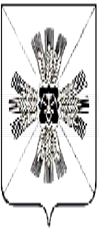 РОССИЙСКАЯ ФЕДЕРАЦИЯ КЕМЕРОВСКАЯ ОБЛАСТЬ - КУЗБАССПРОМЫШЛЕННОВСКИЙ МУНИЦИПАЛЬНЫЙ ОКРУГ СОВЕТ НАРОДНЫХ ДЕПУТАТОВ ПРОМЫШЛЕННОВСКОГО МУНИЦИПАЛЬНОГО ОКРУГА1-й созыв, 32-е заседаниеРЕШЕНИЕот 23.12.2021 № 356пгт. ПромышленнаяО бюджете Промышленновского муниципального округана 2022 год и на плановый период 2023 и 2024 годовРассмотрев подготовленный комитетом Совета народных депутатов Промышленновского муниципального округа по вопросам экономики, бюджета, финансам, налоговой политики, совместно с финансовым управлением администрации Промышленновского муниципального округа, ко второму чтению проект решения Совета народных депутатов Промышленновского муниципального округа «О бюджете Промышленновского муниципального округа на 2022 год и на плановый период 2023 и 2024 годов» и руководствуясь Бюджетным кодексом Российской  Федерации,  Федеральным  законом  от  06.10.2003  №  131-ФЗ«Об общих принципах организации местного самоуправления в Российской Федерации», Уставом муниципального образования Промышленновский муниципальный округ Кемеровской области – Кузбасса, Совет народных депутатов Промышленновского муниципального округаРЕШИЛ:Утвердить основные характеристики бюджета муниципального округа на 2022 год и на плановый период 2023 и 2024 годов:1.1.Утвердить основные характеристики бюджета муниципального округа на 2022 год:общий  объем  доходов  бюджета  муниципального  округа  в  сумме2 207 511,6 тыс. рублей;общий  объем  расходов  бюджета  муниципального  округа  в  сумме2 219 175,3 тыс. рублей;-дефицит бюджета в сумме 11 663,7 тыс. рублей.1.2. Утвердить основные характеристики бюджета муниципального округа на плановый период 2023 и 2024 годов:общий объем доходов бюджета муниципального округа на 2023 год в сумме 1 901 047,3 тыс. рублей и на 2024 год в сумме 1 931 116,0 тыс. рублей,общий объем расходов бюджета муниципального округа на 2023 год в сумме 1 912 006,9 тыс. рублей и на 2024 год в сумме 1 942 493,4 тыс. рублей,-дефицит бюджета на 2023 год в сумме 10 959,6 тыс. рублей, на 2024год в сумме 11 377,4 тыс. рублей.Нормативы отчислений в бюджет муниципального округа от прибыли	муниципальных	унитарных	предприятий Промышленновского муниципального округа:Утвердить нормативы отчислений в бюджет муниципального округа для муниципальных унитарных предприятий Промышленновского муниципального округа от прибыли, остающейся после уплаты налогов и иных обязательных платежей, по итогам деятельности, соответственно, за 2021, 2022, 2023 годы в размере 10 процентов.Установить срок уплаты в бюджет муниципального округа отчислений от прибыли, остающейся после уплаты налогов и иных обязательных платежей:до 1 июля 2022 года - по итогам деятельности муниципальных унитарных предприятий Промышленновского муниципального округа за 2021 год;до 1 июля 2023 года - по итогам деятельности муниципальных унитарных предприятий Промышленновского муниципального округа за 2022 год;до 1 июля 2024 года - по итогам деятельности муниципальных унитарных предприятий Промышленновского муниципального округа за 2023 год.Доходы бюджета муниципального округа на 2022 год и на плановый период 2023 и 2024 годовУтвердить прогнозируемые доходы бюджета муниципального округа на 2022 год и на плановый период 2023 и 2024  годов  согласно приложению 1 к настоящему решению.Перечень и коды целевых статей расходов бюджета муниципального округаУтвердить перечень и коды целевых статей расходов, универсальных направлений расходов  бюджета муниципального округа  согласно приложению 2 к настоящему решению.Бюджетные ассигнования бюджета муниципального округа на2022 год и на плановый период 2023 и 2024 годов:Утвердить распределение бюджетных ассигнований бюджета муниципального округа по целевым статьям (муниципальным программам и непрограммным направлениям деятельности), группам и подгруппам видовклассификации расходов бюджетов на 2022 год и на плановый период 2023 и2024 годов согласно приложению 3 к настоящему решению.Утвердить распределение бюджетных ассигнований бюджета муниципального округа по разделам, подразделам классификации расходов бюджетов на 2022 год и на плановый период 2023 и 2024 годов согласно приложению 4 к настоящему решению.Утвердить ведомственную структуру расходов на 2022 год и на плановый период 2023 и 2024 годов согласно приложению 5 к настоящему решению.Утвердить общий объем бюджетных ассигнований бюджета муниципального округа, направляемых на исполнение публичных нормативных обязательств на 2022 год в сумме 34 942,3 тыс. рублей, на 2023 год в сумме 31 185,4 тыс. рублей, на 2024 год в сумме 31 185,4 тыс. рублей.Утвердить объем расходов на обслуживание муниципального внутреннего долга Промышленновского муниципального округа на 2022 год в сумме 0,0 тыс. рублей, на 2023 год в сумме 0,0 тыс. рублей, на 2024 год в сумме 0,0 тыс. рублей.Условно утвержденные расходыУтвердить общий объем условно утвержденных расходов бюджета муниципального округа на 2023 год в сумме 19 575,0 тыс. рублей и на 2024 год в сумме 39 349,4 тыс. рублей.Резервный фондУтвердить размер резервного фонда администрации Промышленновского муниципального округа на 2022 год в сумме 100,0 тыс. рублей, на 2023 год в сумме 70,0 тыс. рублей, на 2024 год в сумме 70,0 тыс. рублей.Дорожный фонд Промышленновского муниципального округаУтвердить объем бюджетных ассигнований дорожного фонда Промышленновского муниципального округа на 2022 год в сумме 92 214,9 тыс. рублей, на 2023 год в сумме 63 677,3 тыс. рублей, на 2024 год в сумме 64 820,1 тыс. рублей.Межбюджетные трансферты на 2022 год и на плановый период2023 и 2024 годовУтвердить общий объем межбюджетных трансфертов, получаемых из областного бюджета на 2022 год в сумме 1 785 750,7 тыс. рублей, в том числе дотации 642 843,0 тыс. рублей, субсидии 91 130,1 тыс. рублей, субвенции1 005 928,3 тыс. рублей, иные МБТ 45 849,3 тыс. рублей; на 2023 год в сумме1 485 609,3 тыс. рублей, в том числе дотации 356 602,0 тыс. рублей, субсидии92 372,3 тыс. рублей, субвенции 1 000 785,7 тыс. рублей, иные МБТ 35 849,3 тыс. рублей; на 2024 год в сумме 1 498 077,0 тыс. рублей, в том числе дотации 342 571,0 тыс. рублей, субсидии 120 802,5 тыс. рублей, субвенции998 855,3 тыс. рублей, иные МБТ 35 848,2 тыс. рублей.Источники финансирования дефицита бюджета муниципального округа на 2022 год и на плановый период 2023 и 2024 годовУтвердить     источники     финансирования     дефицита	бюджета муниципального округа по статьям и видам источников финансирования дефицита бюджета муниципального округа на 2022 год и на плановый период 2023 и 2024 годов согласно приложению 6 к настоящему решению.Верхний предел муниципального внутреннего долга Промышленновского муниципального округаУстановить верхний предел муниципального внутреннего долга Промышленновского муниципального округа на 1 января 2023 года в сумме 0,0 тыс. рублей, на 1 января 2024 года 0,0 тыс. рублей, на 1 января 2025 в сумме 0,0 тыс. рублей. В том числе верхний предел муниципального внутреннего долга Промышленновского муниципального округа по муниципальным гарантиям на 1 января 2023 года 0,0 тыс. рублей, на 1 января2024 года 0,0 тыс. рублей, на 1 января 2025 в сумме 0,0 тыс. рублей.Муниципальные	внутренние	заимствования Промышленновского муниципального округаУтвердить Программу муниципальных внутренних заимствований Промышленновского муниципального округа на 2022 год и на плановый период 2023 и 2024 годов согласно приложению 7 к настоящему решению.Субсидии юридическим лицам (за исключением субсидий муниципальным учреждениям Промышленновского муниципального округа), индивидуальным предпринимателям, физическим лицам – производителям товаров, работ, услуг:Субсидии юридическим лицам (за исключением субсидий муниципальным учреждениям Промышленновского муниципального округа), индивидуальным предпринимателям, физическим лицам – производителям товаров, работ, услуг предоставляются в случаях, связанных с:возмещением недополученных доходов и (или) возмещением части затрат организациям, предоставляющим услуги населению по газоснабжению;возмещение недополученных доходов и (или) возмещение части затрат организациям, предоставляющим населению услуги по обеспечению твердым топливом;возмещением недополученных доходов и (или) возмещением части затрат организациям, предоставляющим услуги населению по теплоснабжению;возмещением недополученных доходов и (или) возмещением части затрат организациям, предоставляющим услуги населению по горячему водоснабжению;возмещением недополученных доходов и (или) возмещением части затрат организациям, предоставляющим услуги населению по холодному водоснабжению;возмещением недополученных доходов и (или) возмещением части затрат организациям, предоставляющим услуги населению по водоотведению;субсидированием субъектов малого и среднего предпринимательства на участие в выставках и ярмарках;субсидированием на организацию обучения субъектов малого и среднего предпринимательства;субсидированием затрат субъектам малого и среднего предпринимательства, занимающимся производственной деятельностью;возмещением недополученных доходов в связи с оказанием услуг средств массовой информации.Субсидии юридическим лицам (за исключением субсидий муниципальным учреждениям Промышленновского муниципального округа), индивидуальным предпринимателям, физическим лицам – производителям товаров, работ, услуг предоставляются в порядке, установленном постановлением администрации Промышленновского муниципального округа.МораторийС целью сокращения дефицита бюджета муниципального округа объявить мораторий на установление льгот по уплате налогов и сборов в бюджет муниципального округа в 2022 году, за исключением льгот, установленных решениями Совета народных депутатов Промышленновского муниципального округа, принятыми и официально опубликованными до 1 января 2022 года.Настоящее решение подлежит опубликованию в районной  газете«Эхо»	и	размещению	на	официальном	сайте	администрации Промышленновского муниципального округа в сети Интернет.Ввиду большого объема текста решения, приложения к настоящему решению разместить  на официальном сайте администрации Промышленновского муниципального округа в сети Интернет.Контроль за исполнением настоящего решения возложить на комитет по вопросам экономики, бюджета, финансам, налоговой политики (В.Н. Васько).Настоящее решение вступает в силу с 01.01.2022.ПредседательСовета народных депутатовПромышленновского муниципального округа	Е.А. ВащенкоИ.о. главыПромышленновского муниципального округа	С.А. ФедарюкПриложение № 1к решению Совета народных депутатов Промышленновского муниципального округа от  23.12.2021 №  356"О бюджете Промышленновского муниципального округа на 2022 год и плановый период 2023 и 2024 годов"Прогноз поступления доходов в бюджет Промышленновского муниципального округа на 2022 год и на плановый период 2023 и 2024 годовтыс. рублейПриложение № 2к решению Совета народных депутатов Промышленновского муниципального округа  от 23.12.2021 № 356"О  бюджете Промышленновского муниципального округа на 2022 год  и плановый период 2023 и 2024 годов"Приложение № 3к решению  Совета народных депутатов Промышленновского муниципального округа от 23.12.2021 № 356 "О  бюджете Промышленновского муниципального округа на 2022 год и плановый период 2023 и 2024 годов "Распределение бюджетных ассигнований бюджета муниципального округа по целевым статьям(муниципальным программам и непрограммным направлениям деятельности), группам и подгруппам видов классификации расходов бюджетов на 2022 год и на плановый период 2023 и 2024 годов(тыс. руб.)Приложение № 4к решению Совета народных депутатов Промышленновского муниципального округа от 23.12.2021 № 356"О бюджете Промышленновского муниципального округа на 2022 год и плановый период 2023 и 2024 годов "Распределение бюджетных ассигнований бюджета муниципального округа по разделам, подразделам классификации расходов бюджетов на 2022 год и на плановый период 2023 и 2024 годов(тыс. руб.)Приложение № 5к решению Совета народных депутатов Промышленновского  муниципального  округа от 23.12.2021 № 356 "О бюджетеПромышленновского муниципального округа на2022 год и плановый период 2023 и 2024 годов"Ведомственная структура расходов на 2022 год и на плановый период 2023 и 2024 годов(тыс. руб.)Приложение № 6к решению Совета народных депутатов Промышленновского муниципального округа от 23.12.2021 № 356   «О бюджете Промышленновского муниципального округа на 2022 год и на плановый период 2023 и 2024 годов»Источники финансирования дефицита бюджета Промышленновского муниципального округа по статьям и видам источников финансирова- ния дефицита бюджета муниципального округа на 2022 год и на плановый период 2023 и 2024 годов(тыс. рублей)Приложение № 7к решению Совета народных депутатов Промышленновского муниципального округаот 23.12.2021 № 356 «О бюджете  Промышленновского муниципального  округа на 2022 год и на плановый период 2023 и 2024 годов»Программа муниципальных внутренних заимствований Промышленновского муниципального округана 2022 год и на плановый период 2023 и 2024 годов(тыс. рублей)  ПОЯСНИТЕЛЬНАЯ ЗАПИСКАк проекту решения Совета народных депутатов Промышленновского муниципального округа «О бюджете  Промышленновского муниципального округа на 2022 год и на плановый период 2023 и 2024 годов»Проект решения «О бюджете Промышленновского муниципального округа на  2022 год и на плановый период 2023 и 2024 годов» (далее – проект решения о бюджете) разработан в соответствии с Бюджетным кодексом Российской Федерации, Законом Кемеровской области «О межбюджетных отношениях в Кемеровской области» и решением Совета народных депутатов Промышленновского округа «О бюджетном процессе Промышленновского муниципального округа». Прогноз бюджета Промышленновского муниципального округа на 2022 год и на плановый период 2023 и 2024 годов сформирован на основе показателей прогноза социально-экономического развития Промышленновского муниципального  округа (далее – СЭР) на 2021 – 2024 годы, основных направлений налоговой и бюджетной политики на планируемый период, оценки поступлений доходов в бюджет муниципального округа в 2021 году, а также с учетом ограничений, установленных бюджетным законодательством. Основные характеристики бюджета Промышленновского муниципального округаРешением предлагается установить:ДОХОДЫ БЮДЖЕТА МУНИЦИПАЛЬНОГО ОКРУГАПланирование доходной части бюджета Промышленновского муниципального округа на 2022 год и плановый период 2023 и 2024 годов осуществлялось на основании базового сценария прогноза социально-экономического развития муниципального округа на 2022 год и плановый период 2023 и 2024 годов, действующего законодательства о налогах и сборах с учетом изменений, вступающих в силу после 1 января 2022 года, основных направлений налоговой политики Промышленновского муниципального округа на 2022 год и плановый период 2023 и 2024 годов, проектом Закона Кемеровской области-Кузбасса «Об областном бюджете на 2022 год и на плановый период 2023 и 2024 годов», а также расчетов поступлений по администрируемым источникам доходов, представленных главными администраторами доходов муниципального округа в соответствии с утвержденными методиками прогнозирования доходов.Налоговые и неналоговые доходы бюджета муниципального округа, на 2022 год прогнозируются в сумме 421 360,9 тыс. рублей с темпом роста 100,3% к плановым назначениям на 01.10.2021г., на 2023 год - 415 288 тыс. руб. с темпом роста 98,6% к 2022 году, на 2024 год –  432 889 тыс. руб. с темпом роста 104,2% к 2023 году.Основными бюджетообразующими доходами бюджета муниципального округа являются: налог на доходы физических лиц и земельный налог, в совокупности формирующие в 2022-2024 годах свыше 70% (от 70,3% до 76,2%) налоговых и неналоговых доходов бюджета муниципального округа. Особенности расчетов поступлений платежей в бюджет муниципального округа  по основным доходным источникам на 2022-2024 годы.Параметры бюджета округа по доходам рассчитаны в соответствии с Методикой прогнозирования налоговых и неналоговых доходов бюджета Промышленновского муниципального округа на очередной финансовый год и плановый период, утвержденной постановлением администрации Промышленновского муниципального округа от 28.05.2021 № 938–П с учетом прогноза поступления доходов, предоставленных главными администраторами доходов бюджета с учетом изменений законодательства, вступающих в силу с 1 января 2022 года:Налог на доходы физических лиц с учетом дополнительного норматива отчисления, заменяющего часть дотации  на выравнивание бюджетной обеспеченности в 2022г - 41,35% и 35,97%, в 2023г – 41,45% и 36,06%, в 2024г- 41,43% и 36,05%.Единый сельскохозяйственный налог с учетом поэтапного повышения ставки налога до 6%  в 2025г (ежегодный рост на 1%).Налог, взимаемый в связи с применением упрощенной системы налогообложения с учетом дифференцированного норматива отчисления  18,59% на 2022 – 2024 годы.Налог, взимаемый в связи с применением патентной системы налогообложения с учетом изменений законодательства от 30 июня 2021 г            № 63 – ОЗ «О внесении изменений в Закон Кемеровской области «О введении патентной системы налогообложения и признании утратившими силу некоторых законодательных актов Кемеровской области»  Налог на доходы физических лицПрогноз поступлений налога на доходы физических лиц, подлежащий зачислению в бюджет муниципального округа, рассчитан, исходя из оценки поступлений налога в 2021 году, сложившейся динамики поступлений в предыдущие годы, дополнительного норматива отчислений от налога на доходы физических лиц в бюджет муниципального округа, заменяющего часть дотации на выравнивание бюджетной обеспеченности муниципальных округов,  установленного проектом Закона Кемеровской области-Кузбасса «Об областном бюджете на 2022 год и на плановый период 2023 и 2024 годов», норматива отчислений налога в соответствии с Бюджетным Кодексом Российской Федерации, динамики возвратов из бюджета налога на доходы физических лиц в результате применения налоговых вычетов в 2020-2021 годах. В разрезе кодов доходов налога:По НДФЛ с доходов, источником которых является налоговый агент, расчет  произведен методом прямого счета, исходя из прогнозных значений показателя с учетом положения п.3.48 Кузбасского регионального соглашения на 2022 – 2024 годы (рост на 6,4%), а  также п.3 постановления Правительства Кемеровской области - Кузбасса от 30.11.2021г № 719 «Об увеличении фондов оплаты труда работников государственных учреждений Кемеровской области – Кузбасса» (рост на 8,6%), реорганизации учреждений,  ликвидации ООО «Бавария».НДФЛ в виде фиксированных выплат от осуществления трудовой деятельности на основании патента методом прямого счета из расчета 20 фиксированных выплат в год с учетом коэффициента – дефлятора 1,980, установленного проектом приказа Минэкономразвития России на 2022 год и коэффициента 2,045, отражающего региональные особенности рынка труда Кемеровской области – Кузбасса на 2022 год, установленного Законом Кемеровской области – Кузбасса от 11.11.2021г № 108-ОЗ.По НДФЛ от физических лиц, занятых частной практикой, нотариусов и др., а также НДФЛ по декларируемым доходам расчет произведен исходя из средних значений и динамики поступления платежей.НДФЛ по доходам физических лиц в части суммы налога, превышающей 650 000 рублей, относящейся к части налоговой базы, превышающей 5 000 000 рублей прогноз исходя из фактического поступления налога.Поступление налога на доходы физических лиц, подлежащего зачислению в бюджет муниципального округа, на 2022 год прогнозируется в сумме 256 300 тыс. руб., что на 34 774 тыс. руб. выше  плановых значений на 01.10.2021 в связи с ростом дополнительного норматива, замещающего  часть дотации на 4,45 процентных пункта, на 2023 год в сумме 267 044 тыс. руб., на 2024 год – 279 671 тыс. руб. в том числе (тыс. руб.):АкцизыПрогноз поступлений в бюджет муниципального округа акцизов по подакцизным товарам (продукции), производимым на территории Российской Федерации, представлен администратором платежа УФК по Кемеровской области  - Кузбассу. Поступление в бюджет муниципального округа акцизов по подакцизным товарам (продукции), производимым на территории Российской Федерации прогнозируется на 2022 год в сумме 23 303 тыс. руб., на 2023 год в сумме 24 261 тыс. руб., на 2024 год –            24 665  тыс. руб.  Снижение по налогу относительно плановых значений на 01.10.2021г              (23 963 тыс. руб.) обусловлено снижением дифференцированного норматива отчислений с  0,3526 в 2021 году до 0,3399 в 2022 - 2024 годах.Налог, взимаемый в связи с применением упрощенной системы налогообложенияПрогноз поступлений по налогу,  взимаемому в связи с применением упрощенной системы налогообложения, произведен на основе данных отчета Федеральной налоговой службы Российской Федерации по форме 5-УСН «Отчет  о налоговой базе и структуре начислений по налогу, уплачиваемому в связи с применением упрощенной системы налогообложения» за 2018 - 2020 годы, динамики фактического поступления и оценки поступлений в 2021 году с учетом, норматива зачисления налога в доходы бюджета муниципального округа в размере 30% и дифференцированного норматива отчислений 18,59%, установленного проектом Закона Кемеровской области-Кузбасса «Об областном бюджете на 2022 год и на плановый период 2023 и 2024 годов», с учетом индекса потребительских цен на товары и услуги в размере 104% (показатель прогноза СЭР). Поступление налога, взимаемого в связи с применением упрощенной системы налогообложения, подлежащего зачислению в бюджет муниципального округа,  прогнозируется в 2022 году в сумме 29 250 тыс. руб., на 2023 год –  30 420 тыс. руб., на 2024 год – 31 637 тыс. руб.Единый сельскохозяйственный налогВ расчете прогноза поступления единого сельскохозяйственного налога учтены данные отчета Федеральной налоговой службы Российской Федерации по форме № 5– ЕСХН «О налоговой базе и структуре начислений по единому сельскохозяйственному налогу» за 2018 – 2020 годы, динамики фактического поступления и оценка поступления налога в 2021 году, поэтапным ежегодным ростом ставки налога на 1%, установленного Законом Кемеровской области – Кузбасса от 15.11.2021г № 114-ОЗ «Об установлении налоговых ставок единого сельскохозяйственного налога на территории Кемеровской области – Кузбасса» с учетом норматива зачисления налога в доходы бюджета муниципального округа  в размере 100%, с учетом индексов с/х производства, установленных прогнозом СЭР на 2021 – 2024 годы. Поступление единого сельскохозяйственного налога в бюджет муниципального округа  прогнозируется в 2022 году в сумме 7 171  тыс. руб., что на 2 671 тыс. руб. выше плановых назначений 2021 года. На 2023 год налог прогнозируется в сумме  9 657 тыс. руб., на 2024 год –  12 530 тыс. руб. Налог, взимаемый в связи с применением патентной системы налогообложенияРасчет поступления по налогу произведен на основе данных отчета Федеральной налоговой службы Российской Федерации по форме 1–ПАТЕНТ «О количестве выданных патентов на право применения упрощенной системы налогообложения на основе патента в разрезе видов предпринимательской деятельности» на 01.07.2021 года, динамики фактического поступления с учетом изменений законодательства от 30 июня 2021 г № 63 – ОЗ «О внесении изменений в Закон Кемеровской области «О введении патентной системы налогообложения и признании утратившими силу некоторых законодательных актов Кемеровской области», скорректированный ежегодно на коэффициент инфляции 1,04 и норматива зачисления налога в доходы бюджета в размере 100%. Поступление по налогу, взимаемому в связи с применением патентной системы налогообложения в бюджет муниципального округа прогнозируется в 2022 году в сумме 3 292 тыс. руб., 2023г. – 3 424 тыс. руб., 2024г – 3 561 тыс. руб. Налог на имущество физических лицПрогноз поступлений по налогу на  имущество физических лиц, произведен на основе данных отчета Федеральной налоговой службы Российской Федерации по форме 5–МН «Отчет  о налоговой базе и структуре начислений по местным налогам» за 2020 год, динамики фактического поступления и ожидаемой оценки за 2021 год.Поступление налога на  имущество физических лиц в бюджет муниципального округа прогнозируется на 2022 год в  сумме  5 154 тыс. руб., на 2023 год  5 371 тыс. руб.,  на 2024 год 5 610 тыс. руб.     Транспортный налог Прогноз поступлений по транспортному налогу, произведен на основе данных отчета Федеральной налоговой службы Российской Федерации по форме 5-ТН «Отчет  о налоговой базе и структуре начислений по транспортному налогу» за 2020 год, динамики фактического поступления и ожидаемой оценки за 2021 год, норматива зачисления в бюджет округа 5%.Поступление транспортного налога в бюджет муниципального округа прогнозируется в 2022 – 2024 году в сумме 1 412 тыс. руб. ежегодно. В том числе: транспортный налог с организаций прогнозируется на 2022 – 2024 годы в сумме 137 тыс. рублей ежегодно;транспортный налог с физических лиц прогнозируется на 2022 – 2024 год в сумме  1 275 тыс. руб. ежегодно.Земельный налогПрогноз поступлений по земельному налогу, произведен на основе данных отчета Федеральной налоговой службы Российской Федерации по форме 5–МН «Отчет  о налоговой базе и структуре начислений по местным налогам» за 2020 год, динамики фактического поступления и ожидаемой оценки за 2021 год, норматива зачисления в бюджет округа 100%Земельный налог с организаций рассчитан методом прямого счета исходя из кадастровой стоимости участков в собственности организаций, ставок налога, времени владения.Земельный налог с физических лиц – методом усреднения с учетом текущих изменений.Поступление земельного налога в бюджет муниципального округа прогнозируется (тыс. руб.):Государственная пошлинаПрогноз поступлений государственной пошлины составлен  с учетом прогноза администраторов доходов бюджета муниципального округа.Общий объем поступлений государственной пошлины в бюджет муниципального округа прогнозируется на 2022 год в сумме 5 333 тыс. руб. на 2023 год –  5 387 тыс. руб. на 2024 год – 5 441 тыс. руб. В составе доходов учтена государственная пошлина (тыс. руб.):Доходы от использования имущества,находящегося в государственной и муниципальной собственностиДанные по доходам от использования имущества, находящегося в муниципальной собственности Промышленновского муниципального округа предоставлены  администратором доходов  - Комитетом по управлению муниципальным имуществом Промышленновского муниципального округа. В целом доходы от использования имущества, находящегося в муниципальной собственности Промышленновского муниципального округа, прогнозируются на 2022– 2024 годы в сумме 15 453 тыс. руб. ежегодно и включают в себя (тыс. руб.):Доходы, получаемые в виде арендной платы за земельные участки, государственная собственность на которые не разграничена,  на 800 тыс. руб. ниже плановых значений 2021 года в связи с расторжением договоров и продажей земельных участков.Доходы от сдачи в аренду имущества, составляющего муниципальную казну  ниже плановых значений на 01.10.2021 года  на 956 тыс. руб.,  в связи с окончание срока действия договоров и реализацией муниципального имущества в 2021 году.Рост прочих поступлений от использования имущества (на 100 тыс. руб. относительно плановых назначений 2021г) за счет роста доходов за наём (добавилось 22 квартиры). Плата за размещение нестационарных торговых объектов предусмотрена в сумме   1 100 тыс. руб. ежегодно (рост 300 тыс. руб. относительно плановых показателей на 01.10.2021) и плата за разрешение размещения объекта в сумме 50 тыс. руб. ежегодно.Платежи при пользовании природными ресурсамиПлатежи при пользовании природными ресурсами включают в себя плату за негативное воздействие на окружающую среду.Расчет платы за негативное воздействие на окружающую среду выполнен администратором дохода бюджета муниципального округа –  Управлением Росприроднадзора по Кемеровской области исходя из фактических поступлений 2020 года, оценки поступлений 2021 года, норматива отчислений в бюджет муниципального округа 60%.Поступление платы за негативное воздействие на окружающую среду прогнозируется на  2022 год в сумме 1 145,0 тыс. рублей, что выше плановых назначений 2021 года на 301 тыс. руб. в связи с ростом объемов размещения отходов ООО «Сибпром-сервис» и ростом коэффициентов за сверхнормативные выбросы.Доходы от зачисления платежей при пользовании природными ресурсами на 2022 – 2024гг., тыс. руб.:  Доходы от оказания платных услуг и компенсации затрат государства	В расчет доходов от оказания платных услуг и компенсации затрат государства включены доходы от оказания платных услуг, оказываемых  казенными учреждениями Промышленновского муниципального округа и прочие доходы  от компенсации затрат бюджетов муниципального округа, поступающие в порядке возмещения расходов в связи с эксплуатацией муниципального имущества и возврат дебиторской задолженности прошлых лет. На 2022–2024 годы в бюджет муниципального округа  планируется поступление в сумме 500 тыс. руб. ежегодно, (тыс. руб.): Прогнозные данные на 246 тыс. руб. ниже плановых назначений 2021 года, в результате снижения поступлений возвратов дебиторской задолженности прошлых лет по Управлению социальной защиты населения.Доходы от продажи материальных и нематериальных активовДоходы от продажи материальных и нематериальных активов  планируются на основе прогноза администраторов доходов бюджета муниципального округа – Комитета по управлению муниципальным имуществом Промышленновского муниципального округа на 2022 годы в сумме 30 320 тыс. руб., на 2023 – 2024гг по 1 000 тыс. руб.В составе доходов учтены: доходы от реализации имущества в сумме 320  тыс. руб.  Отклонение в сумме 4 145 тыс. руб. плановых назначений на 01.10.2021 сложилось в результате продажи муниципального имущества. В 2021 году реализовано 23 объекта, планом приватизации муниципального имущества на 2022 год предусмотрена реализация 7 объектов муниципальной собственности; доходы от продажи земельных участков, государственная собственность на которые не разграничена в сумме 7 000 тыс. руб. на 2022 год (снижение на 13 635 тыс. руб. относительно плановых показателей на 01.10.2021г) и по 1 000 тыс. руб. последующие 2023 и 2024 годы;доходы от продажи земельных участков, находящихся в собственности муниципальных округов 23 000 тыс. руб. на 2022 год. Снижение на 29 320 тыс. руб. в связи с активной продажей земли в 2021 году. Административные платежи и сборыПрогноз по административным платежам и сборам представлен администратором платежа – администрацией Промышленновского муниципального округа. Предусматривается получение платы за выписки ИСОГД в сумме 2 тыс. руб. ежегодно.Штрафы, санкции, возмещение ущербаСумма штрафов рассчитана администраторами доходов бюджета муниципального округа  в соответствии с законодательством Российской Федерации на 2022 год в сумме 585 тыс. рублей, на 2023 – 2024  годы – 545 тыс. руб. ежегодно.В составе доходов учтены:административные штрафы, установленные Главой 5 Кодекса Российской Федерации об административных правонарушениях, за административные правонарушения, посягающие на права граждан по 45 тыс. руб. ежегодно, в т.ч.:- штрафы за неисполнение родителями или иными законными представителями несовершеннолетних обязанностей по содержанию и воспитанию несовершеннолетних - 30 тыс. руб. ежегодно;- штрафы за неуплату средств на содержание детей или нетрудоспособных родителей - 15 тыс. руб. ежегодно;административные штрафы, установленные Главой 6 Кодекса Российской Федерации об административных правонарушениях, за административные правонарушения, посягающие на здоровье, санитарно-эпидемиологическое благополучие населения и общественную нравственность, т.ч.:- штрафы за потребление наркотических средств или психотропных веществ без назначения врача либо новых потенциально опасных психоактивных веществ – 10 тыс.руб. ежегодно;административные штрафы, установленные Главой 7 Кодекса Российской Федерации об административных правонарушениях, за административные правонарушения в области охраны собственности, в т.ч.:штрафы за мелкое хищение - 15 тыс. руб. ежегодно;административные штрафы, установленные Главой 14 Кодекса Российской Федерации об административных правонарушениях, за административные правонарушения в области предпринимательской деятельности и деятельности саморегулируемых организаций – 45 тыс. руб., в т.ч.: - штрафы за нарушение правил продаж и этилового спирта, алкогольной и спиртосодержащей продукции – 40 тыс.руб. ежегодно;- иные штрафы – 5 тыс, руб. ежегодно;административные штрафы, установленные Главой 15 Кодекса Российской Федерации об административных правонарушениях, за административные правонарушения в области финансов, налогов и сборов, страхования, рынка ценных бумаг (за исключением штрафов, указанных в пункте 6 статьи 46 Бюджетного кодекса Российской Федерации) – 5 тыс. руб., в т.ч.:- иные штрафы – 5 тыс. руб. ежегодно;административные штрафы, установленные главой 20 Кодекса Российской Федерации об административных правонарушениях, за административные правонарушения, посягающие на общественный порядок и общественную безопасность, в сумме 115 тыс. руб. ежегодно, в т.ч.:штрафы за нарушение правил производства, приобретения, продажи, передачи, хранения, перевозки, ношения, коллекционирования, экспонирования, уничтожения или учета оружия и патронов к нему, а также нарушение правил производства, продажи, хранения, уничтожения или учета взрывчатых веществ и взрывных устройств, пиротехнических изделий, порядка выдачи свидетельства о прохождении подготовки и проверки знания правил безопасного обращения с оружием и наличия навыков безопасного обращения с оружием или медицинских заключений об отсутствии противопоказаний к владению оружием – 15 тыс.руб. ежегодно;иные штрафы – 100 тыс. руб. ежегодно;административные штрафы, установленные законами субъектов Российской Федерации об административных правонарушениях, за нарушение муниципальных правовых актов в сумме 80 тыс. руб. ежегодно;штрафы, неустойки, пени, уплаченные в соответствии с законом или договором в случае неисполнения или ненадлежащего исполнения обязательств перед государственным (муниципальным) органом в сумме  230 тыс. руб. в 2022 году и по 200 тыс. руб. последующие 2023 и 2024 годы, в т.ч.:- штрафы, неустойки, пени, уплаченные в случае просрочки исполнения поставщиком (подрядчиком, исполнителем) обязательств, предусмотренных муниципальным контрактом, заключенным муниципальным органом, казенным учреждением муниципального округа в сумме 200 тыс. руб. ежегодно;- иные штрафы, неустойки, пени, уплаченные в соответствии с законом или договором в случае неисполнения или ненадлежащего исполнения обязательств перед муниципальным органом, (муниципальным казенным учреждением) муниципального округа в сумме 30 тыс. руб. в 2022 году;доходы от денежных взысканий (штрафов), поступающие в счет погашения задолженности, образовавшейся до 1 января 2020 года, подлежащие зачислению в бюджет муниципального образования по нормативам, действовавшим в 2019 году в сумме  10 тыс. руб.  на 2022 год;платежи, уплачиваемые в целях возмещения вреда 30 тыс. руб. ежегодно.Прочие неналоговые доходыПрогноз поступления предоставлен администратором дохода – Управлением по жизнеобеспечению и строительству Промышленновского муниципального округа.В расчет прогноза прочих неналоговых доходов на 2022–2024 годы включена  плата за размещение семейных захоронений в сумме 200,0 тыс. руб.На реализацию проектов инициативного бюджетирования в рамках проекта «Твой Кузбасс – твоя инициатива» предусмотрено 1666,9 тыс. рублей, что на 18% выше плановых назначений текущего года.Безвозмездные поступления          В составе межбюджетных трансфертов из областного бюджета отражены суммы дотаций, субвенций, предусмотренные проектом областного закона «Об областном бюджете на 2022 год и на плановый период 2023 и 2024 годов».          Объемы безвозмездных поступлений от вышестоящих бюджетов составляют на 2022 год 1 785 750,7 тыс. рублей, на 2023 год 1 485 609,3 тыс. рублей, на 2024 год  1 498 077,0  тыс. рублей. По видам поступления из областного бюджета выглядят следующим образом:                                                                                                                                                                                                                                                         (тыс. рублей.)РАСХОДЫ БЮДЖЕТА МУНИЦИПАЛЬНОГО ОКРУГАПроектом бюджета муниципального округа на 2022 год и на плановый период 2023 и 2024 годов предусмотрены расходы в рамках муниципальных программ на 2022 год в сумме 2 217 548,9 тыс. рублей, на 2023 год в сумме 1 892 078,1 тыс. рублей, на 2024 год в сумме 1 903 070,6 тыс. рублей. Всего в проекте бюджета муниципального округа отражены расходы 15-ти муниципальных программ, которые предусмотрены проектом бюджета в следующих размерах:                                                                                          Всего в общем объеме расходов бюджета муниципального округа расходы в рамках программ составят на 2022 год 99,9 %, на 2023 и на 2024 годы 98,9% и 97,9% соответственно. Снижение доли программных расходов в общем объеме расходов бюджета муниципального округа в плановом периоде объясняется наличием условно-утвержденных расходов в сумме 19 575,0 тыс. рублей на 2023 год и в сумме 39 349,4  тыс. рублей на 2024 год. Источниками финансирования расходов, охваченных программами стали собственные  доходы муниципального округа,  межбюджетные трансферты из областного бюджета. На непрограммное направление деятельности планируется израсходовать в 2022 году 1 626,4 тыс. рублей, в 2023 году 353,8 тыс. рублей и в 2024 году 73,4 тыс. рублей.Муниципальная  программа «Поддержка малого и среднего предпринимательства в Промышленновском муниципальном округе» Цели:Создание благоприятных условий для развития малого и среднего предпринимательства, наращивания объемов производства продукции и услуг, создания новых рабочих мест, решения социальных задач, обеспечения населения муниципального округа качественными товарами и услугами. Задачи: Развитие малого и среднего предпринимательства в производственной сфере и сфере услуг; Содействие установлению взаимовыгодных экономических отношений между крупным, малым и средним бизнесом; Стимулирование  инновационной деятельности; Уменьшение затрат субъектов малого и среднего предпринимательства. Ожидаемые конечные результаты реализации муниципальной программы: Увеличение числа субъектов малого и среднего предпринимательства.В целом на реализацию муниципальной программы в 2022 – 2024 годах предусмотрены бюджетные ассигнования в сумме 133,0 тыс. рублей, представленные в таблице 1.Таблица 1 Муниципальная  программа «Поддержка агропромышленного комплекса  в  Промышленновском муниципальном округе» Цели: Способствовать  более  полному  раскрытию  и  эффективному  использованию  внутреннего  потенциала  агробизнеса,  путём  проведения  конкурсов  и  премирования  сельхозтоваропроизводителей.Задачи: Стимулирование увеличения производства и реализации сельскохозяйственной продукции, повышение занятости и самозанятости сельского населения, его  доходов. Ожидаемые конечные результаты реализации муниципальной программы: Реализация программных мероприятий позволит обеспечить материальную заинтересованность работников в повышении производительности труда, с целью роста объёмов производства продукции в Промышленновском муниципальном округе.Всего на реализацию муниципальной программы в 2022 – 2024 годах предусмотрены бюджетные ассигнования в сумме 48,0 тыс. рублей, представленные в таблице 2.Таблица 2Муниципальная программа «Информационное обеспечение населения Промышленновского муниципального округа» Цели: Создание условий для населения Промышленновского муниципального округа на получение своевременной, достоверной, полной и разносторонней информации о деятельности органов местного самоуправления. Задачи: Организация всестороннего и оперативного информирования граждан о деятельности органов местного самоуправления Промышленновского муниципального округа через средства массовой информации.Обеспечение официального опубликования в средствах массовой информации нормативных правовых актов администрации Промышленновского муниципального округа,  Совета народных депутатов Промышленновского муниципального округа, а также иных документов, издаваемых органами местного самоуправления Промышленновского муниципального округа. Ожидаемые конечные результаты реализации муниципальной программы: - увеличение размещения нормативно – правовых актов администрации округа и Совета народных депутатов Промышленновского муниципального округа;- увеличение выпуска пресс-релизов на сайте администрации Промышленновского муниципального округа с информацией о деятельности органов местного самоуправления Промышленновского муниципального округа до 640 единиц в 2018 - 2024 годах; - увеличение средней посещаемости официального сайта администрации Промышленновского муниципального округа до 2 500 посетителей в день;  - обеспечение своевременной подготовки информации о деятельности органов местного самоуправления Промышленновского муниципального округа для выпуска телевизионных программ в количестве: не менее 45 репортажей в год.Всего на реализацию муниципальной программы в 2022 – 2024 годах предусмотрены бюджетные ассигнования в сумме 2 071,0 тыс. рублей, представленные в таблице 3.Таблица 3Муниципальная программа «Социальная поддержка населения Промышленновского муниципального округа» Цели: Повышение эффективности системы социальной поддержки и социального обслуживания населения в Промышленновском муниципальном округе.Повышение уровня жизни граждан - получателей мер социальной поддержки.Повышение уровня, качества и безопасности социального обслуживания населения.Повышение качества жизни, усиление социальной поддержки отдельных категорий граждан, находящихся в трудной жизненной ситуации или нуждающихся в особом участии государства и общества. Обеспечение беспрепятственного доступа (далее - доступность) к приоритетным объектам и услугам в приоритетных сферах жизнедеятельности инвалидов и других маломобильных групп населения (людей, испытывающих затруднения при самостоятельном передвижении, получении услуг, необходимой информации) в Промышленновском муниципальном округе.   Задачи: Реализация действующих мер адресной социальной поддержки населения в Кемеровской области.Обеспечение реализации основных направлений развития учреждений социального обслуживания, повышение качества и доступности социальных услуг, укрепление материальной базы учреждений системы социального обслуживания населения, социальная поддержка работников учреждений социального обслуживания.Обеспечение улучшения материального положения отдельных категорий граждан, стимулирования гражданской активности пожилых людей, информированности населения о системе социальной поддержки, повышения профессионального уровня работников системы социального обслуживания и эффективной работы с населением. Повышение уровня доступности приоритетных объектов и услуг в приоритетных сферах жизнедеятельности инвалидов и других маломобильных групп населения в Промышленновском муниципальном округе;      Повышение доступности и качества реабилитационных услуг (развитие системы реабилитации и социальной интеграции инвалидов) в Промышленновском муниципальном округе; оказание инвалидам и другим маломобильным группам населения  содействие в занятости. Ожидаемые конечные результаты реализации муниципальной программы: Повышение уровня доходов и социальной защищенности граждан на основе расширения адресного принципа предоставления мер социальной поддержки.Удовлетворение потребностей граждан пожилого возраста и инвалидов, включая детей-инвалидов, в постоянном постороннем уходе в сфере социального обслуживания населения.Предоставление качественных социальных услуг, отвечающих современным требованиям социального обслуживания.Обеспечение поддержки и содействие социальной адаптации граждан, попавших в трудную жизненную ситуацию.Обеспечение поддержки и стимулирование жизненной активности пожилых людей.Обеспечение поддержки и содействия социальной реабилитации инвалидов.Рост профессионального уровня работников учреждений социального обслуживания населения и решение вопроса кадрового обеспечения учреждений социального обслуживания.Эффективная, качественная, стабильная работа системы социальной поддержки и социального обслуживания. Обеспечение межведомственного взаимодействия и координации работ, органов местного самоуправления и учреждений всех форм собственности в Промышленновском муниципальном округе, при формировании условий доступности приоритетных объектов и услуг в приоритетных сферах жизнедеятельности инвалидов и других маломобильных групп населения в Промышленновском муниципальном округе. Обеспечение доступности подвижного состава основных видов пассажирского автотранспорта для инвалидов и других маломобильных групп населения в Промышленновском муниципальном округе;Повышение доступности и качества реабилитационных услуг для инвалидов в Промышленновском муниципальном округе;Оказание содействия инвалидам и другим маломобильным группам населения Промышленновского муниципального округа по трудоустройству и обучению.Всего на реализацию муниципальной программы в 2022 – 2024 годах предусмотрены бюджетные ассигнования в сумме 274 340,3 тыс. рублей, представленные в таблице 4.Таблица 4Муниципальная  программа «Развитие и укрепление материально-техническойбазы Промышленновского  муниципального округа» Цели: Повышение эффективности управления и распоряжения муниципальным имуществом и земельными ресурсами на территории Промышленновского муниципального округа.   Задачи: Обеспечение стабильного поступления доходов муниципального бюджета на основе эффективного управления муниципальной собственностью Промышленновского муниципального округа; Управление муниципальным имуществом и земельными ресурсами Промышленновского муниципального округа с целью максимального использования в хозяйственном обороте в рамках социально-экономического развития Промышленновского муниципального округа;Информационное наполнение государственного кадастра недвижимости;Оптимизация структуры муниципальной собственности Промышленновского муниципального округа в интересах обеспечения устойчивых предпосылок для экономического роста. Ожидаемые конечные результаты реализации муниципальной программы:Реализация программных мероприятий позволит:Обеспечение формирования доходной части бюджета Промышленновского муниципального округа стабильными поступлениями от продажи и использования муниципального имущества и земельных ресурсов Промышленновского муниципального округа;Выявление  и постановка на учет бесхозяйного имущества, необходимого  для реализации полномочий муниципального округа;Установление на местности границ земельных участков под объектами недвижимости находящимися в муниципальной собственности Промышленновского муниципального округа;Обеспечение  своевременного  проведения капитального ремонта общего имущества в многоквартирных домах, в которых имеются муниципальные жилые помещения:Уплата налогов, сборов и иных платежей за содержание  имущества казны.Всего на реализацию муниципальной программы в 2022 – 2024 годах предусмотрены бюджетные ассигнования в сумме 8 086,0 тыс. рублей, представленные в таблице 5.Таблица 5Муниципальная  программа «Развитие системы образования и воспитания детей в Промышленновском муниципальном округе» Цели: Совершенствование муниципальной образовательной системы, повышение качества и доступности предоставляемых образовательных услуг населению Промышленновского муниципального округа за счет эффективного использования материально-технических, кадровых, финансовых и управленческих ресурсов. Задачи:Создать единое правовое, научно-методическое и информационное пространство по работе с детьми на территории Промышленновского муниципального округа;Способствовать материально-техническому развитию сети образовательных учреждений;Создать условия для развития детской одаренности;создать условия для патриотического воспитания детей;Обеспечить социально-педагогическое сопровождение детей, нуждающихся в поддержке государства (с ограниченными возможностями здоровья, оставшихся без попечения родителей и попавшими в трудную жизненную ситуацию);Сохранять и укреплять здоровье детей;Обеспечить доступность дошкольного, общего, начального, основного,  среднего и дополнительного образования населению;Обеспечить соответствия структуры и качества образовательных услуг в системе  образования района;Совершенствовать управление системой образования округа;Ввести  и обеспечить функционирования системы персонифицированного дополнительного образования детей, подразумевающей предоставление детям именных сертификатов дополнительного образования с возможностью использования в рамках механизмов персонифицированного финансирования.Ожидаемые конечные результаты реализации муниципальной программы:- 100% охват обучающихся конкурсным движением;- повышение уровня сформированности патриотических чувств школьников;- 100% охват школьников всеми видами отдыха и оздоровление детей;- снижение адаптационного периода детей в приемных семьях;- снижение количества обучающихся на 1 компьютер до 10;- 100% охват детей всеми видами спорта;- увеличение процента учащихся, сдающих ЕГЭ (по обязательным предметам) с результатом выше 70 баллов;-	 уменьшение процента учащихся, сдающих ЕГЭ (по обязательным предметам) с результатом ниже установленного порога;- повышение удовлетворенности населения Промышленновского муниципального округа качеством образовательных услуг и их доступностью;- увеличение доли детей в возрасте от 5 до 18 лет, получающих дополнительное образование с использованием сертификата дополнительного образования, в общей численности детей, получающих дополнительное образование за счет бюджетных средств – 100%;- увеличение доли детей в возрасте от 5 до 18 лет, использующих сертификаты дополнительного образования в статусе сертификатов персонифицированного финансирования, - не менее 9%».Всего на реализацию муниципальной программы в 2022 – 2024 годах предусмотрены бюджетные ассигнования в сумме 3 610 871,1 тыс. рублей, представленные в таблице 6.Таблица 6Муниципальная программа «Жилищно-коммунальный и дорожный комплекс, энергосбережение и повышение энергоэффективности экономики» Цели: Создание условий для приведения жилищного фонда, коммунальной инфраструктуры и дорожного хозяйства в соответствие со стандартами качества, обеспечивающими комфортные условия проживания граждан.         Продолжение процесса перевода экономики Промышленновского муниципального округа на энергосберегающий путь развития и снижение энергоемкости производства коммунальных услуг. Задачи: Модернизация объектов коммунальной инфраструктуры с целью снижения уровня ее износа.Снижение издержек производства и себестоимости услуг предприятий жилищно-коммунального хозяйства.Обеспечение государственной поддержки процесса модернизации жилищно-коммунального комплекса посредством предоставления бюджетных средств.Возмещение затрат, возникающих в результате применения государственных регулируемых цен организациям,  предоставляющим жилищно-коммунальные услуги населению.Возмещение затрат, возникающих в результате применения государственных регулируемых цен на обеспечение населения с печным отоплением твердым топливом.Формирование стратегических направлений энергосбережения, условий и механизмов внедрения конкретных проектов.Минимизация расходов бюджета по оплате энергоресурсов с помощью проведения энергосберегающих мероприятий на предприятиях жилищно-коммунального комплекса.Внедрение энергосберегающих технологий и оборудования на предприятиях, повышение энергоэффективности экономики Промышленновского муниципального округа.Модернизация дорожного хозяйства и автомобильных дорог Промышленновского муниципального округа.Повышение уровня благоустройства и санитарного состояния территории Промышленновского муниципального округа.Всего на реализацию муниципальной программы в 2022 – 2024 годах предусмотрены бюджетные ассигнования в сумме 1 131 109,5 тыс. рублей, представленные в таблице 7.Таблица 7Муниципальная программа «Развитие культуры, молодежной политики, спорта и туризма в Промышленновском муниципальном округе» Цели: Создание оптимальных условий для творческой самореализации населения Промышленновского муниципального округа;Повышение качества предоставляемых услуг в сфере культуры;Подготовка и формирование спортивного резерва, популяризация массового спорта.Задачи: - повышение качества и результативности услуг учреждений культуры;- содействие укреплению материально-технической базы учреждений культуры;- совершенствование физкультурно-оздоровительной и спортивно-массовой работы среди всех категорий и возрастных групп населения муниципального округа. Ожидаемые конечные результаты реализации муниципальной программы: - увеличение количества посещений библиотек до 220,3 тыс. чел. к 2024 году;- увеличение количества посещений культурно – массовых мероприятий клубов и домов культуры до 755 тыс. чел. к 2024 году;- увеличение количества зрителей на сеансах отечественных фильмов до 20 тыс. чел. к 2024 году;- сохранение количества учащихся школы искусств до 0,262 тыс. чел. к 2024 году;- увеличение количества посещений музеев до 40,6 тыс. чел. к 2024 году;- увеличение количества участников клубных формирований до 5,149 тыс. чел. к 2024 году;- увеличение количества населения, систематически занимающегося физической культурой и спортом, до 20,9 тыс. чел. к 2024 году;- увеличение количества граждан, выполнивших нормативы комплекса ГТО, в общей численности населения, принявшего участие в выполнении нормативов комплекса ГТО, до 0,2 тыс. чел. к 2024 году;- увеличение количества объектов, оказывающих туристические услуги, до 16 шт. к 2024 году;- увеличение количества туристов, посетивших культурно-исторические объекты, до 90 тыс. чел. к 2024 году;Всего на реализацию муниципальной программы в 2022 – 2024 годах предусмотрены бюджетные ассигнования в сумме 551 460,0 тыс. рублей, представленные в таблице 8.Таблица 8Муниципальная программа«Обеспечение безопасности жизнедеятельности населения и предприятий в Промышленновском муниципальном округе»  Цели:Максимально возможное уменьшение риска возникновения чрезвычайных ситуаций, а также на сохранение здоровья людей; Оптимизация работы по предупреждению преступлений и правонарушений; обеспечение безопасности граждан; Повышение эффективности взаимодействия между правоохранительными органами, органами местного самоуправления по вопросам социальной реабилитации лиц, освободившихся из мест лишения свободы. Задачи: Создание необходимых условий для уменьшения риска возникновения чрезвычайных ситуаций, а также на сохранение здоровья людей; ограничение последствий от возможных чрезвычайных ситуаций;развитие и воспитание бдительности у населениясовершенствование пропаганды в области гражданской обороны, защиты населения и территории от чрезвычайных ситуаций природного и техногенного характера; обеспечения пожарной безопасности; повышение качества организации обучения населения в области гражданской обороны; защита населения и территории от чрезвычайных ситуаций природного и техногенного характера;обеспечение готовности к действиям органов управления, сил и средств, предназначенных  для предупреждения и ликвидации чрезвычайных ситуаций;повышение оперативного реагирования службжизнеобеспечения на предупреждение и ликвидацию чрезвычайной ситуации;профилактика правонарушений в Промышленновском  муниципальном округе;обеспечение эффективной профилактики распространения наркомании и связанных с ней правонарушений;повышение эффективности лечения больных наркоманией;снижение тяжести последствий от дорожно-транспортных происшествий;сокращение детского дорожно-транспортного травматизма;обеспечение координации между взаимодействующими структурами по вопросам социальной адаптации лиц, освободившихся из мест лишения свободы, предупреждения совершения ими правонарушений и преступлений на территории Промышленновского муниципального округа. Ожидаемые конечные результаты реализации муниципальной программы: -сокращение риска возникновения чрезвычайных ситуаций, а также на сохранение здоровья людей, снижение размеров ущерба окружающей природной среде и материальных потерь в случае их возникновения;Оперативное реагирование служб жизнеобеспечения на предупреждение и ликвидацию чрезвычайной ситуации;Информационность населения в области гражданской обороны;Защита населения и территории от чрезвычайных ситуаций природного и техногенного характера;Обеспечения пожарной безопасности, охраны жизни людей на водных объектах;Оперативно принимать меры по предупреждению и предотвращению противоправных действий; повышение  эффективности социальной реабилитации лиц, отбывших наказание в виде лишения свободы; Снижение уровня правонарушений среди несовершеннолетних граждан;Повысить уровень обеспечения безопасности дорожного движения.Всего на реализацию муниципальной программы в 2022 – 2024 годах предусмотрены бюджетные ассигнования в сумме 8 794,1тыс. рублей, представленные в таблице 9.Таблица 9Муниципальная программа «Жилище в Промышленновском муниципальном округе» Цели: Комплексное решение проблем развития жилищной сферы, обеспечивающее доступность жилья;Создание безопасных и комфортных условий проживания граждан;Создание условий для комплексного освоения территорий в целях жилищного строительства, в том числе для развития малоэтажного индивидуального жилищного строительства. Задачи: Обеспечение жильем социальных категорий граждан, установленных законодательством Кемеровской области.Обеспечение жильем молодых семей и улучшение жилищных условий молодых семей и молодых специалистов, проживающих в сельской местности.Строительство и приобретение жилых помещений для граждан, переселяемых из аварийных многоквартирных домов, признанных таковыми до 01.01.2017.Переселение граждан из аварийных многоквартирных домов, признанных таковыми до 01.01.2017.Устойчивое сокращение непригодного для проживания жилищного фондаОбеспечение земельных участков коммунальной инфраструктурой для активизации комплексного освоения территорий в целях жилищного строительства.Строительство, проектирование жилья и инженерных сетей; топографо-геодезическое и картографическое обеспечение Промышленновского муниципального округа.Обеспечение органов местного самоуправления документацией территориального планирования, градостроительного зонирования, планировки и межевания территорий.Улучшение качества предоставления муниципальных услуг.Ожидаемые конечные результаты реализации муниципальной программы: Улучшение жилищных условий  10 семей.Развитие территорий сельских поселений –50600 га.Строительство наружных инженерных сетей  - 6900 п.м.Строительство 36 тыс. кв. м. жилья.Переселение  граждан, проживающих в аварийных многоквартирных домах, признанных таковыми до 01.01.2017.Ликвидация аварийных многоквартирных домов, признанных таковыми до 01.01.2017Всего на реализацию муниципальной программы в 2022 – 2024 годах предусмотрены бюджетные ассигнования в сумме 93 239,2 тыс. рублей, представленные в таблице 10.Таблица 10Муниципальная  программа «Повышение инвестиционной привлекательности  Промышленновского муниципального округа» Цели:Создание механизмов, обеспечивающих повышение инвестиционной привлекательности  Промышленновского  муниципального округа для привлечения инвестиций в эффективные и конкурентоспособные производства и виды деятельности, способные обеспечить создание собственного инвестиционного потенциала Промышленновского муниципального округа, а также проведение организационных мероприятий, способствующих привлечению внимания инвесторов к Промышленновскому муниципальному округу. Задачи:Совершенствование нормативно-правового, организационного и инфраструктурного обеспечения инвестиционной и производственной деятельности в Промышленновском муниципального округа;Создание благоприятного инвестиционного имиджа Промышленновского  муниципального округа;Обеспечение участия предприятий и организаций Промышленновского  муниципального округа в федеральных, региональных программах, в других  механизмах привлечения инвестиционных ресурсов для реализации приоритетных проектов и их эффективного использования, повышения инвестиционного потенциала и снижения инвестиционных рисков; Повышение эффективности деятельности органов местного самоуправления Промышленновского муниципального округа в сфере поддержки инвестиционной и производственной деятельности; Проведение информационно-аналитического мониторинга состояния инвестиционной и производственной деятельности в Промышленновском муниципальном округе и на этой основе разработка мер дальнейшего ее развития; Содействие субъектам инвестиционной и производственной деятельности Промышленновского  муниципального округа в разработке и освоении выпуска новых видов продукции, в разработке проектной документации инвестиционных предложений, отвечающих приоритетным направлениям инвестиционной политики Промышленновского муниципального округа; Обеспечение эффективного взаимодействия муниципальных органов управления с участниками инвестиционной деятельности; Повышение уровня информационного обеспечения субъектов инвестиционной и производственной деятельности. Ожидаемые конечные результаты реализации муниципальной программы:     Увеличение объема инвестиций в основной капитал;Реализация инвестиционных проектов по приоритетным направлениям развития Промышленновского  муниципального округа; Формирование нормативной правовой базы, регулирующей инвестиционную деятельность на территории Промышленновского  муниципального округа; Формирование положительного инвестиционного имиджа Промышленновского  муниципального округа; Создание базы данных инвестиционных площадок и инвестиционных проектов.Всего на реализацию муниципальной программы в 2022 – 2024 годах предусмотрены бюджетные ассигнования в сумме 24,0 тыс. рублей, представленные в таблице 11.Таблица 11Муниципальная  программа «Кадры в Промышленновском муниципальном округе»  Цели: Привлечение, закрепление и продвижение высококлассных, инновационно-ориентированных  профессиональных кадров в Промышленновском муниципальном округе.Задачи:Выработка единой системы работы по кадровому обеспечению округа;Оказание помощи одаренной молодежи округа в ее профессиональном самоопределении и продвижении; Стимулирование возвращения одаренной молодежи в Промышленновский муниципальном  округе по окончании обучения в высших учебных заведениях;Обеспечение устойчивого развития предприятий и учреждений муниципального округа, структур муниципального  управления за счет обеспечения их деятельности профессиональными кадрами;Создание эффективной системы мотивации высококвалифицированного труда;Повышение качества возрастной структуры кадрового потенциала муниципального округа, преодоление негативной тенденции повышения среднего возраста высококвалифицированных кадров.Ожидаемые конечные результаты реализации муниципальной программы:За весь срок реализации муниципальной  программы планируется привлечь на работу в учреждения бюджетной сферы 18 молодых специалистов; повысить профессиональную квалификацию 30 специалистов органов местного самоуправления Промышленновского муниципального округа.Всего на реализацию муниципальной программы в 2022 – 2024 годах предусмотрены бюджетные ассигнования в сумме 283,0 тыс. рублей, представленные в таблице 12.Таблица 12Муниципальная программа «Управление муниципальными финансами Промышленновского муниципального округа» Цели:Повышение качества управления муниципальными финансами Промышленновского муниципального округа. Задачи:Реализация инструментов долгосрочного бюджетного планирования, отражающих основные направления социально-экономического развития Промышленновского муниципального округа в условиях поддержания мер по укреплению финансовой устойчивости бюджета округа, сбалансированности и бюджетной обеспеченности бюджетов поселений.Развитие программно-целевых принципов формирования расходов бюджета Промышленновского муниципального округа.Обеспечение эффективного управления муниципальным долгом Промышленновского муниципального округа.Создание условий для повышения прозрачности бюджетного процесса  Промышленновского муниципального округа.Ожидаемые конечные результаты реализации муниципальной программы:Снижение дефицита бюджета округа.Обеспечение повышения уровня собираемости налогов и сборов, в том числе за счет снижения объема задолженности по налогам и сборам в бюджет округа, мониторинга эффективности налоговых льгот.Обеспечение создания равных финансовых возможностей оказания гражданам муниципальных услуг на территории Промышленновского муниципального округа.Создание условий для повышения эффективности управления муниципальными финансами при организации исполнения бюджета Промышленновского муниципального округа.Соблюдение ограничений по объемам муниципального долга и расходов на его обслуживание, создание условий, способствующих сокращению объемов наращивания долговых обязательств.Обеспечение соответствия стандартам открытости (прозрачности) процессов формирования и исполнения бюджета Промышленновского муниципального округа.Всего на реализацию муниципальной программы в 2022 – 2024 годах предусмотрены бюджетные ассигнования в сумме 72,0 тыс. рублей, представленные в таблице 13.Таблица 13Муниципальная программа «Формирование современной городской среды Промышленновского муниципального округа» Цели:Создание наиболее благоприятных и комфортных условий жизнедеятельности населения: - повышение качества и комфорта городской среды на территории Промышленновского муниципального округа; - реализация участия общественности, граждан, заинтересованных лиц в муниципальной программе для совместного определения развития территории, выявления истинных проблем и потребностей людей; - повышение качеств современной городской среды; - совершенствования уровня и организация благоустройства дворовых территории многоквартирных домов (далее - МКД) для повышения комфортности проживания граждан в условиях сложившейся застройки; - благоустройство дворовых территорий Промышленновского муниципального округа (далее – муниципальное образование); - развитие общественных территорий муниципального образования. Задачи: Обеспечение формирования единого облика муниципального образования;Обеспечение создания, содержания и развития объектов благоустройства на территории муниципального образования, включая объекты, находящиеся в частной собственности и прилегающие к ним территории;Повышение уровня вовлеченности заинтересованных граждан, организаций в реализацию мероприятий по благоустройству территории муниципального образования;Внедрение энергосберегающих технологий при освещении улиц, площадей, скверов, парков культуры и отдыха, других объектов внешнего благоустройства. Ожидаемые конечные результаты реализации муниципальной программы:Повышение уровня благоустройства территории муниципального образования;Увеличение доли дворовых территорий МКД, в отношении которых будут проведены работы по благоустройству, от общего количества дворовых территорий МКД; Увеличение количества дворовых территорий МКД, приведенных в нормативное состояние; Подготовка комплектов проектно – сметной документации на выполнение ремонта дворовых территорий МКД; Увеличение общей площади дорожного покрытия дворовых территорий МКД приведенных в нормативное состояние;Создание комфортных условий для отдыха и досуга жителей; - увеличение числа граждан, обеспеченных комфортными условиями проживания в МКД; Благоустройство территорий общественных территорий муниципального образования; Улучшение эстетического состояния общественных территорий муниципального образования; Уровень информирования о мероприятиях по формированию современной городской (сельской) среды муниципального образования, в ходе реализации Программы достигнет до 100%; Доля участия населения в мероприятиях, проводимых в рамках Программы, составит 30%.Всего на реализацию муниципальной программы в 2022 – 2024 годах предусмотрены бюджетные ассигнования в сумме 46 186,3 тыс. рублей, представленные в таблице 15.Таблица 15Муниципальная  программа «Функционирование органов местного  самоуправления Промышленновского муниципального округа»Цели:Устойчивый рост денежных доходов населения.Рост реального потребления материальных благ.Обеспечение выполнения социальных гарантий.Улучшение условий жизни населения округа.Оптимизация работы жилищно-коммунального комплекса округа.Улучшение условий безопасной жизнедеятельности.Повышение способности муниципального образования к саморазвитию и прогрессу.Задачи: Обеспечение эффективного исполнения полномочий органов местного самоуправления Промышленновского муниципального округа.Ожидаемые конечные результаты реализации муниципальной программы:Рост  объема  промышленного производства (к предыдущему году в сопоставимых ценах) – 105,8  %.Рост производства продукции сельского хозяйства (к предыдущему году в сопоставимых ценах) – 103,2  %.Рост среднедушевого дохода населения -  106,0  %.Рост среднемесячной номинальной заработной платы – 109,5 %.Всего на реализацию муниципальной программы в 2022 – 2024 годах предусмотрены бюджетные ассигнования в сумме 285 980,1 тыс. рублей, представленные в таблице 14.Таблица 14Источники финансирования дефицита муниципального округаДефицит бюджета муниципального округа на 2022 год составит 11 663,7 тыс. рублей, на 2023 год – 10 959,6 тыс. рублей, на 2024 год – 11 377,4 тыс. рублей.Начальник финансового управления                                                       И.А. ОвсянниковаКодНаименование групп, подгрупп, статей, подстатей, элементов, программ(подпрограмм), кодов экономической классификации доходов2022 год2023 год2024 год1 00 00000 00 0000 000НАЛОГОВЫЕ И НЕНАЛОГОВЫЕ ДОХОДЫ421 360,9415 288,0432 889,01 01 00000 00 0000 000НАЛОГИ НА ПРИБЫЛЬ, ДОХОДЫ256 300,0267 044,0279 671,01 01 02000 01 0000 110Налог на доходы физических лиц256 300,0267 044,0279 671,0в т.ч. допнорматив (41,35% и 35,97%; 41,45% и 36,06%; 41,43% и 36,05%)188 086,0196 096,0205 342,01 01 02010 01 0000 110Налог на доходы физических лиц с доходов, источником которых является налоговый агент, за исключением доходов, в  отношении которых исчисление и уплата налога осуществляются в соответствии со статьями 227, 227.1 и 228 Налогового кодекса Российской Федерации253 518,0264 144,0276 638,01 01 02020 01 0000 110Налог на доходы физических лиц с доходов, полученных от осуществления	деятельности	физическими	лицами, зарегистрированными в качестве индивидуальных предпринимателей, нотариусов, занимающихся частной практикой, адвокатов, учредивших адвокатские кабинеты и других лиц, занимающихся частной практикой в соответствии со статьей 227 Налогового кодекса Российской Федерации590,0615,0644,01 01 02030 01 0000 110Налог на доходы физических лиц доходов, полученных физическими лицами, в соответствии со статьей 228 Налогового кодекса Российской Федерации1 652,01 723,01 805,01 01 02040 01 0000 110Налог на доходы физических лиц в виде фиксированных авансовых платежей с доходов, полученных физическими лицами, являющимися иностранными гражданами, осуществляющими  трудовую  деятельность по найму  на основании патента в соответствии  со статьей 227.1 Налогового кодекса Российской Федерации40,042,044,01 01 02080 01 0000 110Налог на доходы физических лиц в части суммы налога, превышающей 650 000 рублей, относящейся к части налоговой базы, превышающей 5 000 000 рублей (за исключением налога на доходы физических лиц с сумм прибыли контролируемой иностранной компании, в том числе фиксированной прибыли контролируемой иностранной компании)500,0520,0540,01 03 00000 00 0000 000НАЛОГИ  НА  ТОВАРЫ  (РАБОТЫ,  УСЛУГИ),  РЕАЛИЗУЕМЫЕ НА ТЕРРИТОРИИ РОССИЙСКОЙ ФЕДЕРАЦИИ23 303,024 261,024 665,01 03 02000 01 0000 110Акцизы   по   подакцизным   товарам   (продукции),   производимым   на территории Российской Федерации23 303,024 261,024 665,01 03 02230 01 0000 110Доходы от уплаты акцизов на дизельное топливо, подлежащие распределению между бюджетами субъектов Российской Федерации и местными бюджетами с учетом установленных дифференцированных нормативов отчислений в местные бюджеты10 536,010 854,010 860,01 03 02231 01 0000 110Доходы от уплаты акцизов на дизельное топливо, подлежащие распределению между бюджетами субъектов Российской Федерации и местными бюджетами с учетом установленных дифференцированных нормативов отчислений в местные бюджеты (по нормативам, установленным Федеральным законом о федеральном бюджете в целях формирования дорожных фондов субъектов Российской Федерации)10 536,010 854,010 860,01 03 02240 01 0000 110Доходы от уплаты акцизов на моторные масла для дизельных и (или) карбюраторных (инжекторных) двигателей, подлежащие распределению между бюджетами субъектов Российской Федерации и местными бюджетами с учетом установленных дифференцированных нормативов отчислений в местные бюджеты58,061,063,01 03 02241 01 0000 110Доходы от уплаты акцизов на моторные масла для дизельных и (или) карбюраторных (инжекторных) двигателей, подлежащие распределению между бюджетами субъектов Российской Федерации и местными бюджетами с учетом установленных дифференцированных нормативов отчислений в местные бюджеты (по нормативам, установленным Федеральным законом о федеральном бюджете в целях формирования дорожных фондов субъектов Российской Федерации)58,061,063,01 03 02250 01 0000 110Доходы от уплаты акцизов на автомобильный бензин, подлежащие распределению между бюджетами субъектов Российской Федерации и местными бюджетами с учетом установленных дифференцированных нормативов отчислений в местные бюджеты14 030,014 691,015 136,01 03 02251 01 0000 110Доходы от уплаты акцизов на автомобильный бензин, подлежащие распределению между бюджетами субъектов Российской Федерации и местными бюджетами с учетом установленных дифференцированных нормативов отчислений в местные бюджеты (по нормативам, установленным Федеральным законом о федеральном бюджете в целях формирования дорожных фондов субъектов Российской Федерации)14 030,014 691,015 136,01 03 02260 01 0000 110Доходы от уплаты акцизов на прямогонный бензин, подлежащие распределению между бюджетами субъектов Российской Федерации и местными бюджетами с учетом установленных дифференцированных нормативов отчислений в местные бюджеты-1 321,0-1 345,0-1 394,01 03 02261 01 0000 110Доходы от уплаты акцизов на прямогонный бензин, подлежащие распределению между бюджетами субъектов Российской Федерации и местными бюджетами с учетом установленных дифференцированных нормативов отчислений в местные бюджеты (по нормативам, установленным Федеральным законом о федеральном бюджете в целях формирования дорожных фондов субъектов Российской Федерации)-1 321,0-1 345,0-1 394,01 05 00000 00 0000 000НАЛОГИ НА СОВОКУПНЫЙ ДОХОД39 713,043 501,047 728,01 05 01000 00 0000 110Налог,   взимаемый   в   связи   с   применением   упрощенной   системы налогообложения29 250,030 420,031 637,01 05 01010 01 0000 110Налог, взимаемый с налогоплательщиков, выбравших в качестве объекта налогообложения доходы18 581,019 324,020 097,01 05 01011 01 0000 110Налог, взимаемый с налогоплательщиков, выбравших в качестве объекта налогообложения доходы18 581,019 324,020 097,01 05 01020 01 0000 110Налог, взимаемый с налогоплательщиков, выбравших в качестве объекта налогообложения доходы, уменьшенные на величину расходов10 669,011 096,011 540,01 05 01021 01 0000 110Налог, взимаемый с налогоплательщиков, выбравших в качестве объекта налогообложения доходы, уменьшенные на величину расходов (в том числе минимальный налог, зачисляемый в бюджеты субъектов Российской Федерации)10 669,011 096,011 540,01 05 03000 01 0000 110Единый сельскохозяйственный налог7 171,09 657,012 530,01 05 03010 01 0000 110Единый сельскохозяйственный налог7 171,09 657,012 530,01 05 04000 02 0000 110Налог,    взимаемый    в    связи    с    применением    патентной    системы налогообложения3 292,03 424,03 561,01 05 04060 02 0000 110Налог,    взимаемый    в    связи    с    применением    патентной    системы налогообложения, зачисляемый в бюджеты муниципальных округов3 292,03 424,03 561,01 06 00000 00 0000 000НАЛОГИ НА ИМУЩЕСТВО46 840,056 200,056 439,01 06 01000 00 0000 110Налог на имущество физических лиц5 154,05 371,05 610,01 06 01020 14 0000 110Налог на имущество физических лиц, взимаемый по ставкам, применяемым к объектам налогообложения, расположенным в границах муниципальных округов5 154,05 371,05 610,01 06 04000 02 0000 110Транспортный налог1 412,01 412,01 412,01 06 04011 02 0000 110Транспортный налог с организаций137,0137,0137,01 06 04012 02 0000 110Транспортный налог с физических лиц1 275,01 275,01 275,01 06 06000 00 0000 110Земельный налог40 274,049 417,049 417,01 06 06030 00 0000 110Земельный налог с организаций30 061,038 496,038 496,01 06 06032 14 0000 110Земельный  налог  с  организаций,  обладающих   земельным  участком, расположенным в границах муниципальных округов30 061,038 496,038 496,01 06 06040 00 0000 110Земельный налог с физических лиц10 213,010 921,010 921,01 06 06042 14 0000 110Земельный налог с физических лиц, обладающих земельным участком, расположенным в границах муниципальных округов10 213,010 921,010 921,01 08 00000 00 0000 000ГОСУДАРСТВЕННАЯ  ПОШЛИНА5 333,05 387,05 441,01 08 03000 01 0000 110Государственная пошлина  по  делам,  рассматриваемым  в  судах  общей юрисдикции, мировыми судьями5 202,05 255,05 308,01 08 03010 01 0000 110Государственная пошлина по делам, рассматриваемым в судах общей юрисдикции, мировыми судьями (за исключением Верховного Суда Российской Федерации)5 202,05 255,05 308,01 08 03010 01 1050 110Государственная пошлина по делам, рассматриваемым в судах общей юрисдикции, мировыми судьями (за исключением Верховного Суда Российской Федерации) (государственная пошлина, уплачиваемая при обращении в суды)4 950,05 000,05 050,01 08 03010 01 1060 110Государственная пошлина по делам, рассматриваемым в судах общей юрисдикции, мировыми судьями (за исключением Верховного Суда Российской Федерации) (государственная пошлина, уплачиваемая на основании судебных актов по результатам рассмотрения дел по существу)252,0255,0258,01 08 04000 01 0000 110Государственная пошлина за совершение нотариальных действий (за исключением действий, совершаемых консульскими учреждениями Российской Федерации)111,0112,0113,01 08 04020 01 0000 110Государственная пошлина за совершение нотариальных действий должностными лицами органов местного самоуправления, уполномоченными в соответствии с законодательными актами Российской Федерации на совершение нотариальных действий111,0112,0113,01 08 07000 01 0000 110Государственная пошлина за государственную регистрацию, а также за совершение прочих юридически значимых действий20,020,020,01 08 07150 01 0000 110Государственная    пошлина    за    выдачу    разрешения    на    установку рекламной конструкции20,020,020,01 11 00000 00 0000 000ДОХОДЫ	ОТ	ИСПОЛЬЗОВАНИЯ	ИМУЩЕСТВА, НАХОДЯЩЕГОСЯ	В	ГОСУДАРСТВЕННОЙ	И МУНИЦИПАЛЬНОЙ  СОБСТВЕННОСТИ15 453,015 453,015 453,01 11 05000 00 0000 120Доходы, получаемые в виде арендной либо иной платы за передачу в возмездное пользование государственного и муниципального имущества (за исключением имущества бюджетных и автономных учреждений, а также имущества государственных и муниципальных унитарных предприятий, в том числе казенных)13 703,013 703,013 703,01 11 05010 00 0000 120Доходы, получаемые в виде арендной платы за земельные участки, государственная собственность на которые не разграничена, а также средства от продажи права на заключение договоров аренды указанных земельных участков12 000,012 000,012 000,01 11 05012 14 0000 120Доходы, получаемые в виде арендной платы за земельные участки, государственная собственность на  которые  не  разграничена и которые расположены в границах муниципальных округов, а также средства от продажи права на заключение договоров аренды указанных земельных участков12 000,012 000,012 000,01 11 05030 00 0000 120Доходы от сдачи в аренду имущества, находящегося в оперативном управлении органов государственной власти, органов местного самоуправления,	органов	управления	государственными внебюджетными фондами и созданных ими учреждений  (за исключением имущества бюджетных и автономных учреждений)3,03,03,01 11 05034 14 0000 120Доходы от сдачи в аренду имущества, находящегося в оперативном управлении органов управления муниципальных округов и  созданных ими учреждений (за исключением имущества  муниципальных бюджетных и автономных учреждений)3,03,03,01 11 05070 00 0000 120Доходы от сдачи в аренду имущества, составляющего государственную(муниципальную) казну (за исключением земельных участков)1 700,01 700,01 700,01 11 05074 14 0000 120Доходы    от    сдачи    в    аренду    имущества,    составляющего    казну муниципальных округов (за исключением земельных участков)1 700,01 700,01 700,01 11 09000 00 0000 120Прочие доходы от использования имущества и прав, находящихся в государственной и муниципальной собственности (за исключением имущества бюджетных и автономных  учреждений, а  также имущества государственных и муниципальных унитарных предприятий, в том числе казенных)1 750,01 750,01 750,01 11 09040 00 0000 120Прочие поступления от использования имущества, находящегося в государственной и муниципальной собственности (за исключением имущества бюджетных и автономных  учреждений, а  также имущества государственных и муниципальных унитарных предприятий, в том числе казенных)600,0600,0600,01 11 09044 14 0000 120Прочие поступления от использования имущества, находящегося в собственности муниципальных округов (за исключением имущества муниципальных бюджетных и автономных учреждений, а также имущества муниципальных унитарных предприятий, в том числе казенных)600,0600,0600,01 11 09080 00 0000 120Плата, поступившая в рамках договора за предоставление права на размещение и эксплуатацию нестационарного  торгового объекта, установку и эксплуатацию рекламных конструкций на землях или земельных участках, находящихся в государственной или муниципальной собственности, и на землях или земельных участках, государственная собственность на которые не разграничена1 150,01 150,01 150,01 11 09080 14 0000 120Плата, поступившая в рамках договора за предоставление права на размещение и эксплуатацию нестационарного торгового объекта, установку и эксплуатацию рекламных конструкций на землях или земельных участках, находящихся в собственности муниципальных округов, и на землях или земельных участках, государственная собственность на которые не разграничена1 150,01 150,01 150,01 11 09080 14 0022 120Плата, поступившая в рамках договора за предоставление права на размещение и эксплуатацию нестационарного торгового объекта, установку и эксплуатацию рекламных конструкций на землях или земельных участках, находящихся в собственности муниципальных округов, и на землях или земельных участках, государственная собственность на которые не разграничена (плата за разрешение размещения объекта)50,050,050,01 11 09080 14 0023 120Плата, поступившая в рамках договора за предоставление права на размещение и эксплуатацию нестационарного торгового объекта, установку и эксплуатацию рекламных конструкций на землях или земельных участках, находящихся в собственности муниципальных округов, и на землях или земельных участках, государственная собственность на которые не разграничена (плата за размещение нестационарных торговых объектов)1 100,01 100,01 100,01 12 00000 00 0000 000ПЛАТЕЖИ ПРИ ПОЛЬЗОВАНИИ ПРИРОДНЫМИ РЕСУРСАМИ1 145,01 195,01 245,01 12 01000 01 0000 120Плата за негативное воздействие на окружающую среду1 145,01 195,01 245,01 12 01010 01 0000 120Плата   за   выбросы   загрязняющих   веществ   в   атмосферный   воздух стационарными объектами315,0330,0340,01 12 01030 01 0000 120Плата за сбросы загрязняющих веществ в водные объекты105,0110,0115,01 12 01040 01 0000 120Плата за размещение отходов производства и потребления725,0755,0790,01 12 01041 01 0000 120Плата за размещение отходов производства185,0190,0200,01 12 01042 01 0000 120Плата за размещение твердых коммунальных  отходов540,0565,0590,01 13 00000 00 0000 000ДОХОДЫ    ОТ    ОКАЗАНИЯ    ПЛАТНЫХ    УСЛУГ    (РАБОТ)    И КОМПЕНСАЦИИ ЗАТРАТ ГОСУДАРСТВА500,0500,0500,01 13 01000 00 0000 130Доходы от оказания платных услуг (работ)200,0200,0200,01 13 01990 00 0000 130Прочие доходы от оказания платных услуг (работ)200,0200,0200,01 13 01994 14 0000 130Прочие доходы от оказания платных услуг (работ) получателями средств бюджетов муниципальных округов200,0200,0200,01 13 01994 04 0052 130Прочие доходы от оказания платных услуг (работ) получателями средств бюджетов муниципальных округов (доходы от платных услуг, оказываемых казенными учреждениями муниципального округа)200,0200,0200,01 13 02000 00 0000 130Доходы от компенсации затрат государства300,0300,0300,01 13 02064 14 0000 130Доходы,  поступающие в  порядке  возмещения расходов,  понесенных в связи с эксплуатацией имущества муниципальных округов20,020,020,01 13 02994 14 0000 130Прочие   доходы   от   компенсации   затрат   бюджетов   муниципальных округов280,0280,0280,01 13 02994 14 0003 130Прочие   доходы   от   компенсации   затрат   бюджетов   муниципальных округов (возврат дебиторской задолженности прошлых лет)80,080,080,01 13 02994 14 0005 130Прочие доходы от компенсации затрат бюджетов муниципальных округов (доходы  от компенсации затрат бюджетов муниципальных округов)200,0200,0200,01 14 00000 00 0000 000ДОХОДЫ	ОТ	ПРОДАЖИ	МАТЕРИАЛЬНЫХ	И НЕМАТЕРИАЛЬНЫХ  АКТИВОВ30 320,01 000,01 000,01 14 02000 00 0000 000Доходы от реализации имущества, находящегося в государственной и муниципальной собственности (за исключением движимого  имущества бюджетных и автономных учреждений, а также имущества государственных и муниципальных унитарных предприятий, в том числе казенных)320,00,00,01 14 02040 14 0000 410Доходы от реализации имущества, находящегося в собственности муниципальных округов (за исключением движимого имущества муниципальных бюджетных и автономных учреждений, а также имущества муниципальных унитарных предприятий, в том числе казенных), в части реализации основных средств по указанному имуществу320,00,00,01 14 02043 14 0000 410Доходы от реализации иного имущества, находящегося в собственности муниципальных округов (за исключением имущества муниципальных бюджетных и автономных учреждений, а также имущества муниципальных унитарных предприятий, в том числе казенных), в части реализации основных средств по указанному имуществу320,00,00,01 14 06000 00 0000 430Доходы	от	продажи	земельных	участков,	находящихся	в государственной и муниципальной собственности30 000,01 000,01 000,01 14 06012 14 0000 430Доходы от продажи земельных участков, государственная собственность на которые не разграничена и которые расположены в границах муниципальных округов7 000,01 000,01 000,01 14 06024 14 0000 430Доходы от продажи земельных участков, находящихся в собственности муниципальных округов (за исключением земельных участков муниципальных бюджетных и автономных учреждений)23 000,00,00,01 15 00000 00 0000 000АДМИНИСТРАТИВНЫЕ ПЛАТЕЖИ И СБОРЫ2,02,02,01 15 02000 00 0000 140Платежи,  взимаемые  государственными  и  муниципальными  органами(организациями) за выполнение определенных функций2,02,02,01 15 02040 14 0000 140Платежи, взимаемые органами местного самоуправления (организациями) муниципальных округов за выполнение определенных функций2,02,02,01 16 00000 00 0000 000ШТРАФЫ, САНКЦИИ, ВОЗМЕЩЕНИЕ УЩЕРБА585,0545,0545,01 16 01000 01 0000 140Административные    штрафы,    установленные    Кодексом    Российской Федерации об административных правонарушениях235,0235,0235,01 16 01053 01 0000 140Административные штрафы, установленные Главой 5 Кодекса Российской Федерации об административных правонарушениях, за административные правонарушения, посягающие на права граждан, налагаемые мировыми судьями, комиссиями по делам несовершеннолетних и защите их прав45,045,045,01 16 01053 01 0035 140Административные штрафы, установленные Главой 5 Кодекса Российской Федерации об административных правонарушениях, за административные правонарушения, посягающие на права граждан, налагаемые мировыми судьями, комиссиями по делам несовершеннолетних и защите их прав (штрафы за неисполнение родителями или иными законными  представителями несовершеннолетних обязанностей по содержанию и воспитанию несовершеннолетних)30,030,030,01 16 01053 01 0351 140Административные штрафы, установленные Главой 5 Кодекса Российской Федерации об административных правонарушениях, за административные правонарушения, посягающие на права граждан, налагаемые мировыми судьями, комиссиями по делам несовершеннолетних и защите их прав (штрафы за неуплату средств на содержание детей или нетрудоспособных родителей)15,015,015,01 16 01063 01 0000 140Административные штрафы, установленные Главой 6 Кодекса Российской Федерации об административных правонарушениях, за административные правонарушения, посягающие на здоровье, санитарно эпидемиологическое благополучие населения и общественную нравственность, налагаемые мировыми судьями, комиссиями по делам несовершеннолетних и защите их прав10,010,010,01 16 01063 01 0009 140Административные штрафы, установленные Главой 6 Кодекса Российской Федерации об административных правонарушениях, за административные правонарушения, посягающие на здоровье, санитарно эпидемиологическое благополучие населения и общественную нравственность, налагаемые мировыми судьями, комиссиями по делам несовершеннолетних и защите их прав (штрафы за потребление наркотических средств или психотропных веществ без назначения врача либо новых потенциально опасных психоактивных веществ)10,010,010,01 16 01073 01 0000 140Административные штрафы, установленные главой 7  Кодекса Российской Федерации об административных правонарушениях, за административные правонарушения в области охраны собственности, налагаемые мировыми судьями, комиссиями по делам несовершеннолетних и защите их прав15,015,015,01 16 01073 01 0027 140Административные штрафы, установленные Главой 7 Кодекса Российской Федерации об административных правонарушениях, за административные правонарушения в области охраны собственности, налагаемые мировыми судьями, комиссиями по делам несовершеннолетних и защите их прав (штрафы за мелкое хищение)15,015,015,01 16 01143 01 0000 140Административные штрафы, установленны Главой 14 Кодекса Российской Федерации об административных правонарушениях, за административные правонарушения в области предпринимательской деятельности и деятельности саморегулируемых  организаций, налагаемые мировыми судьями, комиссиями по делам несовершеннолетних и защите их прав45,045,045,01 16 01143 01 0016 140Административные штрафы, установленные Главой 14 Кодекса Российской Федерации об административных правонарушениях, за административные правонарушения в области предпринимательской деятельности и деятельности саморегулируемых  организаций, налагаемые мировыми судьями, комиссиями по делам несовершеннолетних и защите их прав (штрафы за нарушение правил продажи этилового спирта, алкогольной и  спиртосодержащей продукции)40,040,040,01 16 01143 01 9000 140Административные штрафы, установленные Главой 14 Кодекса Российской Федерации об административных правонарушениях, за административные правонарушения в области предпринимательской деятельности и деятельности саморегулируемых  организаций, налагаемые мировыми судьями, комиссиями по делам несовершеннолетних и защите их прав (иные штрафы)5,05,05,01 16 01153 01 0000 140Административные штрафы, установленные Главой 15 Кодекса Российской Федерации об административных правонарушениях, за административные правонарушения в области финансов, налогов и сборов, страхования, рынка ценных бумаг (за исключением штрафов, указанных в пункте 6 статьи 46 Бюджетного кодекса Российской Федерации), налагаемые мировыми судьями, комиссиями по делам несовершеннолетних и защите их прав5,05,05,01 16 01153 01 9000 140Административные штрафы, установленные Главой 15 Кодекса Российской Федерации об административных правонарушениях, за административные правонарушения в области финансов, налогов и сборов, страхования, рынка ценных бумаг (за исключением штрафов, указанных в пункте 6 статьи 46 Бюджетного кодекса Российской Федерации), налагаемые мировыми судьями, комиссиями по делам несовершеннолетних и защите их прав (иные штрафы)5,05,05,01 16 01203 01 0000 140Административные штрафы, установленные главой 20 Кодекса Российской Федерации об административных правонарушениях, за административные правонарушения, посягающие на общественный порядок и общественную безопасность, налагаемые мировыми судьями, комиссиями по делам несовершеннолетних и защите их прав115,0115,0115,01 16 01203 01 0008 140Административные штрафы, установленные Главой 20 Кодекса Российской Федерации об административных правонарушениях, за административные правонарушения, посягающие на общественный порядок и общественную безопасность, налагаемые мировыми судьями, комиссиями по делам несовершеннолетних и защите их прав (штрафы за нарушение правил производства, приобретения, продажи, передачи, хранения, перевозки, ношения, коллекционирования, экспонирования, уничтожения или учета оружия и патронов к нему, а также нарушение правил производства, продажи, хранения, уничтожения или учета взрывчатых веществ и взрывных устройств, пиротехнических изделий, порядка выдачи свидетельства о прохождении подготовки и проверки знания правил безопасного обращения с оружием и наличия навыков безопасного обращения с оружием или медицинских заключений об отсутствии противопоказаний к владению оружием)15,015,015,01 16 01203 01 9000 140Административные штрафы, установленные главой 20 Кодекса Российской Федерации об административных правонарушениях, за административные правонарушения, посягающие на общественный порядок и общественную безопасность, налагаемые мировыми судьями, комиссиями по делам несовершеннолетних и защите их прав (иные штрафы)100,0100,0100,01 16 02000 02 0000 140Административные     штрафы,     установленные    законами     субъектов Российской Федерации об административных правонарушениях80,080,080,01 16 02020 02 0000 140Административные штрафы, установленные законами субъектов Российской Федерации об административных правонарушениях, за нарушение муниципальных правовых актов80,080,080,01 16 07000 00 0000 140Штрафы, неустойки, пени, уплаченные в соответствии с законом или договором в случае неисполнения или ненадлежащего исполнения обязательств перед государственным (муниципальным)  органом, органом управления государственным внебюджетным  фондом, казенным учреждением, Центральным банком Российской Федерации, иной организацией, действующей от имени Российской Федерации230,0200,0200,01 116 07010 00 0000 140Штрафы, неустойки, пени, уплаченные в случае просрочки исполнения поставщиком (подрядчиком, исполнителем) обязательств, предусмотренных государственным (муниципальным) контрактом200,0200,0200,01 16 07010 14 0000 140Штрафы, неустойки, пени, уплаченные в случае просрочки исполнения поставщиком (подрядчиком, исполнителем) обязательств, предусмотренных муниципальным контрактом, заключенным муниципальным органом, казенным учреждением  муниципального округа200,0200,0200,01 16 07090 00 0000 140Иные штрафы, неустойки, пени, уплаченные в соответствии с законом или договором в случае неисполнения или ненадлежащего исполнения обязательств перед федеральным государственным органом, федеральным казенным учреждением, Центральным банком Российской Федерации, государственной корпорацией30,00,00,01 16 07090 14 0000 140Иные штрафы, неустойки, пени, уплаченные в соответствии с законом или договором в случае неисполнения или ненадлежащего исполнения обязательств перед муниципальным органом,  (муниципальным казенным учреждением) муниципального округа30,00,00,01 16 10000 00 0000 140Платежи в целях возмещения причиненного ущерба (убытков)10,00,00,01 16 10120 00 0000 140Доходы от денежных взысканий (штрафов), поступающие в счет погашения задолженности, образовавшейся до 1 января 2020 года, подлежащие зачислению в бюджеты бюджетной системы Российской Федерации по нормативам, действовавшим в 2019 году10,00,00,01 16 10123 01 0000 140Доходы от денежных взысканий (штрафов), поступающие в счет погашения задолженности, образовавшейся до 1 января 2020 года, подлежащие зачислению в бюджет муниципального образования по нормативам, действовавшим в 2019 году10,00,00,01 16 10123 01 0141 140Доходы от денежных взысканий (штрафов), поступающие в счет погашения задолженности, образовавшейся до 1 января 2020 года, подлежащие зачислению в бюджет муниципального образования по нормативам, действовавшим  в 2019 году (доходы бюджетов муниципальных округов за исключением доходов, направляемых на формирование муниципального дорожного фонда, а также иных платежей в случае принятия решения финансовым органом муниципального образования о раздельном учете задолженности)10,00,00,01 16 11000 01 0000 140Платежи, уплачиваемые в целях возмещения вреда30,030,030,01 16 11050 01 0000 140Платежи по искам о возмещении вреда, причиненного окружающей среде, а также платежи, уплачиваемые при добровольном возмещении вреда, причиненного окружающей среде (за исключением вреда, причиненного окружающей среде на  особо охраняемых природных территориях, а также вреда, причиненного водным объектам), подлежащие зачислению в бюджет муниципального образования30,030,030,01 17 00000 00 0000 000ПРОЧИЕ НЕНАЛОГОВЫЕ ДОХОДЫ1 866,9200,0200,01 17 05000 00 0000 180Прочие неналоговые доходы200,0200,0200,01 17 05040 14 0000 180Прочие неналоговые доходы бюджетов муниципальных округов200,0200,0200,01 17 05040 14 0024 180Прочие неналоговые доходы  бюджетов муниципальных округов (плата за предоставление мест для создания семейных захоронений)200,0200,0200,01 17 15000 00 0000 150Инициативные платежи1 666,90,00,01 17 15020 14 0000 150Инициативные   платежи,   зачисляемые   в    бюджеты    муниципальных округов1 666,90,00,01 17 15020 14 2501 150Инициативные платежи, зачисляемые в бюджеты муниципальных округов (Благоустройство места массового отдыха населения (текущий ремонт), расположенного по адресу: 652399, Кемеровская область - Кузбасс, Промышленновский муниципальный округ, д. Прогресс, ул. Центральная, з/у 28б (Вагановская сельская территория)215,00,00,01 17 15020 14 2502 150Инициативные платежи, зачисляемые в бюджеты муниципальных округов (Благоустройство территории для активного отдыха населения (текущий ремонт), расположенной по адресу: 652385, Кемеровская область - Кузбасс, Промышленновский муниципальный округ, д. Калинкино, ул. Школьная, 2б (Калинкинская сельская территория)90,00,00,01 17 15020 14 2503 150Инициативные платежи, зачисляемые в бюджеты муниципальных округов (Благоустройство спортивной площадки "Воркаут" (текущий ремонт), расположенной по адресу: 652388, Кемеровская область - Кузбасс, Промышленновский муниципальный округ,  с. Лебеди, ул. Центральная, з/у 36/2 (Лебедевская сельская территория)226,80,00,01 17 15020 14 2504 150Инициативные платежи, зачисляемые в бюджеты муниципальных округов (Благоустройство спортивной площадки (текущий ремонт), расположенной по адресу: 652392, Кемеровская область - Кузбасс, Промышленновский муниципальный  округ, д. Пьяново, ул. Коммунистическая, з/у 114а (Окуневская сельская территория)57,80,00,01 17 15020 14 2505 150Инициативные платежи, зачисляемые в бюджеты муниципальных округов (Благоустройство места массового отдыха (текущий ремонт), расположенного по адресу: 652376, Кемеровская область - Кузбасс, Промышленновский муниципальный округ, д. Колычево, ул. Весенняя, з/у 14/2 (Плотниковская сельская территория)182,00,00,01 17 15020 14 2506 150Инициативные платежи, зачисляемые в бюджеты муниципальных округов (Благоустройство детской спортивной площадки (текущий ремонт), расположенной по адресу: 652380,  Кемеровская область - Кузбасс, Промышленновский муниципальный округ, с. Морозово, ул. Кооперативная, 37/1 (Тарабаринская сельская территория)90,30,00,01 17 15020 14 2507 150Инициативные платежи, зачисляемые в бюджеты муниципальных округов (Благоустройство детской игровой площадки (текущий ремонт), расположенной по адресу: 652393, Кемеровская область - Кузбасс, Промышленновский муниципальный округ, д. Шипицино, ул. Набережная, 62а (Тарасовская сельская территория)185,00,00,01 17 15020 14 2508 150Инициативные платежи, зачисляемые в бюджеты муниципальных округов (Благоустройство игровой площадки (текущий ремонт), расположенной по адресу 652380, Кемеровская область  - Кузбасс, Промышленновский муниципальный округ, пгт. Промышленная, ул. Кооперативная, з/у 10а (пгт. Промышленная)215,00,00,01 17 15020 14 2509 150Инициативные платежи, зачисляемые в бюджеты муниципальных округов (Благоустройство места массового отдыха (текущий ремонт), расположенного по адресу: 652398, Кемеровская область - Кузбасс, Промышленновский муниципальный округ, д. Каменка, ул. Федирко, з/у 71г (Пушкинская сельская территория)121,00,00,01 17 15020 14 2510 150Инициативные платежи, зачисляемые в бюджеты муниципальных округов (Благоустройство места массового отдыха (текущий ремонт), расположенного по адресу: 652372, Кемеровская область - Кузбасс, Промышленновский муниципальный округ, с. Абышево, ул. Мира,  з/у 49а (Падунская сельская территория)223,00,00,01 17 15020 14 2511 150Инициативные платежи, зачисляемые в бюджеты муниципальных округов (Благоустройство спортивной площадки (текущий ремонт), расположенной по адресу: 652391, Кемеровская область - Кузбасс, Промышленновский муниципальный округ, с. Титово, ул. Молодежная, з/у 32б (Титовская сельская территория)61,00,00,02 00 00000 00 0000 000БЕЗВОЗМЕЗДНЫЕ  ПОСТУПЛЕНИЯ1 786 150,71 485 759,31 498 227,02 02 00000 00 0000 000БЕЗВОЗМЕЗДНЫЕ  ПОСТУПЛЕНИЯ  ОТ  ДРУГИХ  БЮДЖЕТОВ БЮДЖЕТНОЙ СИСТЕМЫ РОССИЙСКОЙ ФЕДЕРАЦИИ1 785 750,71 485 609,31 498 077,02 02 10000 00 0000 150Дотации	бюджетам	бюджетной	системы	Российской Федерации642 843,0356 602,0342 571,02 02 15001 00 0000 150Дотации на выравнивание бюджетной обеспеченности642 843,0356 602,0342 571,02 02 15001 14 0000 150Дотации бюджетам муниципальных округов на  выравнивание бюджетной обеспеченности из бюджета  субъекта  Российской Федерации642 843,0356 602,0342 571,02 02 20000 00 0000 150Субсидии	бюджетам	бюджетной	системы	Российской Федерации (межбюджетные субсидии)91 130,192 372,3120 802,52 02 20041 00 0000 150Субсидии бюджетам на строительство, модернизацию, ремонт и содержание автомобильных дорог общего пользования, в том числе дорог в поселениях (за исключением  автомобильных  дорог федерального значения)19 000,015 000,015 000,02 02 20041 14 0000 150Субсидии бюджетам муниципальных округов на строительство, модернизацию, ремонт и содержание автомобильных дорог общего пользования, в том числе дорог в поселениях (за исключением автомобильных дорог федерального значения)19 000,015 000,015 000,02 02 20077 00 0000 150Субсидии  бюджетам  на  софинансирование  капитальных  вложений  в объекты муниципальной собственности10 982,926 136,30,02 02 20077 14 0000 150Субсидии   бюджетам   муниципальных   округов   на   софинансирование капитальных вложений в объекты муниципальной собственности10 982,926 136,30,02 02 20299 00 0000 150Субсидии бюджетам на обеспечение мероприятий по переселению граждан из аварийного жилищного фонда, осуществляемых за счет средств, поступивших от Фонда содействия реформированию жилищно- коммунального хозяйства1 428,50,00,02 02 20299 14 0000 150Субсидии бюджетам муниципальных округов на обеспечение мероприятий по переселению граждан из аварийного жилищного фонда, осуществляемых за счет средств, поступивших от Фонда содействия реформированию жилищно-коммунального хозяйства1 428,50,00,02 02 20302 00 0000 150Субсидии бюджетам муниципальных образований на обеспечение мероприятий по переселению граждан из аварийного жилищного фонда, в том числе переселению граждан из аварийного жилищного  фонда с учетом необходимости развития малоэтажного жилищного строительства, за счет средств бюджетов44,20,00,02 02 20302 14 0000 150Субсидии бюджетам муниципальных округов на обеспечение мероприятий по переселению граждан из аварийного жилищного фонда, в том числе переселению граждан из аварийного жилищного  фонда с учетом необходимости развития малоэтажного жилищного строительства, за счет средств бюджетов44,20,00,02 02 25163 00 0000 150Субсидии  бюджетам  на  создание  системы  долговременного  ухода  за гражданами пожилого возраста и инвалидами1 034,51 034,52 068,72 02 25163 14 0000 150Субсидии   бюджетам   муниципальных  округов   на   создание  системы долговременного ухода за гражданами пожилого возраста и инвалидами1 034,51 034,52 068,72 02 25299 00 0000 150Субсидии бюджетам на софинансирование расходных обязательств субъектов Российской Федерации, связанных с реализацией федеральной целевой программы "Увековечение памяти погибших при защите Отечества на 2019 - 2024 годы"22,30,0238,92 02 25299 14 0000 150Субсидии бюджетам муниципальных округов на софинансирование расходных обязательств субъектов Российской Федерации, связанных с реализацией федеральной целевой программы "Увековечение памяти погибших при защите Отечества на 2019 - 2024 годы"22,30,0238,92 02 25304 00 0000 150Субсидии бюджетам на организацию бесплатного горячего питания обучающихся, получающих начальное общее образование в государственных и муниципальных образовательных организациях28 692,729 152,228 692,72 02 25304 14 0000 150Субсидии бюджетам муниципальных округов на организацию бесплатного горячего питания обучающихся, получающих начальное общее образование в государственных и муниципальных образовательных  организациях28 692,729 152,228 692,72 02 25467 00 0000 150Субсидии бюджетам на обеспечение развития и укрепления материально технической базы домов культуры в населенных пунктах с числом жителей до 50 тысяч человек1 500,00,00,02 02 25467 14 0000 150Субсидии бюджетам муниципальных округов на обеспечение развития и укрепления материально-технической базы домов  культуры  в населенных пунктах с числом жителей до 50 тысяч человек1 500,00,00,02 02 25491 00 0000 150Субсидии бюджетам на создание новых мест в образовательных организациях различных типов для реализации дополнительных общеразвивающих программ всех направленностей0,00,0796,42 02 25491 14 0000 150Субсидии бюджетам муниципальных округов на создание новых мест в образовательных организациях различных типов для реализации дополнительных общеразвивающих программ всех направленностей0,00,0796,42 02 25519 00 0000 150Субсидии бюджетам на поддержку отрасли культуры7 500,00,00,02 02 25519 14 0000 150Субсидии  бюджетам  муниципальных  округов  на  поддержку  отрасли культуры7 500,00,00,02 02 25555 00 0000 150Субсидии     бюджетам     на     реализацию     программ     формирования современной городской среды12 723,012 852,314 395,12 02 25555 14 0000 150Субсидии бюджетам муниципальных округов на реализацию программ формирования современной городской среды12 723,012 852,314 395,12 02 29999 00 0000 150Прочие субсидии8 202,08 197,059 610,72 02 29999 14 0000 150Прочие субсидии бюджетам муниципальных округов8 202,08 197,059 610,72 02 30000 00 0000 150Субвенции бюджетам бюджетной системы Российской Федерации1 005 928,31 000 785,7998 855,32 02 30013 00 0000 150Субвенции бюджетам муниципальных образований на обеспечение мер социальной поддержки реабилитированных лиц и лиц, признанных пострадавшими от политических репрессий12,012,012,02 02 30013 14 0000 150Субвенции бюджетам муниципальных округов на обеспечение  мер социальной поддержки реабилитированных лиц и лиц, признанных пострадавшими от политических репрессий12,012,012,02 02 30024 00 0000 150Субвенции     местным     бюджетам     на     выполнение     передаваемых полномочий субъектов Российской Федерации960 822,7955 552,7955 272,72 02 30024 14 0000 150Субвенции     бюджетам     муниципальных    округов     на     выполнение передаваемых полномочий субъектов Российской Федерации960 822,7955 552,7955 272,72 02 30027 00 0000 150Субвенции бюджетам на содержание ребенка в семье опекуна и приемной семье, а также вознаграждение, причитающееся приемному родителю30 933,430 933,430 933,42 02 30027 14 0000 150Субвенции бюджетам муниципальных округов на содержание ребенка в семье опекуна и приемной семье, а также вознаграждение, причитающееся приемному родителю30 933,430 933,430 933,42 02 30029 00 0000 150Субвенции бюджетам на компенсацию части платы, взимаемой с родителей (законных представителей) за присмотр и уход за детьми, посещающими образовательные организации, реализующие образовательные программы дошкольного образования413,5413,5413,52 02 30029 14 0000 150Субвенции бюджетам муниципальных округов на компенсацию части платы, взимаемой с родителей (законных представителей) за присмотр и уход за детьми, посещающими образовательные организации, реализующие образовательные программы дошкольного образования413,5413,5413,52 02 35082 00 0000 150Субвенции бюджетам муниципальных образований на предоставление жилых помещений детям-сиротам и детям, оставшимся без попечения родителей, лицам из их числа по договорам найма специализированных жилых помещений12 220,312 220,312 220,32 02 35082 14 0000 150Субвенции бюджетам муниципальных округов на предоставление жилых помещений детям-сиротам и детям, оставшимся без попечения родителей, лицам из их числа по договорам найма специализированных жилых помещений12 220,312 220,312 220,32 02 35118 00 0000 150Субвенции бюджетам на осуществление первичного воинского учета органами местного самоуправления поселений, муниципальных и городских округов1 473,90,00,02 02 35118 14 0000 150Субвенции бюджетам муниципальных округов на осуществление первичного воинского учета органами местного самоуправления поселений, муниципальных и городских округов1 473,90,00,02 02 35120 00 0000 150Субвенции бюджетам на осуществление полномочий по составлению (изменению) списков кандидатов в присяжные заседатели федеральных судов общей юрисдикции в Российской Федерации52,53,83,42 02 35120 14 0000 150Субвенции бюджетам муниципальных округов на осуществление полномочий по составлению (изменению) списков кандидатов в присяжные заседатели федеральных судов общей юрисдикции в Российской Федерации52,53,83,42 02 35134 00 0000 150Субвенции бюджетам на осуществление полномочий по обеспечению жильем отдельных категорий граждан, установленных Федеральным законом от 12 января 1995 года № 5-ФЗ "О ветеранах", в соответствии с Указом Президента Российской Федерацииот 7 мая 2008 года № 714 "Об обеспечении жильем ветеранов Великой Отечественной войны 1941 - 1945 годов"0,01 650,00,02 02 35134 14 0000 150Субвенции бюджетам муниципальных округов на осуществление полномочий по обеспечению жильем отдельных категорий граждан, установленных Федеральным законом от 12 января 1995 года № 5-ФЗ "О ветеранах", в соответствии с Указом Президента Российской Федерацииот 7 мая 2008 года № 714 "Об обеспечении жильем ветеранов Великой Отечественной войны 1941 - 1945 годов"0,01 650,00,02 02 40000 00 0000 150Иные межбюджетные трансферты45 849,335 849,335 848,22 02 45303 00 0000 150Межбюджетные трансферты, передаваемые бюджетам на ежемесячное денежное вознаграждение за классное руководство педагогическим работникам государственных и муниципальных общеобразовательных организаций35 849,335 849,335 848,22 02 45303 14 0000 150Межбюджетные трансферты, передаваемые бюджетам муниципальных округов на ежемесячное денежное вознаграждение за классное руководство педагогическим работникам государственных и муниципальных общеобразовательных организаций35 849,335 849,335 848,22 02 45454 00 0000 150Межбюджетные   трансферты,   передаваемые   бюджетам   на   создание модельных муниципальных библиотек10 000,00,00,02 02 45454 14 0000 150Межбюджетные  трансферты,  передаваемые  бюджетам  муниципальных округов на создание модельных муниципальных библиотек10 000,00,00,02 07 00000 00 0000 000ПРОЧИЕ  БЕЗВОЗМЕЗДНЫЕ  ПОСТУПЛЕНИЯ400,0150,0150,02 07 04000 14 0000 150Прочие безвозмездные поступления в бюджеты муниципальных округов400,0150,0150,02 07 04050 14 0000 150Прочие безвозмездные поступления в бюджеты муниципальных округов400,0150,0150,02 07 04050 14 0015 150Прочие безвозмездные поступления в бюджеты муниципальных округов(выполнение муниципальных программ)250,00,00,02 07 04050 14 0053 150Прочие безвозмездные поступления в бюджеты муниципальных округов (средства безвозмездных поступлений и иной приносящей доход деятельности)150,0150,0150,0ВСЕГО ДОХОДОВ2 207 511,61 901 047,31 931 116,004 1 Р1 70050Меры социальной поддержки многодетных семей в соответствии с Законом Кемеровской области от 14 ноября 2005 года № 123-ОЗ «О мерах социальной поддержки многодетных семей в Кемеровской области»04 1 00 70060Меры  социальной  поддержки  отдельных  категорий  многодетных  матерей  в соответствии с Законом Кемеровской области от 8 апреля 2008 года № 14-ОЗ«О мерах социальной поддержки отдельных категорий многодетных матерей»04 1 00 70080Меры социальной поддержки отдельных категорий граждан в соответствии с Законом Кемеровской области от 27 января 2005 года № 15-ОЗ «О мерах социальной поддержки отдельных категорий граждан»04 1 00 80110Выплата социального пособия на погребение и возмещение расходов по гарантированному перечню услуг по погребению в соответствии с Законом Кемеровской области от 07 декабря 2018 года № 104-ОЗ «О некоторых вопросах в сфере погребения и похоронного дела в Кемеровской области»04 2 00 00000Подпрограмма "Развитие социального обслуживания населения"04 2 00 70190Меры социальной поддержки работников муниципальных учреждений социального обслуживания в виде пособий и компенсации в соответствии с Законом Кемеровской области от 30 октября  2007 года № 132-ОЗ «О мерах социальной  поддержки  работников  муниципальных  учреждений  социальногообслуживания»04 2 00 70280Социальная   поддержка   и   социальное   обслуживание   населения   в   части содержания органов местного самоуправления04 2 00 73880Социальное обслуживание граждан, достигших возраста 18 лет, признанных нуждающимися в социальном обслуживании, за исключением государственного полномочия по социальному обслуживанию граждан пожилого возраста и инвалидов, граждан, находящихся   в   трудной   жизненной   ситуации,   в   государственныхорганизациях социального обслуживания04 2 Р3 51630Создание   системы   долговременного  ухода   за   гражданами  пожилоговозраста и инвалидами04 3 00 00000Подпрограмма "Доступная среда для инвалидов"04 3 00 11110Социальная поддержка и реабилитация инвалидов04 3 00 11120Организация культурно-досуговых мероприятий05 0 00 00000Муниципальная  программа  "Развитие  и  укрепление  материально-технической базы Промышленновского муниципального округа"05 0 00 11150Оценка   права   аренды   и   рыночной   стоимости   объектов   муниципальной собственности05 0 00 11160Изготовление технической документации на объекты недвижимости05 0 00 11170Проведение межевания земельных участков и постановка на кадастровый учет05 0 00 12180Приобретение и ремонт имущества05 0 00 12250Уплата  ежемесячных  взносов  на  проведение  капитального  ремонта  общего имущества в многоквартирных жилых домах05 0 00 13220Уплата налогов, сборов и иных платежей за содержание имущества казны06 0 00 00000Муниципальная программа "Развитие системы образования и воспитания детей в Промышленновском муниципальном округе"06 1 00 00000Подпрограмма "Одаренные дети"06 1 00 12620Организация конкурсов для обучающихся06 2 00 00000Подпрограмма "Оздоровление детей и подростков"06 2 00 11180Летний отдых06 2 00 71940Организация круглогодичного отдыха, оздоровления и занятости обучающихся06 3 00 00000Подпрограмма "Тепло наших сердец"06 3 00 11200Акция "Тепло наших сердец"06 4 00 00000Подпрограмма "Патриотическое воспитание обучающихся"06 4 00 11210Патриотическое   воспитание   граждан,   допризывная   подготовка   молодежи, развитие физической культуры и детско-юношеского спорта06 5 00 00000Подпрограмма "Развитие дошкольного, общего образования и дополнительного образования детей"06 5 00 10040Обеспечение деятельности органов местного самоуправления06 5 00 12010Обеспечение деятельности детских дошкольных учреждений06 5 00 12020Обеспечение деятельности основных и средних школ06 5 00 12030Обеспечение деятельности школы-интерната06 5 00 12040Обеспечение деятельности учреждений дополнительного образования детей06 5 00 12050Обеспечение    деятельности    учреждений   по    проведению    оздоровительной кампании детей06 5 00 12060Обеспечение  деятельности учебно-методических кабинетов,  централизованных бухгалтерий, групп хозяйственного обслуживания06 5 00 12160Обеспечение деятельности подведомственных учреждений за счет доходов от предпринимательской и иной, приносящей доход деятельности и безвозмездных поступлений06 5 00 12640Организация занятости несовершеннолетних граждан06 5 00 13090Улучшение материально-технической базы образовательных учреждений06 5 00 13290Обеспечение персонифицированного дополнительного образования детей06 5 00 53030Выплата ежемесячного денежного вознаграждения за классное руководство педагогическим работникам государственных и муниципальных общеобразовательных  организаций06 5 00 71800Обеспечение государственных гарантий реализации прав граждан на получение общедоступного и бесплатного дошкольного образования в муниципальных дошкольных образовательных организациях06 5 00 71820Обеспечение  деятельности  по  содержанию  организаций  для  детей-сирот  и детей, оставшихся без попечения родителей06 5 00 71830Обеспечение государственных гарантий реализации прав граждан на получение общедоступного и бесплатного дошкольного, начального общего, основного общего, среднего (полного) общего образования и дополнительного образования детей в муниципальных общеобразовательных организациях06 5 00 71840Обеспечение  образовательной  деятельности  образовательных  организаций  по адаптированным общеобразовательным программам06 5 00 S1930Развитие	единого	образовательного	пространства,	повышение	качества образовательных  результатов06 5 00 72060Профилактика безнадзорности и правонарушений несовершеннолетних06 5 00 72070Организация и осуществление деятельности по опеке и попечительству, осуществление контроля за использованием и сохранностью жилых помещений, нанимателями или членами семей нанимателей по договорам социального найма либо собственниками которых являются дети-сироты  и дети, оставшиеся без попечения родителей, за обеспечением надлежащего санитарного и технического состояния жилых помещений, а также осуществления контроля за распоряжением ими06 5 00 S1771Строительство,	реконструкция	и	капитальный	ремонт	образовательных организаций (субсидии муниципальным образованиям) (субсидии)06 5 Е2 54910Создание новых мест в образовательных организациях различных типов для реализации дополнительных общеразвивающих  программ  всех направленностей06 5 00 L3040Организация бесплатного  горячего  питания  обучающихся, получающих начальное   общее   образование   в   государственных   и   муниципальныхобразовательных  организациях06 6 00 00000Подпрограмма "Социальные гарантии в системе образования"06 6 00 12170Социальная  поддержка  семей,  взявших  на  воспитание  детей-сирот  и  детей, оставшихся без попечения родителей06 6 00 71810Компенсация части платы за присмотр и уход, взимаемой  с  родителей (законных представителей) детей, осваивающих образовательные программы дошкольного образования06 6 00 71850Предоставление жилых помещений детям-сиротам и детям, оставшимся без попечения родителей, лицам из их числа по договорам найма специализированных жилых помещений06 6 00 S2000Адресная социальная поддержка участников образовательного процесса06 6 00 72010Социальная поддержка работников образовательных организаций и участников образовательного процесса06 6 00 72030Обеспечение детей-сирот и детей, оставшихся без попечения  родителей, одеждой, обувью, единовременным денежным пособием при выпуске из общеобразовательных  организаций06 6 00 72050Обеспечение зачисления денежных средств для  детей-сирот  и  детей, оставшихся без попечения родителей, на специальные накопительные банковские счета06 6 00 73050Предоставление бесплатного проезда отдельным категориям обучающихся06 6 00 80130Осуществление назначения и выплаты денежных средств семьям, взявшим на воспитание детей-сирот и детей, оставшихся без попечения родителей, предоставление им мер  социальной поддержки, осуществление назначения и выплаты денежных средств лицам, находившимся под попечительством, лицам, являвшимся приемными родителями, в соответствии с Законом Кемеровской области от 14 декабря 2010 года № 124-ОЗ «О некоторых вопросах в сфере опеки и попечительства несовершеннолетних»06 6 00 80140Осуществление назначения и выплаты единовременного государственного пособия гражданам, усыновившим (удочерившим) детей-сирот и детей, оставшихся без попечения родителей, установленного Законом Кемеровской области от 13 марта 2008 года № 5-ОЗ «О предоставлении меры социальной поддержки гражданам, усыновившим (удочерившим) детей-сирот и детей, оставшихся без попечения родителей»06 6 00 R0820Предоставление жилых помещений детям-сиротам и детям, оставшимся без попечения родителей, лицам из их числа по договорам найма специализированных жилых помещений07 0 00 00000Муниципальная  программа  "Жилищно-коммунальный и  дорожный  комплекс, энергосбережение и повышение энергоэффективности экономики"07 1 00 00000Подпрограмма   «Модернизация   объектов   коммунальной   инфраструктуры   и поддержка жилищно-коммунального хозяйства»07 1 00 12910Строительство и реконструкция объектов водоснабжения и водоотведения07 1 00 12920Капитальный ремонт объектов водоснабжения и водоотведения07 1 00 S2480Строительство	и	реконструкция	объектов	систем	водоснабжения	и водоотведения07 1 00 72570Компенсация (возмещение) выпадающих доходов теплоснабжающих организаций, организаций, осуществляющих горячее водоснабжение, холодное водоснабжение и (или) водоотведение, и организаций, осуществляющих   реализацию   твердого   топлива,   сжиженного   газа,возникающих при применении льготных цен (тарифов)07 2 00 00000Подпрограмма	«Энергосбережение	и	повышение	энергетической эффективности экономики»07 2 00 12880Разработка	и	актуализация	схем	теплоснабжения,	водоснабжения, водоотведения поселений Промышленновского муниципального округа07 3 00 00000Подпрограмма «Дорожное хозяйство»07 3 00 12860Содержание и ремонт автомобильных дорог местного значения07 3 00 S2580Финансовое обеспечение дорожной деятельности в отношении дорогобщего пользования местного значения07 3 00 S2690Проектирование,  строительство  (реконструкция),  капитальный  ремонт  и ремонт автомобильных дорог общего пользования муниципального значения, а также до сельских населенных пунктов, не имеющих круглогодичной связи с сетью автомобильных дорог общего пользования07 4 00 00000Подпрограмма  «Благоустройство»07 4 00 13150Организация уличного освещения07 4 00 13160Вывоз твердых бытовых отходов07 4 00 13170Содержание мест захоронения07 4 00 13180Озеленение07 4 00 13190Прочие расходы (благоустройство населенных пунктов, окашивание, транспортные расходы, ГСМ для газонокосилок, пакеты для мусора, ремонт фонтана, демонтаж новогодней иллюминации, установка светофора) (иные закупки    товаров,     работ     и     услуг    для     обеспечения     государственных(муниципальных) нужд)07 4 00 70860Организация	мероприятий	при	осуществлении	деятельности	пообращению с животными без владельцев07 4 00 S3421Реализация проектов инициативного бюджетирования «Твой Кузбасс - твоя инициатива» (Благоустройство места массового отдыха населения (текущий ремонт), расположенного по адресу: 652399, Кемеровская область - Кузбасс, Промышленновский муниципальный округ, д. Прогресс, ул. Центральная, з/у 28б (Вагановская сельская территория)07 4 00 S3422Реализация проектов инициативного бюджетирования «Твой Кузбасс - твоя инициатива» (Благоустройство территории для активного отдыха населения (текущий ремонт), расположенной по адресу: 652385, Кемеровская область - Кузбасс, Промышленновский муниципальный округ,   д.   Калинкино,   ул.   Школьная,   2б   (Калинкинская   сельскаятерритория)07 4 00 S3423Реализация проектов инициативного бюджетирования «Твой Кузбасс - твоя инициатива» (Благоустройство спортивной площадки "Воркаут" (текущий ремонт), расположенной по адресу: 652388, Кемеровская область - Кузбасс, Промышленновский муниципальный округ, с. Лебеди, ул. Центральная, з/у 36/2 (Лебедевская сельская территория)07 4 00 S3424Реализация проектов инициативного бюджетирования «Твой Кузбасс - твоя инициатива» (Благоустройство спортивной площадки (текущий ремонт), расположенной по адресу: 652392, Кемеровская область - Кузбасс,  Промышленновский  муниципальный  округ,  д.  Пьяново,  ул.Коммунистическая, з/у 114а (Окуневская сельская территория)07 4 00 S3425Реализация проектов инициативного бюджетирования «Твой Кузбасс - твоя инициатива» (Благоустройство места массового отдыха (текущий ремонт), расположенного по адресу: 652376, Кемеровская область - Кузбасс, Промышленновский муниципальный округ, д. Колычево, ул. Весенняя, з/у 14/2 (Плотниковская сельская территория)07 4 00 S3426Реализация проектов инициативного бюджетирования «Твой Кузбасс - твоя инициатива» (Благоустройство детской спортивной площадки (текущий ремонт), расположенной по адресу: 652380, Кемеровская область - Кузбасс, Промышленновский муниципальный округ, с. Морозово, ул. Кооперативная, 37/1 (Тарабаринская сельская территория)07 4 00 S3427Реализация проектов инициативного бюджетирования «Твой Кузбасс - твоя инициатива» (Благоустройство детской игровой площадки (текущий ремонт), расположенной по адресу: 652393, Кемеровская область - Кузбасс,  Промышленновский  муниципальный округ,  д.  Шипицино,  ул.Набережная, 62а (Тарасовская сельская территория)07 4 00 S3428Реализация проектов инициативного бюджетирования «Твой Кузбасс - твоя инициатива» (Благоустройство игровой  площадки  (текущий ремонт), расположенной по адресу: 652380, Кемеровская область - Кузбасс,        Промышленновский        муниципальный        округ,        пгт.Промышленная, ул. Кооперативная, з/у 10а (пгт. Промышленная)07 4 00 S3429Реализация проектов инициативного бюджетирования «Твой Кузбасс - твоя инициатива» (Благоустройство места массового отдыха (текущий ремонт), расположенного по адресу: 652398, Кемеровская область - Кузбасс,  Промышленновский  муниципальный  округ,  д.  Каменка,  ул.Федирко, з/у 71г (Пушкинская сельская территория)07 4 00 S342АРеализация проектов инициативного бюджетирования «Твой Кузбасс - твоя инициатива» (Благоустройство места массового отдыха (текущий ремонт), расположенного по адресу: 652372, Кемеровская область - Кузбасс,  Промышленновский  муниципальный  округ,  с.  Абышево,  ул.Мира, з/у 49а (Падунская сельская территория)07 4 00 S342ВРеализация проектов инициативного бюджетирования «Твой Кузбасс - твоя инициатива» (Благоустройство спортивной площадки (текущий ремонт), расположенной по адресу: 652391, Кемеровская область - Кузбасс,   Промышленновский   муниципальный   округ,   с.   Титово,   ул.Молодежная, з/у 32б (Титовская сельская территория)07 4 00 L2990Реализация   федеральной   целевой   программы   «Увековечение   памятипогибших при защите Отечества на 2019 - 2024 годы» (субсидии)08 0 00 00000Муниципальная программа "Развитие культуры, молодежной политики, спорта и туризма в Промышленновском муниципальном округе"08 1 00 00000Подпрограмма "Развитие культуры"08 1 00 10040Обеспечение деятельности органов местного самоуправления08 1 00 12100Обеспечение деятельности музея08 1 00 12110Обеспечение деятельности библиотек08 1 00 12130Обеспечение деятельности школ искусств08 1 00 12530Обеспечение деятельности муниципального бюджетного учреждения культуры"Районный культурно-досуговый комплекс"08 1 00 12540Обеспечение   деятельности   муниципального   казенного   учреждения   "Центр обслуживания учреждений культуры"08 1 00 S0420Ежемесячные	выплаты	стимулирующего	характера	работникам муниципальных библиотек, музеев и культурно-досуговых учреждений08 1 00 S0490Реализация мер в области государственной молодежной политики08 1 00 70430Меры социальной поддержки отдельных категорий работников культуры08 1 00 L4670Обеспечение   развития   и   укрепления  материально-технической  базы   домов культуры в населенных пунктах с числом жителей до 50 тысяч человек08 1 A1 55191Государственная  поддержка  отрасли  культуры  (оснащение  образовательныхучреждений в сфере культуры (детские школы искусств по видам искусств и училищ) музыкальными инструментами, оборудованием и учебными материалами)08 1 A1 54540Создание модельных муниципальных библиотек08 2 00 00000Подпрограмма "Модернизация в сфере культуры"08 2 00 12580Улучшение материально-технической базы учреждений культуры08 3 00 00000Подпрограмма "Развитие спорта и туризма"08 3 00 12300Организация и проведение спортивно-оздоровительных мероприятий08 3 00 13100Обеспечение    деятельности    муниципального   бюджетного    физкультурно   -спортивного учреждения "Промышленновская спортивная школа"09 0 00 00000Муниципальная   программа   «Обеспечение   безопасности   жизнедеятельности населения и предприятий в  Промышленновском муниципальном округе»09 1 00 00000Подпрограмма   «Содержание   системы   по   предупреждению   и   ликвидации чрезвычайных ситуаций и стихийных бедствий»09 1 00 11340Обеспечение деятельности ЕДДС, Системы – 11209 1 00 13200Обеспечение первичных мер по пожарной безопасности09 1 00 13210Участие в предупреждении и ликвидации чрезвычайных ситуаций природного и техногенного характера09 3 00 00000Подпрограмма «Борьба с преступностью и профилактика правонарушений»09 3 00 11350Содействие  в  оказании  помощи  по  социальной  и  иной  реабилитации  лиц, отбывших наказания в виде лишения свободы09 3 00 11360Приобретение  информационной  продукции  для  проведения  мероприятий  с детьми и подростками по воспитанию здорового образа жизни09 3 00 13050Организация отдыха в детских оздоровительных лагерях несовершеннолетних, состоящих на учете в подразделении по делам несовершеннолетних, склонных к совершению преступлений09 3 00 13060Приобретение  информационной  продукции  по  профилактике  мошеннических действий в отношении жителей округа09 3 00 13070Построение и внедрение АПК «Безопасный город»09 4 00 00000Подпрограмма «Безопасность дорожного движения»09 4 00 11390Проведение мероприятий по пропаганде безопасности дорожного движения и предупреждению детского дорожно-транспортного травматизма09 4 00 12650Приобретение сувенирной продукции участникам конкурса по БДД09 5 00 00000Подпрограмма	"Комплексные	меры	противодействия	злоупотреблению наркотиками и их незаконному обороту»09 5 00 11410Приобретение	информационной	продукции	антинаркотической направленности09 5 00 13280Организация и проведение районных конкурсов, презентаций, акций и других мероприятий антинаркотической направленности09 6 00 00000Подпрограмма  "Антитеррор»09 6 00 11430Приобретение	информационной	продукции	антитеррористической	и антиэкстремистской  направленности10 0 00 00000Муниципальная  программа  "Жилище   в  Промышленновском  муниципальном округе"10 1 00 00000Подпрограмма "Доступное и комфортное жилье"10 1 00 11460Софинансирование строительства (приобретения жилья)10 1 00 51340Осуществление  полномочий  по  обеспечению  жильем  отдельных  категорий граждан, установленных Федеральным законом от 12 января 1995 года № 5-ФЗ«О ветеранах», в соответствии с Указом Президента Российской Федерации от7   мая   2008   года   №   714   «Об   обеспечении   жильем   ветеранов   Великой Отечественной войны 1941 - 1945 годов»10 1 00 71660Обеспечение	жильем	социальных	категорий	граждан,	установленных законодательством Кемеровской области-Кузбасса10 2 00 00000Подпрограмма "Развитие градостроительной деятельности"10 2 00 11470Техническое обследование и снос ветхих и аварийных жилых домов10 2 00 11480Проектирование многоквартирных жилых домов, мансард, прочих объектов; устройство и технологическое присоединение инженерных сетей; проведение инженерно-гидрогеологических и геодезических изысканий10 2 00 11520Строительство и реконструкция жилья для муниципальных нужд10 2 00 12260Разработка проектов планировки  и проектов межевания территории поселения10 2 00 12770Кадастровые работы10 2 00 13020Проведение инженерно-гидрогеологических изысканий10 2 00 13240Разработка генерального плана округа10 2 00 13250Разработка правил землепользования и застройки округа10 2 00 13260Разработка нормативов градостроительного проектирования округа10 2 00 13270Разработка проектов благоустройства территорий общего пользования и дизайн проектов архитектурных форм10 2 F3 67483Обеспечение мероприятий по переселению граждан из аварийного жилищного фонда, осуществляемых за счет средств, поступивших от Фонда содействия реформированию жилищно-коммунального хозяйства10 2 F3 67484Обеспечение мероприятий по переселению граждан из аварийного жилищного фонда, осуществляемых за счет средств бюджетов субъектов Российской  Федерации,  в  том  числе  за  счет  субсидий  из  бюджетовсубъектов Российской Федерации местным бюджетам11 0 00 00000Муниципальная  программа  "Повышение  инвестиционной  привлекательности Промышленновского муниципального округа"11 0 00 12740Издание	рекламно-информационных	материалов	об	инвестиционном потенциале Промышленновского муниципального округа12 0 00 00000Муниципальная   программа   "Кадры   в   Промышленновском   муниципальном округе"12 0 00 11570Единовременная   денежная   выплата   (подъемные)   молодым   специалистам, приступившим к работе на основе трехстороннего договора12 0 00 11580Повышение   квалификации   специалистов   органов   местного   самоуправления Промышленновского муниципального округа13 0 00 00000Муниципальная	программа	"Управление	муниципальными	финансами Промышленновского муниципального округа"13 1 00 13320Поощрение главных распорядителей средств бюджета Промышленновского муниципального округа за достижение наилучших показателей в качестве финансового менеджмента14 0 00 00000Муниципальная   программа   "Формирование   современной   городской   среды Промышленновского муниципального округа"14 0 00 12960Благоустройство дворовых территорий14 0 00 12970Благоустройство общественных территорий14 0 F2 55550Реализация программ формирования современной городской среды15 0 00 00000Муниципальная	программа	"Функционирование	органов	местного самоуправления Промышленновского муниципального округа"15 0 00 10020Глава Промышленновского муниципального округа15 0 00 10030Председатель	Совета	народных	депутатов	Промышленновского муниципального округа15 0 00 10040Обеспечение деятельности органов местного самоуправления15 0 00 10060Финансовое обеспечение наградной системы15 0 00 10070Проведение приемов, мероприятий15 0 00 13350Председатель	контрольно	-	счетного	органа	Промышленновского муниципального округа15 0 00 71960Создание  и  функционирование  комиссий  по  делам  несовершеннолетних  и защите их прав15 0 00 79050Осуществление государственных полномочий Кемеровской области - Кузбасса по хранению, комплектованию, учету и использованию архивных документов, относящихся к собственности Кемеровской области - Кузбасса15 0 00 79060Создание и функционирование административных комиссий99 0 00 00000Непрограммное направление деятельности99 0 00 10010Резервный фонд администрации Промышленновского    муниципального округа99 0 00 51180Осуществление первичного воинского учета органами местного самоуправления поселений, муниципальных и городских округов99 0 00 51200Осуществление полномочий по составлению (изменению) списков кандидатов в присяжные заседатели федеральных судов общей юрисдикции в Российской Федерации99 0 00 71140Содержание и обустройство сибиреязвенных захоронений и скотомогильников(биотермических ям)Перечень и коды универсальных направлений расходов бюджета округаПеречень и коды универсальных направлений расходов бюджета округаКодНаименование10040Обеспечение деятельности органов местного самоуправления11170Проведение межевания земельных участков и постановка на кадастровый учет12180Приобретение и ремонт имуществаНаименованиеМуници пальная програм маПод прог рам маОснов ное мероп рияти еМероприя тиеВид расх одов2022 год2023 год2024 годМуниципальная программа  "Поддержка малого и среднего предпринимательства в Промышленновском муниципальном округе"0155,039,039,0Организация обучения субъектов малого и среднего предпринимательства010001283018,313,013,0Иные закупки товаров, работ и услуг для обеспечения государственных(муниципальных) нужд010001283024018,313,013,0Информационная поддержка субъектов малого и среднего предпринимательства010001284018,313,013,0Иные закупки товаров, работ и услуг для обеспечения государственных(муниципальных) нужд010001284024018,313,013,0Государственная поддержка малого и среднего предпринимательства (реализация отдельных мероприятий муниципальных программ развития малого и среднего предпринимательства)010001330018,413,013,0Субсидии юридическим лицам (кроме некоммерческих организаций), индивидуальным предпринимателям, физическим лицам - производителям товаров, работ, услуг010001330081018,413,013,0Муниципальная программа  "Поддержка  агропромышленного комплекса в Промышленновском муниципальном округе"0220,014,014,0Проведение конкурсов020001106020,014,014,0Иные закупки товаров, работ и услуг для обеспечения государственных(муниципальных) нужд02000110602405,04,04,0Премии и гранты020001106035015,010,010,0Муниципальная программа "Информационное обеспечение населения Промышленновского муниципального округа"03769,0651,0651,0Субсидирование затрат по возмещению недополученных доходов в связи с оказанием услуг средств массовой информации0300012560769,0651,0651,0Субсидии юридическим лицам (кроме некоммерческих организаций), индивидуальным предпринимателям, физическим лицам - производителям товаров, работ, услуг0300012560810769,0651,0651,0Муниципальная программа "Социальная поддержка населения Промышленновского муниципального округа"0494 144,789 580,790 614,9Подпрограмма "Реализация мер социальной поддержки отдельных категорий граждан"04120 394,016 347,016 347,0Материальная поддержка0410011070352,0246,0246,0Субсидии бюджетным учреждениям0410011070610352,0246,0246,0Оказание мер социальной поддержки отдельных категорий граждан0410012070899,4630,0630,0Социальные выплаты гражданам, кроме публичных нормативных социальных выплат0410012070320899,4630,0630,0Доплаты к пенсиям муниципальных служащих041001208011 781,98 247,08 247,0Иные закупки товаров, работ и услуг для обеспечения государственных(муниципальных) нужд041001208024055,939,039,0Публичные нормативные социальные выплаты гражданам041001208031011 726,08 208,08 208,0Ежемесячная денежная выплата гражданам, удостоенным звания"Почетный гражданин Промышленновского района"0410012720456,7320,0320,0Иные закупки товаров, работ и услуг для обеспечения государственных(муниципальных) нужд04100127202401,51,01,0Публичные нормативные социальные выплаты гражданам0410012720310455,2319,0319,0Обеспечение мер социальной поддержки ветеранов труда в соответствии с Законом Кемеровской области от 20 декабря 2004 года № 105-ОЗ «Омерах социальной поддержки отдельной категории ветеранов Великой Отечественной войны и ветеранов труда»0410070010388,0388,0388,0Социальные выплаты гражданам, кроме публичных нормативных социальных выплат0410070010320388,0388,0388,0Обеспечение мер социальной поддержки ветеранов Великой Отечественной войны, проработавших в тылу в период с 22 июня 1941 года по 9 мая 1945 года не менее шести месяцев, исключая период работы на временно оккупированных территориях СССР, либо награжденных орденами и медалями СССР за самоотверженный труд в период Великой Отечественной войны в соответствии с Законом  Кемеровской области от 20 декабря 2004 года № 105-ОЗ «О мерах социальной поддержки отдельной категории ветеранов Великой Отечественной войны и ветеранов труда»041007002016,016,016,0Социальные выплаты гражданам, кроме публичных нормативных социальных выплат041007002032016,016,016,0Обеспечение мер социальной поддержки реабилитированных лиц и лиц, признанных пострадавшими от политических репрессий в соответствии с Законом Кемеровской области от 20 декабря 2004 года № 114-ОЗ «О мерах социальной поддержки реабилитированных лиц и лиц, признанных пострадавшими от политических репрессий»041007003012,012,012,0Социальные выплаты гражданам, кроме публичных нормативных социальных выплат041007003032012,012,012,0Меры социальной поддержки многодетных семей в соответствии с Законом Кемеровской области от 14 ноября 2005 года № 123-ОЗ «О мерах социальной поддержки многодетных семей в Кемеровской области»041Р1700505 517,05 517,05 517,0Иные закупки товаров, работ и услуг для обеспечения государственных(муниципальных) нужд041Р1700502400,00,00,0Публичные нормативные социальные выплаты гражданам041Р1700503100,00,00,0Социальные выплаты гражданам, кроме публичных нормативных социальных выплат041Р1700503200,00,00,0Субсидии бюджетным учреждениям041Р1700506105 517,05 517,05 517,0Меры социальной поддержки отдельных категорий многодетных матерей в соответствии с Законом Кемеровской области от 8 апреля 2008 года № 14-ОЗ «О мерах социальной поддержки отдельных категорий многодетных матерей»041007006040,040,040,0Социальные выплаты гражданам, кроме публичных нормативных социальных выплат041007006032040,040,040,0Меры социальной поддержки отдельных категорий граждан в соответствии с Законом Кемеровской области от 27 января 2005 года № 15-ОЗ «О мерах социальной поддержки отдельных категорий граждан»04100700805,05,05,0Социальные выплаты гражданам, кроме публичных нормативных социальных выплат04100700803205,05,05,0Выплата социального пособия на погребение и возмещение расходов по гарантированному перечню услуг по погребению в соответствии с Законом Кемеровской области от 07 декабря 2018 года № 104-ОЗ «О некоторых вопросах в сфере погребения и похоронного дела в Кемеровской области»0410080110926,0926,0926,0Иные закупки товаров, работ и услуг для обеспечения государственных(муниципальных) нужд04100801102401,01,01,0Публичные нормативные социальные выплаты гражданам0410080110310925,0925,0925,0Подпрограмма "Развитие социального обслуживания населения"04273 740,773 226,774 260,9Меры социальной поддержки работников муниципальных учреждений социального обслуживания в виде пособий и компенсации в соответствии с Законом Кемеровской области от 30 октября 2007 года № 132-ОЗ «О мерах социальной поддержки работников муниципальных учреждений социального обслуживания»042007019012,012,012,0Расходы на выплаты персоналу казенных учреждений042007019011012,012,012,0Социальная поддержка и социальное обслуживание населения в части содержания органов местного самоуправления042007028020 921,520 921,520 921,5Расходы на выплаты персоналу государственных (муниципальных)органов042007028012019 974,119 974,119 974,1Иные закупки товаров, работ и услуг для обеспечения государственных(муниципальных) нужд0420070280240946,4946,4946,4Уплата налогов, сборов и иных платежей04200702808501,01,01,0Социальное обслуживание граждан, достигших возраста 18 лет, признанных нуждающимися в социальном обслуживании, за исключением государственного полномочия по социальному обслуживанию граждан пожилого возраста и инвалидов, граждан, находящихся в трудной жизненной ситуации, в государственных организациях социального обслуживания042007388051 772,751 258,751 258,7Субсидии бюджетным учреждениям042007388061051 772,751 258,751 258,7Создание системы долговременного ухода за гражданами пожилого возраста и инвалидами042Р3516301 034,51 034,52 068,7Субсидии бюджетным учреждениям042Р3516306101 034,51 034,52 068,7Подпрограмма "Доступная среда для инвалидов"04310,07,07,0Социальная поддержка и реабилитация инвалидов04300111108,06,06,0Субсидии бюджетным учреждениям04300111106108,06,06,0Организация культурно-досуговых мероприятий04300111202,01,01,0Субсидии бюджетным учреждениям04300111206102,01,01,0Муниципальная программа "Развитие и укрепление материально- технической базы Промышленновского муниципального округа"053 340,02 373,02 373,0Оценка права аренды и рыночной стоимости объектов муниципальной собственности0500011150490,0343,0343,0Иные закупки товаров, работ и услуг для обеспечения государственных(муниципальных) нужд0500011150240490,0343,0343,0Изготовление технической документации на объекты недвижимости0500011160200,0140,0140,0Иные закупки товаров, работ и услуг для обеспечения государственных(муниципальных) нужд0500011160240200,0140,0140,0Проведение межевания земельных участков и постановка на кадастровый учет05000111701 000,0700,0700,0Иные закупки товаров, работ и услуг для обеспечения государственных(муниципальных) нужд05000111702401 000,0700,0700,0Приобретение и ремонт имущества0500012180400,0280,0280,0Иные закупки товаров, работ и услуг для обеспечения государственных(муниципальных) нужд0500012180240400,0280,0280,0Уплата ежемесячных взносов на проведение капитального ремонта общего имущества в многоквартирных жилых домах0500012250500,0350,0350,0Иные закупки товаров, работ и услуг для обеспечения государственных(муниципальных) нужд0500012250240500,0350,0350,0Уплата налогов, сборов и иных платежей за содержание имущества казны0500013220750,0560,0560,0Уплата налогов, сборов и иных платежей0500013220850750,0560,0560,0Муниципальная программа "Развитие системы образования и воспитания детей в Промышленновском муниципальном округе"061 280 940,11 146 595,71 183 335,3Подпрограмма "Одаренные дети"06170,049,049,0Организация конкурсов для обучающихся061001262070,049,049,0Субсидии бюджетным учреждениям061001262061070,049,049,0Подпрограмма "Оздоровление детей и подростков"0624 227,63 852,63 852,6Летний отдых06200111801 250,0875,0875,0Иные закупки товаров, работ и услуг для обеспечения государственных(муниципальных) нужд0620011180240122,085,085,0Субсидии бюджетным учреждениям0620011180610828,0580,0580,0Субсидии автономным учреждениям0620011180620300,0210,0210,0Организация круглогодичного отдыха, оздоровления и занятости обучающихся06200719402 977,62 977,62 977,6Иные закупки товаров, работ и услуг для обеспечения государственных(муниципальных) нужд06200719402401 102,01 102,01 102,0Субсидии бюджетным учреждениям06200719406101 717,61 717,61 717,6Субсидии автономным учреждениям0620071940620158,0158,0158,0Подпрограмма "Тепло наших сердец"06310,07,07,0Акция "Тепло наших сердец"063001120010,07,07,0Субсидии бюджетным учреждениям063001120061010,07,07,0Подпрограмма "Патриотическое воспитание обучающихся"06450,035,035,0Патриотическое воспитание граждан, допризывная подготовка молодежи, развитие физической культуры и детско-юношеского спорта064001121050,035,035,0Субсидии бюджетным учреждениям064001121061050,035,035,0Подпрограмма "Развитие дошкольного, общего образования и дополнительного образования детей"0651 220 730,41 092 295,71 129 035,3Обеспечение деятельности органов местного самоуправления06500100404 889,63 207,03 207,0Расходы на выплаты персоналу государственных (муниципальных)органов06500100401203 903,02 516,02 516,0Иные закупки товаров, работ и услуг для обеспечения государственных(муниципальных) нужд0650010040240456,5320,0320,0Уплата налогов, сборов и иных платежей0650010040850530,1371,0371,0Обеспечение деятельности детских дошкольных учреждений0650012010172 422,9114 562,0114 562,0Субсидии бюджетным учреждениям0650012010610133 364,788 576,088 576,0Субсидии автономным учреждениям065001201062039 058,225 986,025 986,0Обеспечение деятельности основных и средних школ0650012020130 732,391 080,091 080,0Субсидии бюджетным учреждениям0650012020610130 732,391 080,091 080,0Обеспечение деятельности школы-интерната06500120306 969,54 483,04 483,0Иные закупки товаров, работ и услуг для обеспечения государственных(муниципальных) нужд06500120302406 550,04 189,04 189,0Уплата налогов, сборов и иных платежей0650012030850419,5294,0294,0Обеспечение деятельности учреждений дополнительного образования детей065001204044 928,629 083,029 083,0Субсидии бюджетным учреждениям065001204061044 928,629 083,029 083,0Обеспечение деятельности учреждений по проведению оздоровительной кампании детей06500120501 963,41 303,01 303,0Субсидии автономным учреждениям06500120506201 963,41 303,01 303,0Обеспечение деятельности учебно-методических кабинетов, централизованных бухгалтерий, групп хозяйственного обслуживания0650012060116 966,675 651,075 651,0Субсидии бюджетным учреждениям0650012060610116 966,675 651,075 651,0Обеспечение деятельности подведомственных учреждений за счетдоходов от предпринимательской и иной, приносящей доход деятельности и безвозмездных поступлений0650012160200,0200,0200,0Иные закупки товаров, работ и услуг для обеспечения государственных(муниципальных) нужд0650012160240200,0200,0200,0Субсидии бюджетным учреждениям06500121606100,00,0Уплата налогов, сборов и иных платежей06500121608500,00,0Организация занятости несовершеннолетних граждан06500126401 258,9881,0881,0Субсидии бюджетным учреждениям06500126406101 258,9881,0881,0Улучшение материально-технической базы образовательных учреждений065001309042 978,377 249,662 239,7Субсидии бюджетным учреждениям065001309061042 978,377 249,662 239,7Обеспечение персонифицированного дополнительного образования детей06500132908 862,76 204,06 204,0Субсидии автономным учреждениям06500132906208 862,76 204,06 204,0Выплата ежемесячного денежного вознаграждения за классное руководство педагогическим работникам государственных и муниципальных общеобразовательных организаций065005303035 849,335 849,335 848,2Расходы на выплаты персоналу казенных учреждений06500530301102 031,02 031,02 031,0Субсидии бюджетным учреждениям065005303061033 818,333 818,333 817,2Создание новых мест в образовательных организациях различных типов для реализации дополнительных общеразвивающих программ всех направленностей065Е2549100,00,0796,4Субсидии бюджетным учреждениям065Е2549106100,00,0796,4Обеспечение государственных гарантий реализации прав граждан на получение общедоступного и бесплатного дошкольного образования в муниципальных дошкольных образовательных организациях0650071800134 173,4134 173,4134 173,4Субсидии бюджетным учреждениям065007180061097 678,297 678,297 678,2Субсидии автономным учреждениям065007180062036 495,236 495,236 495,2Обеспечение деятельности по содержанию организаций для детей-сирот и детей, оставшихся без попечения родителей065007182044 430,844 430,844 430,8Расходы на выплаты персоналу казенных учреждений065007182011033 061,633 061,633 061,6Иные закупки товаров, работ и услуг для обеспечения государственных(муниципальных) нужд065007182024011 099,211 099,211 099,2Уплата налогов, сборов и иных платежей0650071820850270,0270,0270,0Обеспечение государственных гарантий реализации прав граждан на получение общедоступного и бесплатного дошкольного, начального общего, основного общего, среднего (полного) общего образования и дополнительного образования детей в муниципальных общеобразовательных организациях0650071830434 900,4434 900,4434 900,4Расходы на выплаты персоналу казенных учреждений065007183011071 858,471 858,471 858,4Иные закупки товаров, работ и услуг для обеспечения государственных(муниципальных) нужд0650071830240281,5281,5281,5Субсидии бюджетным учреждениям0650071830610362 760,5362 760,5362 760,5Обеспечение образовательной деятельности образовательных организаций по адаптированным общеобразовательным программам06500718405 623,15 623,15 623,1Иные закупки товаров, работ и услуг для обеспечения государственных(муниципальных) нужд06500718402405 623,15 623,15 623,1Развитие единого образовательного пространства, повышение качества образовательных результатов06500S19301 100,0480,0480,0Иные закупки товаров, работ и услуг для обеспечения государственных(муниципальных) нужд06500S193024056,036,036,0Субсидии бюджетным учреждениям06500S19306101 044,0444,0444,0Профилактика безнадзорности и правонарушений несовершеннолетних06500720605,00,00,0Субсидии бюджетным учреждениям06500720606105,00,00,0Организация и осуществление деятельности по опеке и попечительству, осуществление контроля за использованием и сохранностью жилых помещений, нанимателями или членами семей нанимателей по договорам социального найма либо собственниками которых являются дети-сироты и дети, оставшиеся без попечения родителей, за обеспечением надлежащего санитарного и технического состояния жилых помещений, а также осуществления контроля за распоряжением ими06500720703 782,93 782,93 782,9Расходы на выплаты персоналу государственных (муниципальных)органов06500720701203 458,93 458,93 458,9Иные закупки товаров, работ и услуг для обеспечения государственных(муниципальных) нужд0650072070240324,0324,0324,0Строительство, реконструкция и капитальный ремонт образовательных организаций (субсидии муниципальным образованиям)06500S17710,00,051 413,7Субсидии бюджетным учреждениям06500S17716100,00,051 413,7Организация бесплатного горячего питания обучающихся, получающих начальное общее образование в государственных и06500L304028 692,729 152,228 692,7Иные закупки товаров, работ и услуг для обеспечения государственных(муниципальных) нужд06500L3040240400,0400,0450,0Субсидии бюджетным учреждениям06500L304061028 292,728 752,228 242,7Подпрограмма "Социальные гарантии в системе образования"06655 852,150 356,450 356,4Социальная поддержка семей, взявших на воспитание детей-сирот и детей, оставшихся без попечения родителей0660012170342,7240,0240,0Публичные нормативные социальные выплаты гражданам0660012170310342,7240,0240,0Компенсация части платы за присмотр и уход, взимаемой с родителей (законных представителей) детей, осваивающих образовательные программы дошкольного образования0660071810413,5413,5413,5Иные закупки товаров, работ и услуг для обеспечения государственных(муниципальных) нужд06600718102403,53,53,5Публичные нормативные социальные выплаты гражданам0660071810310410,0410,0410,0Предоставление жилых помещений детям-сиротам и детям, оставшимся без попечения родителей, лицам из их числа по договорам найма специализированных жилых помещений06600718508 707,23 671,23 671,2Бюджетные инвестиции06600718504108 707,23 671,23 671,2Адресная социальная поддержка участников образовательного процесса06600S20001 430,01 073,01 073,0Субсидии бюджетным учреждениям06600S20006101 430,01 073,01 073,0Социальная поддержка работников образовательных организаций и участников образовательного процесса0660072010950,0950,0950,0Публичные нормативные выплаты гражданам несоциального характера0660072010330891,8891,8891,8Премии и гранты066007201035020,020,020,0Субсидии бюджетным учреждениям066007201061038,238,238,2Обеспечение детей-сирот и детей, оставшихся без попечения родителей, одеждой, обувью, единовременным денежным пособием при выпуске из общеобразовательных организаций066007203063,063,063,0Социальные выплаты гражданам, кроме публичных нормативных социальных выплат066007203032063,063,063,0Обеспечение зачисления денежных средств для детей-сирот и детей, оставшихся без попечения родителей, на специальные накопительные банковские счета0660072050327,2327,2327,2Иные закупки товаров, работ и услуг для обеспечения государственных(муниципальных) нужд06600720502401,01,01,0Социальные выплаты гражданам, кроме публичных нормативных социальных выплат0660072050320326,2326,2326,2Предоставление бесплатного проезда отдельным категориям обучающихся0660073050314,8314,8314,8Иные закупки товаров, работ и услуг для обеспечения государственных(муниципальных) нужд0660073050240314,8314,8314,8Осуществление назначения и выплаты денежных средств семьям, взявшим на воспитание детей-сирот и детей, оставшихся без попечения родителей, предоставление им мер социальной поддержки,  осуществление назначения и выплаты денежных средств лицам, находившимся под попечительством, лицам, являвшимся приемными родителями в соответствии с Законом Кемеровской области от 14 декабря 2010 № 124- ОЗ «О некоторых вопросах в сфере опеки и попечительства несовершеннолетних»066008013030 933,430 933,430 933,4Иные закупки товаров, работ и услуг для обеспечения государственных(муниципальных) нужд066008013024010 000,010 000,010 000,0Публичные нормативные социальные выплаты гражданам066008013031020 933,420 933,420 933,4Осуществление назначения и выплаты единовременного государственного пособия гражданам, усыновившим (удочерившим) детей-сирот и детей, оставшихся без попечения родителей, установленного Законом Кемеровской области от 13 марта 2008 года № 5-ОЗ «О предоставлении меры социальной поддержки гражданам, усыновившим (удочерившим) детей-сирот и детей, оставшихся без попечения родителей»0660080140150,0150,0150,0Публичные нормативные социальные выплаты гражданам0660080140310150,0150,0150,0Предоставление  жилых помещений детям-сиротам и детям, оставшимся без попечения родителей, лицам из их числа по договорам найма специализированных жилых помещений06600R082012 220,312 220,312 220,3Бюджетные инвестиции06600R082041012 220,312 220,312 220,3Муниципальная программа "Жилищно-коммунальный и дорожный комплекс, энергосбережение и повышение энергоэффективности экономики"07415 273,1373 906,0347 231,9Подпрограмма «Модернизация объектов коммунальной инфраструктуры и поддержка жилищно-коммунального хозяйства»071278 044,0283 617,0256 696,6Строительство и реконструкция объектов водоснабжения и водоотведения071001291015 000,010 500,010 500,0Бюджетные инвестиции071001291041015 000,010 500,010 500,0Капитальный ремонт объектов водоснабжения и водоотведения071001292018 682,013 147,013 147,0Иные закупки товаров, работ и услуг для обеспечения государственных(муниципальных) нужд071001292024018 682,013 147,013 147,0Компенсация (возмещение) выпадающих доходов теплоснабжающих организаций, организаций, осуществляющих горячее водоснабжение, холодное водоснабжение и (или) водоотведение, и организаций, осуществляющих реализацию твердого топлива, сжиженного газа, возникающих при применении льготных цен (тарифов)0710072570233 049,6233 049,6233 049,6Субсидии юридическим лицам (кроме некоммерческих организаций), индивидуальным предпринимателям, физическим лицам - производителям товаров, работ, услуг0710072570810233 049,6233 049,6233 049,6Строительство и реконструкция объектов систем водоснабжения и водоотведения07100S248011 312,426 920,40,0Бюджетные инвестиции07100S248041011 312,426 920,40,0Подпрограмма «Энергосбережение и повышение энергетической эффективности экономики»072100,070,070,0Разработка и актуализация схем теплоснабжения, водоснабжения, водоотведения поселений Промышленновского муниципального округа0720012880100,070,070,0Иные закупки товаров, работ и услуг для обеспечения государственных(муниципальных) нужд0720012880240100,070,070,0Подпрограмма «Дорожное хозяйство»07384 863,656 445,056 445,0Содержание и ремонт автомобильных дорог местного значения073001286065 593,641 445,041 445,0Иные закупки товаров, работ и услуг для обеспечения государственных(муниципальных) нужд073001286024065 593,641 445,041 445,0Финансовое обеспечение дорожной деятельности в отношении дорог общего пользования местного значения (субсидии)07300S25809 270,00,00,0Иные закупки товаров, работ и услуг для обеспечения государственных(муниципальных) нужд07300S25802409 270,00,00,0Проектирование, строительство (реконструкция), капитальный ремонт и ремонт автомобильных дорог общего пользования местного значения, а также до сельских населенных пунктов, не имеющих круглогодичной связи с сетью автомобильных дорог общего пользования07300S269010 000,015 000,015 000,0Иные закупки товаров, работ и услуг для обеспечения государственных(муниципальных) нужд07300S269024010 000,015 000,015 000,0Подпрограмма  «Благоустройство»07452 265,533 774,034 020,3Организация уличного освещения074001315021 950,015 365,015 365,0Иные закупки товаров, работ и услуг для обеспечения государственных(муниципальных) нужд074001315024021 950,015 365,015 365,0Вывоз твердых бытовых отходов07400131602 500,01 750,01 750,0Иные закупки товаров, работ и услуг для обеспечения государственных(муниципальных) нужд07400131602402 500,01 750,01 750,0Содержание мест захоронения07400131701 200,0840,0840,0Иные закупки товаров, работ и услуг для обеспечения государственных(муниципальных) нужд07400131702401 200,0840,0840,0Озеленение074001318070,049,049,0Иные закупки товаров, работ и услуг для обеспечения государственных(муниципальных) нужд074001318024070,049,049,0Прочие расходы (благоустройство населенных пунктов, окашивание, транспортные расходы, ГСМ для газонокосилок, пакеты для мусора, ремонт фонтана, демонтаж новогодней иллюминации, установка светофора)074001319019 745,514 770,014 770,0Иные закупки товаров, работ и услуг для обеспечения государственных(муниципальных) нужд074001319024019 745,514 770,014 770,0Организация мероприятий при осуществлении деятельности по обращению с животными без владельцев07400708601 000,01 000,01 000,0Иные закупки товаров, работ и услуг для обеспечения государственных(муниципальных) нужд07400708602401 000,01 000,01 000,0Реализация проектов инициативного бюджетирования «Твой Кузбасс -твоя инициатива»07400734200,00,00,0Иные закупки товаров, работ и услуг для обеспечения государственных(муниципальных) нужд07400734202400,00,00,0Реализация проектов инициативного бюджетирования «Твой Кузбасс -твоя инициатива»07400S34200,00,00,0Иные закупки товаров, работ и услуг для обеспечения государственных(муниципальных) нужд07400S34202400,00,00,0Реализация проектов инициативного бюджетирования «Твой Кузбасс- твоя инициатива» (Благоустройство места массового отдыха населения (текущий ремонт), расположенного по адресу: 652399, Кемеровская область - Кузбасс, Промышленновский муниципальный округ, д. Прогресс, ул. Центральная, з/у 28б (Вагановская сельская территория)07400S3421315,00,00,0Иные закупки товаров, работ и услуг для обеспечения государственных(муниципальных) нужд07400S3421240315,00,00,0Реализация проектов инициативного бюджетирования «Твой Кузбасс- твоя инициатива» (Благоустройство территории для активного отдыха населения (текущий ремонт), расположенной по адресу: 652385, Кемеровская область - Кузбасс, Промышленновский муниципальный округ,  д. Калинкино, ул. Школьная, 2б (Калинкинская сельская территория)07400S3422446,80,00,0Иные закупки товаров, работ и услуг для обеспечения государственных(муниципальных) нужд07400S3422240446,80,00,0Реализация проектов инициативного бюджетирования «Твой Кузбасс- твоя инициатива» (Благоустройство спортивной площадки "Воркаут" (текущий ремонт), расположенной по адресу: 652388, Кемеровская область - Кузбасс, Промышленновский муниципальный округ, с.  Лебеди, ул. Центральная, з/у 36/2 (Лебедевская сельская территория)07400S3423326,80,00,0Иные закупки товаров, работ и услуг для обеспечения государственных(муниципальных) нужд07400S3423240326,80,00,0Реализация проектов инициативного бюджетирования «Твой Кузбасс- твоя инициатива» (Благоустройство спортивной площадки (текущий ремонт), расположенной по адресу: 652392, Кемеровская область - Кузбасс, Промышленновский муниципальный округ, д. Пьяново, ул. Коммунистическая, з/у 114а (Окуневская сельская территория)07400S3424537,70,00,0Иные закупки товаров, работ и услуг для обеспечения государственных(муниципальных) нужд07400S3424240537,70,00,0Реализация проектов инициативного бюджетирования «Твой Кузбасс- твоя инициатива» (Благоустройство места массового отдыха (текущий ремонт), расположенного по адресу: 652376, Кемеровская область - Кузбасс, Промышленновский муниципальный округ, д. Колычево, ул. Весенняя, з/у 14/2 (Плотниковская сельская территория)07400S3425602,00,00,0Иные закупки товаров, работ и услуг для обеспечения государственных(муниципальных) нужд07400S3425240602,00,00,0Реализация проектов инициативного бюджетирования «Твой Кузбасс- твоя инициатива» (Благоустройство детской спортивной площадки (текущий ремонт), расположенной по адресу: 652380, Кемеровская область - Кузбасс, Промышленновский муниципальный округ, с. Морозово, ул. Кооперативная, 37/1 (Тарабаринская сельская территория)07400S34261 705,40,00,0Иные закупки товаров, работ и услуг для обеспечения государственных(муниципальных) нужд07400S34262401 705,40,00,0Реализация проектов инициативного бюджетирования «Твой Кузбасс- твоя инициатива» (Благоустройство детской игровой площадки (текущий ремонт), расположенной по адресу: 652393, Кемеровская область - Кузбасс, Промышленновский муниципальный округ, д. Шипицино, ул. Набережная, 62а (Тарасовская сельская территория)07400S3427638,30,00,0Иные закупки товаров, работ и услуг для обеспечения государственных(муниципальных) нужд07400S3427240638,30,00,0Реализация проектов инициативного бюджетирования «Твой Кузбасс- твоя инициатива» (Благоустройство игровой площадки (текущий ремонт), расположенной по адресу: 652380, Кемеровская область - Кузбасс, Промышленновский муниципальный округ, пгт. Промышленная, ул. Кооперативная, з/у 10а (пгт. Промышленная)07400S3428396,60,00,0Иные закупки товаров, работ и услуг для обеспечения государственных(муниципальных) нужд07400S3428240396,60,00,0Реализация проектов инициативного бюджетирования «Твой Кузбасс- твоя инициатива» (Благоустройство места массового отдыха (текущий ремонт), расположенного по адресу: 652398, Кемеровская область - Кузбасс, Промышленновский муниципальный округ, д. Каменка, ул. Федирко, з/у 71г (Пушкинская сельская территория)07400S3429190,20,00,0Иные закупки товаров, работ и услуг для обеспечения государственных(муниципальных) нужд07400S3429240190,20,00,0Реализация проектов инициативного бюджетирования «Твой Кузбасс- твоя инициатива» (Благоустройство места массового отдыха (текущий ремонт), расположенного по адресу: 652372, Кемеровская область - Кузбасс, Промышленновский муниципальный округ, с. Абышево, ул. Мира, з/у 49а (Падунская сельская территория)07400S342А385,00,00,0Иные закупки товаров, работ и услуг для обеспечения государственных(муниципальных) нужд07400S342А240385,00,00,0Реализация проектов инициативного бюджетирования «Твой Кузбасс- твоя инициатива» (Благоустройство спортивной площадки (текущий ремонт), расположенной по адресу: 652391, Кемеровская область - Кузбасс, Промышленновский муниципальный округ, с. Титово, ул. Молодежная, з/у 32б (Титовская сельская территория)07400S342В233,20,00,0Иные закупки товаров, работ и услуг для обеспечения государственных(муниципальных) нужд07400S342В240233,20,00,0Реализация федеральной целевой программы «Увековечение памяти погибших при защите Отечества на 2019 - 2024 годы» (субсидии)07400L299023,00,0246,3Иные закупки товаров, работ и услуг для обеспечения государственных(муниципальных) нужд07400L299024023,00,0246,3Муниципальная программа "Развитие культуры, молодежной политики, спорта и туризма в Промышленновском муниципальном округе"08239 344,8156 057,6156 057,6Подпрограмма "Развитие культуры"081216 718,4142 794,6142 794,6Обеспечение деятельности органов местного самоуправления08100100404 275,62 760,02 760,0Расходы на выплаты персоналу государственных (муниципальных)органов08100100401204 200,92 708,02 708,0Иные закупки товаров, работ и услуг для обеспечения государственных(муниципальных) нужд081001004024074,752,052,0Обеспечение деятельности музея08100121005 417,23 798,03 798,0Субсидии бюджетным учреждениям08100121006105 417,23 798,03 798,0Обеспечение деятельности библиотек081001211026 841,818 824,018 824,0Субсидии бюджетным учреждениям081001211061026 841,818 824,018 824,0Обеспечение деятельности школ искусств081001213013 481,19 437,09 437,0Субсидии бюджетным учреждениям081001213061013 481,19 437,09 437,0Обеспечение деятельности муниципального бюджетного учреждения культуры "Районный культурно-досуговый комплекс"081001253095 783,272 705,072 705,0Субсидии бюджетным учреждениям081001253061095 783,272 705,072 705,0Обеспечение деятельности муниципального казенного учреждения "Центр обслуживания учреждений культуры"081001254044 729,928 358,028 358,0Расходы на выплаты персоналу казенных учреждений081001254011044 266,027 683,027 683,0Иные закупки товаров, работ и услуг для обеспечения государственных(муниципальных) нужд0810012540240463,9675,0675,0Ежемесячные выплаты стимулирующего характера работникам муниципальных библиотек, музеев и культурно-досуговых учреждений08100S04206 694,86 694,86 694,8Субсидии бюджетным учреждениям08100S04206106 694,86 694,86 694,8Меры социальной поддержки отдельных категорий работников культуры081007043017,817,817,8Социальные выплаты гражданам, кроме публичных нормативных социальных выплат081007043032017,817,817,8Реализация мер в области государственной молодежной политики08100S0490200,0200,0200,0Субсидии бюджетным учреждениям08100S0490610200,0200,0200,0Обеспечение развития и укрепления материально-технической базы домов культуры в населенных пунктах с числом жителей до 50 тысяч человек08100L46701 545,00,00,0Субсидии бюджетным учреждениям08100L46706101 545,00,00,0Государственная поддержка отрасли культуры (оснащение образовательных учреждений в сфере культуры (детские школы искусств по видам искусств и училищ) музыкальными инструментами, оборудованием и учебными материалами)081A1551917 732,00,00,0Субсидии бюджетным учреждениям081A1551916107 732,00,00,0Создание модельных муниципальных библиотек081A15454010 000,00,00,0Субсидии бюджетным учреждениям081А15454061010 000,00,00,0Подпрограмма "Модернизация в сфере культуры"0820010 190,06 228,06 228,0Улучшение материально-технической базы учреждений культуры082001258010 190,06 228,06 228,0Субсидии бюджетным учреждениям082001258061010 190,06 228,06 228,0Подпрограмма "Развитие спорта и туризма"08312 436,47 035,07 035,0Организация и проведение спортивно-оздоровительных мероприятий0830012300400,0280,0280,0Субсидии бюджетным учреждениям0830012300610400,0280,0280,0Обеспечение деятельности муниципального бюджетного физкультурно -спортивного учреждения "Промышленновская спортивная школа"083001310012 036,46 755,06 755,0Субсидии бюджетным учреждениям083001310061012 036,46 755,06 755,0Муниципальная программа «Обеспечение безопасности жизнедеятельности населения и предприятий в  Промышленновском муниципальном округе»093 774,12 510,02 510,0Подпрограмма «Содержание системы по предупреждению и ликвидации чрезвычайных ситуаций и стихийных бедствий»0913 577,22 371,02 371,0Обеспечение деятельности ЕДДС , Системы-11209100113402 877,21 881,01 881,0Расходы на выплаты персоналу казенных учреждений09100113401102 402,71 549,01 549,0Иные закупки товаров, работ и услуг для обеспечения государственных(муниципальных) нужд0910011340240474,5332,0332,0Уплата налогов, сборов и иных платежей0910011340850Обеспечение первичных мер по пожарной безопасности0910013200538,0377,0377,0Иные закупки товаров, работ и услуг для обеспечения государственных(муниципальных) нужд0910013200240538,0377,0377,0Участие в предупреждении и ликвидации чрезвычайных ситуаций природного и техногенного характера0910013210162,0113,0113,0Иные закупки товаров, работ и услуг для обеспечения государственных(муниципальных) нужд0910013210240162,0113,0113,0Подпрограмма «Борьба с преступностью и профилактика правонарушений»093113,981,081,0Содействие в оказании помощи по социальной и иной реабилитации лиц, отбывших наказания в виде лишения свободы09300113501,01,01,0Иные выплаты населению09300113503601,01,01,0Приобретение  информационной продукции для проведения мероприятий с детьми и подростками по воспитанию здорового образа жизни093001136014,010,010,0Субсидии бюджетным учреждениям093001136061014,010,010,0Организация отдыха в детских  оздоровительных лагерях несовершеннолетних, состоящих на учете в подразделении по делам несовершеннолетних, склонных к совершению преступлений093001305031,022,022,0Субсидии бюджетным учреждениям093001305061031,022,022,0Приобретение информационной продукции по профилактике мошеннических действий в отношении жителей округа09300130607,96,06,0Иные закупки товаров, работ и услуг для обеспечения государственных(муниципальных) нужд09300130602407,96,06,0Построение и внедрение АПК «Безопасный город»093001307060,042,042,0Иные закупки товаров, работ и услуг для обеспечения государственных(муниципальных) нужд093001307024060,042,042,0Подпрограмма «Безопасность дорожного движения»09415,110,010,0Проведение мероприятий по пропаганде безопасности дорожного движения и предупреждению детского дорожно-транспортного травматизма09400113906,14,04,0Иные закупки товаров, работ и услуг для обеспечения государственных(муниципальных) нужд09400113902406,14,04,0Приобретение сувенирной продукции участникам конкурса по БДД09400126509,06,06,0Иные закупки товаров, работ и услуг для обеспечения государственных(муниципальных) нужд09400126502409,06,06,0Финансовое обеспечение дорожной деятельности в отношении дорог общего пользования местного значения (субсидии)09400S25800,00,00,0Иные закупки товаров, работ и услуг для обеспечения государственных(муниципальных) нужд09400S25802400,00,00,0Подпрограмма "Комплексные меры противодействия злоупотреблению наркотиками и их незаконному обороту»09560,042,042,0Приобретение информационной продукции антинаркотической направленности095001141015,010,010,0Субсидии бюджетным учреждениям095001141061015,010,010,0Организация и проведение конкурсов, презентаций, акций и других мероприятий антинаркотической направленности095001328045,032,032,0Субсидии бюджетным учреждениям095001328061045,032,032,0Подпрограмма "Антитеррор»0967,96,06,0Приобретение информационной продукции антитеррористической и антиэкстремистской направленности09600114307,96,06,0Иные закупки товаров, работ и услуг для обеспечения государственных(муниципальных) нужд09600114302407,96,06,0Муниципальная программа "Жилище в Промышленновском муниципальном округе"1043 120,225 884,524 234,5Подпрограмма "Доступное и комфортное жилье"10111 568,512 780,511 130,5Софинансирование строительства (приобретения жилья)10100114601 461,01 023,01 023,0Социальные выплаты гражданам, кроме публичных нормативных социальных выплат10100114603201 461,01 023,01 023,0Осуществление полномочий по обеспечению жильем отдельных категорий граждан, установленных Федеральным законом от 12 января 1995 года № 5-ФЗ «О ветеранах», в соответствии с Указом Президента Российской Федерации от 7 мая 2008 года № 714 «Об обеспечении жильем ветеранов Великой Отечественной войны 1941 - 1945 годов»10100513400,01 650,00,0Социальные выплаты гражданам, кроме публичных нормативных социальных выплат10100513403200,01 650,00,0Обеспечение жильем социальных категорий граждан, установленных законодательством Кемеровской области-Кузбасса101007166010 107,510 107,510 107,5Бюджетные инвестиции101007166041010 107,510 107,510 107,5Подпрограмма "Развитие градостроительной деятельности"1020031 551,713 104,013 104,0Техническое обследование и снос ветхих и аварийных жилых домов1020011470500,0350,0350,0Иные закупки товаров, работ и услуг для обеспечения государственных(муниципальных) нужд1020011470240500,0350,0350,0Проектирование многоквартирных жилых домов, мансард, прочих объектов; устройство и технологическое присоединение инженерных сетей; проведение инженерно-гидрогеологических и геодезических изысканий10200114801 000,0700,0700,0Иные закупки товаров, работ и услуг для обеспечения государственных(муниципальных) нужд1020011480240500,0350,0350,0Бюджетные инвестиции1020011480410500,0350,0350,0Строительство и реконструкция жилья для муниципальных нужд102001152023 579,08 554,08 554,0Бюджетные инвестиции102001152041023 579,08 554,08 554,0Разработка проектов планировки и проектов межевания территории поселения10200122601 100,0770,0770,0Иные закупки товаров, работ и услуг для обеспечения государственных(муниципальных) нужд10200122602401 100,0770,0770,0Кадастровые работы1020012770700,0490,0490,0Иные закупки товаров, работ и услуг для обеспечения государственных(муниципальных) нужд1020012770240700,0490,0490,0Проведение инженерно-гидрогеологических изысканий1020013020700,0490,0490,0Иные закупки товаров, работ и услуг для обеспечения государственных(муниципальных) нужд1020013020240700,0490,0490,0Разработка генерального плана округа10200132401 000,0700,0700,0Иные закупки товаров, работ и услуг для обеспечения государственных(муниципальных) нужд10200132402401 000,0700,0700,0Разработка правил землепользования и застройки округа1020013250500,0350,0350,0Иные закупки товаров, работ и услуг для обеспечения государственных(муниципальных) нужд1020013250240500,0350,0350,0Разработка нормативов градостроительного проектирования округа1020013260500,0350,0350,0Иные закупки товаров, работ и услуг для обеспечения государственных(муниципальных) нужд1020013260240500,0350,0350,0Разработка проектов благоустройства территорий общего пользования и дизайн-проектов архитектурных форм1020013270500,0350,0350,0Иные закупки товаров, работ и услуг для обеспечения государственных(муниципальных) нужд1020013270240500,0350,0350,0Обеспечение мероприятий по переселению граждан из аварийного жилищного фонда, осуществляемых за счет средств, поступивших от Фонда содействия реформированию жилищно-коммунального хозяйства102F3674831 428,50,00,0Бюджетные инвестиции102F3674834101 428,50,00,0Обеспечение мероприятий по переселению граждан из аварийного жилищного фонда, осуществляемых за счет средств бюджетов субъектов Российской Федерации, в том числе за счет субсидий из бюджетов субъектов Российской Федерации местным бюджетам102F36748444,20,00,0Бюджетные инвестиции102F36748441044,20,00,0Муниципальная программа "Повышение инвестиционной привлекательности Промышленновского муниципального округа"1110,07,07,0Издание рекламно-информационных материалов об инвестиционном потенциале  Промышленновского района110001274010,07,07,0Иные закупки товаров, работ и услуг для обеспечения государственных(муниципальных) нужд110001274024010,07,07,0Муниципальная программа "Кадры в Промышленновском муниципальном округе"12115,084,084,0Единовременная денежная выплата (подъемные) молодым специалистам, приступившим к работе на основе трехстороннего договора120001157080,056,056,0Субсидии бюджетным учреждениям120001157061080,056,056,0Повышение квалификации специалистов органов местного самоуправления  Промышленновского муниципального округа120001158035,028,028,0Иные закупки товаров, работ и услуг для обеспечения государственных(муниципальных) нужд120001158024035,028,028,0Муниципальная программа "Управление муниципальными финансами Промышленновского муниципального округа"1330,021,021,0Подпрограмма "Обеспечение сбалансированности и устойчивости бюджетной системы Промышленновского муниципального округа"13130,021,021,0Поощрение главных распорядителей средств бюджета Промышленновского муниципального округа за достижение наилучших показателей в качестве финансового менеджмента131001332030,021,021,0Премии и гранты131001332035030,021,021,0Муниципальная программа "Формирование современной городской среды Промышленновского муниципального округа"1415 272,914 685,316 228,1Благоустройство дворовых территорий1400012960999,4980,0980,0Иные закупки товаров, работ и услуг для обеспечения государственных(муниципальных) нужд1400012960240999,4980,0980,0Благоустройство общественных территорий14000129701 218,3853,0853,0Иные закупки товаров, работ и услуг для обеспечения государственных(муниципальных) нужд14000129702401 218,3853,0853,0Реализация программ формирования современной городской среды140F25555013 055,212 852,314 395,1Иные закупки товаров, работ и услуг для обеспечения государственных(муниципальных) нужд140F25555024013 055,212 852,314 395,1Муниципальная программа "Функционирование органов местного самоуправления Промышленновского муниципального округа"15121 340,079 669,379 669,3Глава Промышленновского муниципального округа15000100202 643,91 704,01 704,0Расходы на выплаты персоналу государственных (муниципальных)органов15000100201202 643,91 704,01 704,0Председатель  Совета народных депутатов Промышленновского муниципального округа15000100301 529,9986,0986,0Расходы на выплаты персоналу государственных (муниципальных)органов15000100301201 529,9986,0986,0Обеспечение деятельности органов местного самоуправления1500010040112 720,773 437,873 437,8Расходы на выплаты персоналу государственных (муниципальных)органов150001004012088 449,856 413,056 413,0Иные закупки товаров, работ и услуг для обеспечения государственных(муниципальных) нужд150001004024020 373,914 293,814 293,8Исполнение судебных актов150001004083010,010,010,0Уплата налогов, сборов и иных платежей15000100408503 887,02 721,02 721,0Финансовое обеспечение наградной системы15000100601 200,0840,0840,0Иные закупки товаров, работ и услуг для обеспечения государственных1500010060240110,077,077,0Премии и гранты1500010060350890,0623,0623,0Субсидии бюджетным учреждениям1500010060610200,0140,0140,0Проведение приемов, мероприятий15000100701 815,01 271,01 271,0Иные закупки товаров, работ и услуг для обеспечения государственных(муниципальных) нужд15000100702401 130,0791,0791,0Субсидии бюджетным учреждениям1500010070610530,0371,0371,0Уплата налогов, сборов и иных платежей1500010070850155,0109,0109,0Председатель  контрольно - счетного органа Промышленновского муниципального округа1500013350781,3781,3781,3Расходы на выплаты персоналу государственных (муниципальных)органов1500013350120781,3781,3781,3Создание и функционирование комиссий по делам несовершеннолетних и защите их прав1500071960511,2511,2511,2Расходы на выплаты персоналу государственных (муниципальных)органов1500071960120489,6489,6489,6Иные закупки товаров, работ и услуг для обеспечения государственных150007196024021,621,621,6Осуществление государственных полномочий Кемеровской области - Кузбасса по хранению, комплектованию, учету и использованию архивных документов, относящихся к собственности Кемеровской области - Кузбасса150007905023,023,023,0Иные закупки товаров, работ и услуг для обеспечения государственных(муниципальных) нужд150007905024023,023,023,0Создание и функционирование административных комиссий1500079060115,0115,0115,0Расходы на выплаты персоналу государственных (муниципальных)органов1500079060120115,0115,0115,0Непрограммное направление деятельности991 626,4353,873,4Резервный фонд администрации Промышленновского   муниципального округа9900010010100,070,070,0Резервные средства9900010010870100,070,070,0Осуществление первичного воинского учета органами местного самоуправления поселений, муниципальных и городских округов (субвенции)99000511801 473,90,00,0Расходы на выплаты персоналу государственных (муниципальных)органов99000511801201 473,90,00,0Осуществление полномочий по составлению (изменению) списков кандидатов в присяжные заседатели федеральных судов общей юрисдикции в Российской Федерации990005120052,53,83,4Иные закупки товаров, работ и услуг для обеспечения государственных(муниципальных) нужд990005120024052,53,83,4Содержание и обустройство сибиреязвенных захоронений и скотомогильников (биотермических ям)99000711400,0280,00,0Иные закупки товаров, работ и услуг для обеспечения государственных(муниципальных) нужд99000711402400,0280,00,0Условно утвержденные расходы19 575,039 349,4Итого2 219 175,31 912 006,91 942 493,4НаименованиеКодыКоды2022 год2023 год2024 годНаименованиеРазделПодразд ел2022 год2023 год2024 год123456Общегосударственные вопросы01126 976,683 488,183 487,7Функционирование высшего должностного лица субъекта Российской Федерации и муниципального образования01022 643,91 704,01 704,0Функционирование законодательных (представительных) органов государственной власти и представительных органов муниципальных образований01033 955,03 250,13 250,1Функционирование Правительства Российской Федерации, высших исполнительных органов государственной власти субъектов Российской Федерации, местных администраций010445 202,729 802,229 802,2Судебная система010552,53,83,4Обеспечение деятельности финансовых, налоговых и таможенных органов и органов финансового (финансово- бюджетного) надзора01067 651,44 950,04 950,0Резервные фонды0111100,070,070,0Другие общегосударственные вопросы011367 371,143 708,043 708,0Национальная оборона021 473,90,00,0Мобилизационная и вневойсковая подготовка02031 473,90,00,0Национальная безопасность и правоохранительная деятельность03700,0490,0490,0Защита населения и территории от чрезвычайных ситуаций природного и техногенного характера, гражданская оборона0309162,0113,0113,0Обеспечение пожарной безопасности0310538,0377,0377,0Национальная экономика0497 289,967 230,368 373,1Топливно-энергетический комплекс04020,00,00,0Сельское хозяйство и рыболовство040520,014,014,0Дорожное хозяйство (дорожные фонды)040992 214,963 677,364 820,1Другие вопросы в области национальной экономики04125 055,03 539,03 539,0Жилищно-коммунальное хозяйство05365 782,8335 428,0308 873,9Жилищное хозяйство050127 451,710 234,010 234,0Коммунальное хозяйство0502278 144,0283 687,0256 766,6Благоустройство050360 187,141 507,041 873,3Образование071 248 056,11 107 037,31 143 776,9Дошкольное образование0701315 459,0254 939,4254 939,4Общее образование0702730 376,4722 968,4758 911,6Дополнительное образование детей070366 141,738 520,039 316,4Молодежная политика и оздоровление детей07072 163,41 503,01 503,0Другие вопросы в области образования0709133 915,689 106,589 106,5Культура, кинематография08205 537,5139 409,8139 409,8Культура0801156 532,0108 291,8108 291,8Другие вопросы в области культуры, кинематографии080449 005,531 118,031 118,0123456Социальная политика10160 153,1151 662,4151 046,6Пенсионное обеспечение100111 781,98 247,08 247,0Социальное обслуживание населения100251 784,751 270,751 270,7Социальное обеспечение населения100321 863,422 560,320 910,3Охрана семьи и детства100452 767,147 628,447 628,4Другие вопросы в области социальной политики100621 956,021 956,022 990,2Физическая культура и спорт1112 436,47 035,07 035,0Физическая культура1101400,0280,0280,0Спорт высших достижений110312 036,46 755,06 755,0Средства массовой информации12769,0651,0651,0Периодическая печать и издательства1202769,0651,0651,0Условно утвержденные расходы9919 575,039 349,4Условно утвержденные расходы19 575,039 349,4ИТОГО2 219 175,31 912 006,91 942 493,4НаименованиеВедо мств оРазд елПод разд елЦелевая статьяВид расх одов2022 год2023 год2024 год123456789администрация  Промышленновского  муниципального  округа90070 811,847 814,047 533,6Глава Промышленновского муниципального округа (расходы на выплаты персоналу государственных (муниципальных) органов)900010215000100201202 643,91 704,01 704,0Обеспечение деятельности органов местного самоуправления (расходы на выплаты персоналу государственных (муниципальных) органов)9000104150001004012036 959,523 834,023 834,0Обеспечение деятельности органов местного самоуправления (иные закупки товаров, работ и услуг для обеспечения государственных (муниципальных)  нужд)900010415000100402407 299,05 109,05 109,0Обеспечение деятельности органов местного самоуправления(исполнение судебных актов)9000104150001004083010,010,010,0Обеспечение деятельности органов местного самоуправления (уплата налогов, сборов и иных платежей)90001041500010040850285,0200,0200,0Создание и функционирование комиссий по делам несовершеннолетних и защите их прав (расходы на выплаты персоналу государственных (муниципальных)  органов)90001041500071960120489,6489,6489,6Создание и функционирование комиссий по делам несовершеннолетних и защите их прав (иные закупки товаров, работ и услуг для обеспечения государственных (муниципальных) нужд)9000104150007196024021,621,621,6Осуществление государственных  полномочий Кемеровской области - Кузбасса по хранению, комплектованию, учету и использованию архивных документов,  относящихся к собственности Кемеровской области - Кузбасса (иные закупки товаров, работ и услуг для обеспечения государственных (муниципальных) нужд)9000104150007905024023,023,023,0Создание и функционирование административных комиссий (расходы на выплаты персоналу государственных (муниципальных) органов)90001041500079060120115,0115,0115,0Осуществление полномочий по составлению (изменению) списков кандидатов в присяжные заседатели федеральных судов общей юрисдикции в Российской Федерации (иные закупки товаров, работ и услуг для обеспечения государственных (муниципальных) нужд)9000105990005120024052,53,83,4Обеспечение деятельности ЕДДС, Системы-112 (расходы на выплаты персоналу казенных учреждений)900011309100113401102 402,71 549,01 549,0Обеспечение деятельности ЕДДС, Системы-112 ( (иные закупки товаров, работ и услуг для обеспечения государственных (муниципальных) нужд)90001130910011340240474,5332,0332,0Содействие в оказании помощи по социальной и иной реабилитации лиц, отбывших наказания в виде лишения свободы (иные выплаты населению)900011309300113503601,01,01,0Приобретение продукции по профилактике мошеннических действий в отношении жителей округа(иные закупки товаров, работ и услуг для обеспечения государственных (муниципальных) нужд900011309300130602407,96,06,0Построение и внедрение АПК «Безопасный город» (иные закупки товаров, работ и услуг для обеспечения государственных (муниципальных) нужд9000113093001307024060,042,042,0Проведение мероприятий по пропаганде безопасности дорожного движения  и  предупреждению  детского  дорожно-транспортного травматизма (иные закупки товаров, работ и услуг для обеспечения государственных  (муниципальных)  нужд)900011309400113902406,14,04,0Приобретение информационной продукции антитеррористической и антиэкстремистской направленности (иные закупки товаров, работ и услуг для обеспечения государственных (муниципальных) нужд)900011309600114302407,96,06,0Издание рекламно-информационных материалов об инвестиционном потенциале Промышленновского муниципального округа (иные закупки товаров, работ и услуг для обеспечения государственных (муниципальных) нужд)9000113110001274024010,07,07,0123456789Повышение квалификации специалистов органов местного самоуправления Промышленновского муниципального округа (иные закупки товаров, работ и услуг для обеспечения государственных (муниципальных) нужд)9000113120001158024035,028,028,0Поощрение главных распорядителей средств бюджета Промышленновского муниципального округа за достижение наилучших показателей в качестве финансового менеджмента (премии и гранты)900011313000133203500,00,00,0Финансовое обеспечение наградной системы (иные закупки товаров, работ и услуг для обеспечения государственных (муниципальных) нужд)90001131500010060240110,077,077,0Финансовое обеспечение наградной системы (премии и гранты)90001131500010060350770,0539,0539,0Проведение приемов, мероприятий (иные закупки товаров, работ и услуг для обеспечения государственных (муниципальных) нужд)90001131500010070240430,0301,0301,0Проведение приемов, мероприятий (уплата налогов, сборов и иных платежей)90001131500010070850155,0109,0109,0Проведение конкурсов (иные закупки товаров, работ и услуг для обеспечения государственных (муниципальных) нужд)900040502000110602405,04,04,0Проведение конкурсов (премии и гранты)9000405020001106035015,010,010,0Организация обучения субъектов малого и среднего предпринимательства (иные закупки товаров, работ и услуг для обеспечения  государственных  (муниципальных)  нужд)9000412010001283024018,313,013,0Информационная поддержка субъектов малого и среднего предпринимательства (иные закупки товаров, работ и услуг для обеспечения государственных (муниципальных) нужд)9000412010001284024018,313,013,0Государственная поддержка малого и среднего предпринимательства (реализация отдельных мероприятий муниципальных программ развития малого и среднего предпринимательства) (субсидии юридическим лицам (кроме некоммерческих организаций), индивидуальным предпринимателям, физическим лицам - производителям товаров, работ, услуг)9000412010001330081018,413,013,0Разработка проекта планировки и проекта межевания территории поселения (иные закупки товаров, работ и услуг для обеспечения государственных (муниципальных) нужд)900041210200122602401 100,0770,0770,0Кадастровые работы (иные закупки товаров, работ и услуг для обеспечения государственных (муниципальных) нужд)90004121020012770240700,0490,0490,0Проведение  инженерно-гидрогеологических  изысканий  (иные  закупки товаров, работ и услуг для обеспечения государственных (муниципальных)  нужд)90004121020013020240700,0490,0490,0Разработка генерального плана округа (иные закупки товаров, работ и услуг для обеспечения государственных (муниципальных) нужд)900041210200132402401 000,0700,0700,0Разработка правил землепользования и застройки округа (иные закупки товаров, работ и услуг для обеспечения государственных (муниципальных) нужд)90004121020013250240500,0350,0350,0Разработка нормативов градостроительного проектирования округа (иные закупки товаров, работ и услуг для обеспечения государственных (муниципальных) нужд)90004121020013260240500,0350,0350,0Разработка проектов благоустройства территорий общего пользования и дизайн-проектов архитектурных форм (иные закупки товаров, работ и услуг для обеспечения государственных (муниципальных) нужд)90004121020013270240500,0350,0350,0Содержание и обустройство сибиреязвенных захоронений и скотомогильников (биотермических ям) (иные закупки товаров, работ и услуг для обеспечения государственных (муниципальных) нужд)900050399000711402400,0280,00,0Доплаты к пенсиям муниципальных служащих (иные закупки товаров, работ и услуг для обеспечения государственных (муниципальных) нужд)9001001041001208024055,939,039,0Доплаты к пенсиям муниципальных служащих (публичные нормативные социальные выплаты гражданам)9001001041001208031011 726,08 208,08 208,0Материальная поддержка (субсидии бюджетным учреждениям)90010030410011070610352,0246,0246,0Ежемесячная денежная выплата гражданам, удостоенным звания "Почетный гражданин Промышленновского района" (иные закупки товаров, работ и услуг для обеспечения государственных (муниципальных) нужд)900100304100127202401,51,01,0Ежемесячная денежная выплата гражданам, удостоенным звания "Почетный гражданин Промышленновского района" (публичные нормативные  социальные  выплаты  гражданам)90010030410012720310455,2319,0319,0Социальная поддержка и реабилитация инвалидов (субсидии бюджетным учреждениям)900100304300111106108,06,06,0123456789Субсидирование затрат по возмещению недополученных доходов в связи  с оказанием услуг средств массовой информации (субсидии юридическим лицам (кроме некоммерческих организаций), индивидуальным предпринимателям, физическим лицам - производителям товаров, работ, услуг)90012020300012560810769,0651,0651,0Совет народных депутатов Промышленновского муниципального округа9023 955,03 250,13 250,1Председатель Совета народных депутатов Промышленновского муниципального округа (расходы на выплаты персоналу государственных (муниципальных) органов)902010315000100301201 529,9986,0986,0Обеспечение деятельности органов местного самоуправления (расходы на выплаты персоналу государственных (муниципальных) органов)902010315000100401201 226,91 128,01 128,0Обеспечение деятельности органов  местного самоуправления (иные закупки товаров, работ и услуг для обеспечения государственных (муниципальных) нужд)90201031500010040240416,9354,8354,8Председатель контрольно - счетного органа Промышленновского муниципального округа (расходы на выплаты персоналу государственных (муниципальных)  органов)90301031500013350120781,3781,3781,3Комитет по управлению муниципальным имуществом администрации  Промышленновского  муниципального  округа9058 768,45 858,05 858,0Оценка права аренды и рыночной стоимости объектов муниципальной собственности (иные закупки товаров, работ и услуг для обеспечения государственных (муниципальных) нужд)90501130500011150240400,0280,0280,0Изготовление технической документации на объекты недвижимости (иные закупки товаров, работ и услуг для обеспечения государственных (муниципальных)  нужд)90501130500011160240200,0140,0140,0Проведение межевания земельных участков и постановка на кадастровый учет (иные закупки товаров, работ и услуг для обеспечения государственных (муниципальных) нужд)90501130500011170240700,0490,0490,0Уплата налогов, сборов и иных платежей за содержание имущества казны(уплата налогов, сборов и иных платежей)90501130500013220850750,0560,0560,0Обеспечение деятельности органов местного самоуправления (расходы на выплаты  персоналу государственных  (муниципальных)  органов)905011315000100401205 042,13 250,03 250,0Обеспечение деятельности органов  местного самоуправления (иные закупки товаров, работ и услуг для обеспечения государственных (муниципальных)  нужд)90501131500010040240776,3508,0508,0Приобретение и ремонт имущества (иные закупки товаров, работ и услуг для  обеспечения  государственных  (муниципальных)  нужд)90505010500012180240400,0280,0280,0Уплата ежемесячных взносов на проведение капитального ремонта общего имущества в многоквартирных жилых домах (иные закупки товаров, работ и услуг для обеспечения государственных (муниципальных)  нужд)90505010500012250240500,0350,0350,0Управление  образования  администрации  Промышленновского муниципального  округа9111 265 804,61 136 387,21 173 126,8Приобретение сувенирной продукции участникам конкурса по БДД(субсидии бюджетным учреждениям)911011309400126506109,06,06,0Финансовое обеспечение наградной системы (субсидии бюджетным учреждениям)91101131500010060610200,0140,0140,0Проведение приемов, мероприятий (субсидии бюджетным учреждениям)9110113150001007061030,021,021,0Обеспечение деятельности детских дошкольных учреждений (субсидии бюджетным  учреждениям)91107010650012010610133 364,788 576,088 576,0Обеспечение деятельности детских дошкольных учреждений (субсидии автономным учреждениям)9110701065001201062039 058,225 986,025 986,0Обеспечение персонифицированного дополнительного образования детей(субсидии бюджетным учреждениям)911070106500132906208 862,76 204,06 204,0Обеспечение государственных гарантий реализации прав граждан на получение общедоступного и бесплатного дошкольного образования в муниципальных дошкольных образовательных организациях (субсидии бюджетным учреждениям)9110701065007180061097 678,297 678,297 678,2Обеспечение государственных гарантий реализации прав граждан на получение общедоступного и бесплатного дошкольного образования в муниципальных  и  частных  дошкольных  образовательных  организациях (субсидии  автономным  учреждениям)9110701065007180062036 495,236 495,236 495,2Обеспечение деятельности основных и средних школ (субсидии бюджетным учреждениям)91107020650012020610130 732,391 080,091 080,0123456789Обеспечение деятельности школы-интерната (иные закупки товаров, работ и услуг для обеспечения государственных (муниципальных) нужд)911070206500120302406 550,04 189,04 189,0Обеспечение деятельности школы-интерната (уплата налогов, сборов и иных  платежей)91107020650012030850419,5294,0294,0Обеспечение деятельности подведомственных учреждений за счет доходов от предпринимательской и иной, приносящей доход деятельности              и безвозмездных поступлений (иные закупки товаров, работ                        и услуг для обеспечения государственных (муниципальных) нужд)91107020650012160240200,0200,0200,0Улучшение материально-технической базы образовательных учреждений(субсидии бюджетным учреждениям)9110702065001309061042 978,377 249,662 239,7Выплата ежемесячного денежного вознаграждения за классное руководство педагогическим работникам государственных и муниципальных общеобразовательных организаций (расходы на выплаты персоналу казенных учреждений)911070206500530301102 031,02 031,02 031,0Выплата ежемесячного денежного вознаграждения за классное руководство педагогическим работникам государственных и муниципальных общеобразовательных организаций (субсидии бюджетным учреждениям)9110702065005303061033 818,333 818,333 817,2Обеспечение деятельности по содержанию организаций для детей-сирот и детей, оставшихся без попечения родителей (расходы на выплаты персоналу казенных учреждений)9110702065007182011033 061,633 061,633 061,6Обеспечение деятельности по содержанию организаций для детей-сирот и детей, оставшихся без попечения родителей (иные закупки товаров, работ и услуг для обеспечения государственных (муниципальных) нужд)9110702065007182024011 099,211 099,211 099,2Обеспечение деятельности по содержанию организаций для детей-сирот и детей, оставшихся без попечения родителей (уплата налогов, сборов и иных платежей)91107020650071820850270,0270,0270,0Обеспечение государственных гарантий реализации прав граждан на получение общедоступного и бесплатного дошкольного, начального общего, основного общего, среднего (полного) общего образования и дополнительного образования детей в  муниципальных общеобразовательных организациях (расходы на выплаты персоналу казенных учреждений)9110702065007183011071 858,471 858,471 858,4Обеспечение государственных гарантий реализации прав граждан на получение общедоступного и бесплатного дошкольного,  начального общего, основного общего, среднего (полного) общего образования и дополнительного образования детей в муниципальных общеобразовательных организациях (иные закупки товаров, работ и услуг для  обеспечения  государственных  (муниципальных)  нужд)91107020650071830240281,5281,5281,5Обеспечение государственных гарантий реализации прав граждан на получение общедоступного и бесплатного дошкольного, начального общего, основного общего, среднего (полного) общего образования и дополнительного образования детей в  муниципальных общеобразовательных  организациях  (субсидии  бюджетным учреждениям)91107020650071830610362 760,5362 760,5362 760,5Обеспечение образовательной деятельности образовательных организаций  по  адаптированным  общеобразовательным  программам (иные закупки товаров, работ и услуг для обеспечения государственных (муниципальных)  нужд)911070206500718402405 623,15 623,15 623,1Организация бесплатного горячего питания обучающихся, получающих начальное общее образование в государственных и муниципальных образовательных организациях (иные закупки товаров, работ и услуг для обеспечения  государственных  (муниципальных)  нужд)911070206500L3040240400,0400,0450,0Организация бесплатного горячего питания обучающихся, получающих начальное общее образование в государственных и муниципальных образовательных  организациях  (субсидии  бюджетным  учреждениям)911070206500L304061028 292,728 752,228 242,7Строительство, реконструкция и капитальный ремонт образовательных организаций  (субсидии  муниципальным  образованиям)  (субсидии) (субсидии  бюджетным  учреждениям)911070206500S17716100,00,051 413,7Обеспечение деятельности учреждений дополнительного образования детей (субсидии бюджетным учреждениям)9110703065001204061044 928,629 083,029 083,0Создание новых мест в образовательных организациях различных типов для реализации дополнительных общеразвивающих программ всех направленностей (субсидии бюджетным учреждениям)9110703065Е2549106100,00,0796,4123456789Обеспечение деятельности учреждений по проведению оздоровительной кампании детей (субсидии автономным учреждениям)911070706500120506201 963,41 303,01 303,0Организация конкурсов для обучающихся (субсидии бюджетным учреждениям)9110709061001262061070,049,049,0Летний отдых (иные закупки товаров, работ и услуг для обеспечения государственных (муниципальных) нужд)91107090620011180240122,085,085,0Летний отдых (субсидии бюджетным учреждениям)91107090620011180610828,0580,0580,0Летний отдых (субсидии автономным учреждениям)91107090620011180620300,0210,0210,0Организация круглогодичного отдыха, оздоровления и занятости обучающихся (иные закупки товаров, работ и услуг для обеспечения государственных (муниципальных) нужд)911070906200719402401 102,01 102,01 102,0Организация круглогодичного отдыха,  оздоровления и занятости обучающихся (субсидии бюджетным учреждениям)911070906200719406101 717,61 717,61 717,6Организация круглогодичного отдыха,  оздоровления и занятости обучающихся (субсидии автономным учреждениям)91107090620071940620158,0158,0158,0Акция "Тепло наших сердец" (субсидии бюджетным учреждениям)9110709063001120061010,07,07,0Патриотическое воспитание граждан, допризывная подготовка молодежи, развитие физической культуры и детско-юношеского спорта (субсидии бюджетным учреждениям)9110709064001121061050,035,035,0Обеспечение деятельности органов местного самоуправления (расходы на выплаты  персоналу государственных  (муниципальных)  органов)911070906500100401203 903,02 516,02 516,0Обеспечение деятельности органов местного самоуправления (иные закупки товаров, работ и услуг для обеспечения государственных (муниципальных)  нужд)91107090650010040240456,5320,0320,0Обеспечение деятельности органов местного самоуправления (уплата налогов, сборов и иных платежей)91107090650010040850530,1371,0371,0Обеспечение деятельности учебно-методических кабинетов, централизованных бухгалтерий, групп хозяйственного обслуживания (субсидии бюджетным учреждениям)91107090650012060610116 966,675 651,075 651,0Организация занятости несовершеннолетних граждан (субсидии бюджетным учреждениям)911070906500126406101 258,9881,0881,0Развитие единого образовательного пространства, повышение качества образовательных результатов (иные закупки товаров, работ и услуг для обеспечения  государственных  (муниципальных)  нужд)911070906500S193024056,036,036,0Развитие единого образовательного пространства, повышение качества образовательных результатов (субсидии бюджетным учреждениям)911070906500S19306101 044,0444,0444,0Профилактика безнадзорности и правонарушений несовершеннолетних(субсидии бюджетным учреждениям)911070906500720606105,00,00,0Организация и осуществление деятельности по опеке и попечительству(расходы на выплаты персоналу государственных (муниципальных)органов)911070906500720701203 458,93 458,93 458,9Организация и осуществление деятельности по опеке и попечительству (иные закупки товаров, работ и услуг для обеспечения государственных (муниципальных) нужд)91107090650072070240324,0324,0324,0Адресная социальная поддержка участников образовательного процесса(субсидии бюджетным учреждениям)911070906600S20006101 430,01 073,01 073,0Приобретение информационной продукции для проведения мероприятий с детьми и подростками по воспитанию здорового образа жизни (субсидии бюджетным учреждениям)9110709093001136061014,010,010,0Организация отдыха в детских оздоровительных лагерях несовершеннолетних, состоящих на учете в подразделении по делам несовершеннолетних, склонных к совершению преступлений (субсидии бюджетным учреждениям)9110709093001305061031,022,022,0Единовременная денежная выплата (подъемные) молодым специалистам, приступившим к работе на основе трехстороннего договора (субсидии бюджетным учреждениям)9110709120001157061080,056,056,0Меры социальной поддержки многодетных семей в соответствии с Законом Кемеровской области от 14 ноября 2005 года № 123-ОЗ «О мерах социальной поддержки многодетных семей в Кемеровской области» (субсидии бюджетным учреждениям)9111003041Р1700506105 517,05 517,05 517,0Социальная поддержка работников образовательных организаций и участников образовательного процесса (публичные нормативные выплаты  гражданам  несоциального характера)91110030660072010330802,8802,8802,8Социальная поддержка работников образовательных организаций и участников образовательного процесса (премии и гранты)9111003066007201035020,020,020,0123456789Социальная поддержка работников образовательных организаций и участников  образовательного процесса  (субсидии  бюджетным учреждениям)9111003066007201061038,238,238,2Обеспечение детей-сирот и детей, оставшихся без попечения родителей, одеждой, обувью, единовременным денежным пособием при выпуске из общеобразовательных организаций (социальные выплаты гражданам, кроме публичных нормативных социальных выплат)9111003066007203032063,063,063,0Обеспечение зачисления денежных средств для детей-сирот и детей, оставшихся без попечения родителей, на специальные накопительные банковские счета(иные закупки товаров, работ и услуг для обеспечения государственных (муниципальных) нужд)911100306600720502401,01,01,0Обеспечение зачисления денежных средств для детей-сирот и детей, оставшихся без попечения родителей, на специальные накопительные банковские счета (социальные выплаты гражданам, кроме публичных нормативных социальных выплат)91110030660072050320326,2326,2326,2Предоставление бесплатного проезда отдельным категориям обучающихся (иные закупки товаров, работ и услуг для обеспечения государственных (муниципальных) нужд)91110030660073050240314,8314,8314,8Социальная поддержка семей, взявших на воспитание детей-сирот и детей, оставшихся без попечения родителей (публичные нормативные социальные выплаты гражданам)91110040660012170310342,7240,0240,0Компенсация части платы за присмотр и уход, взимаемой с родителей (законных представителей) детей, осваивающих образовательные программы дошкольного образования (иные закупки товаров, работ и услуг для обеспечения государственных (муниципальных) нужд)911100406600718102403,53,53,5Компенсация части платы за присмотр и уход, взимаемой с родителей (законных представителей) детей, осваивающих образовательные программы  дошкольного  образования  (публичные  нормативные социальные  выплаты  гражданам)91110040660071810310410,0410,0410,0Социальная поддержка граждан при всех формах устройства детей, лишенных родительского попечения, в семью в соответствии с Законами Кемеровской области от 14 декабря 2010 года «О некоторых вопросах в сфере опеки и попечительства несовершеннолетних» и от 13 марта 2008 года « О предоставлении меры социальной поддержки гражданам, усыновившим (удочерившим) детей-сирот и детей, оставшихся без попечения родителей» (иные закупки товаров, работ и услуг для обеспечения государственных (муниципальных) нужд)9111004066008013024010 000,010 000,010 000,0Осуществление назначения и выплаты денежных средств семьям,  взявшим на воспитание детей-сирот и детей, оставшихся без попечения родителей, предоставление им мер социальной поддержки,   осуществление назначения и выплаты денежных средств лицам, находившимся под попечительством, лицам, являвшимся приемными родителями в соответствии с Законом Кемеровской области от 14 декабря 2010 № 124-ОЗ «О некоторых вопросах в сфере опеки и попечительства несовершеннолетних» (публичные  нормативные  социальные  выплаты гражданам)9111004066008013031020 933,420 933,420 933,4Осуществление назначения и выплаты единовременного государственного  пособия  гражданам,  усыновившим  (удочерившим) детей-сирот и детей, оставшихся без попечения родителей, установленного Законом Кемеровской области от 13.03.2008 № 5-ОЗ «О предоставлении меры социальной поддержки гражданам, усыновившим (удочерившим) детей-сирот и детей, оставшихся без попечения родителей» (публичные нормативные социальные выплаты  гражданам)91110040660080140310150,0150,0150,0Управление культуры, молодежной политики, спорта и туризма администрации Промышленновского муниципального округа913240 115,8156 623,6156 623,6Финансовое обеспечение наградной системы (премии и гранты)91301131500010060350120,084,084,0Проведение приемов, мероприятий (субсидии бюджетным учреждениям)91301131500010070610500,0350,0350,0Обеспечение деятельности школ искусств (субсидии бюджетным учреждениям)9130703081001213061013 481,19 437,09 437,0Государственная поддержка отрасли культуры (оснащение образовательных учреждений в сфере культуры (детские школы искусств по видам искусств и училищ) музыкальными инструментами, оборудованием и учебными материалами) (субсидии бюджетным учреждениям)9130703081А1551916107 732,00,00,0Реализация мер в области государственной молодежной политики(субсидии бюджетным учреждениям)913070708100S0490610200,0200,0200,0123456789Обеспечение деятельности музея (субсидии бюджетным учреждениям)913080108100121006105 417,23 798,03 798,0Обеспечение деятельности библиотек (субсидии бюджетным учреждениям)9130801081001211061026 841,818 824,018 824,0Обеспечение деятельности муниципального бюджетного учреждения культуры "Районный культурно-досуговый комплекс" (субсидии бюджетным учреждениям)9130801081001253061095 783,272 705,072 705,0Ежемесячные выплаты стимулирующего характера работникам муниципальных библиотек, музеев и культурно-досуговых учреждений(субсидии бюджетным учреждениям)913080108100S04206106 694,86 694,86 694,8Обеспечение развития и укрепления материально-технической базы домов культуры в населенных пунктах с числом жителей до 50 тысяч человек   (субсидии бюджетным учреждениям)913080108100L46706101 545,00,00,0Создание модельных муниципальных библиотек (субсидии бюджетным учреждениям)9130801081А15454061010 000,00,00,0Улучшение материально-технической базы учреждений культуры(субсидии бюджетным учреждениям)9130801082001258061010 190,06228,06228,0Приобретение информационной продукции антинаркотической направленности (субсидии бюджетным учреждениям)9130801095001141061015,010,010,0Организация и проведение конкурсов, презентаций, акций и других мероприятий антинаркотической направленности (субсидии бюджетным учреждениям)9130801095001328061045,032,032,0Обеспечение деятельности органов местного самоуправления (расходы на выплаты персоналу государственных (муниципальных) органов)913080408100100401204 200,92708,02708,0Обеспечение деятельности органов местного самоуправления (иные закупки товаров, работ и услуг для обеспечения государственных (муниципальных)  нужд)9130804081001004024074,752,052,0Обеспечение деятельности муниципального казенного учреждения "Цент обслуживания учреждений культуры" (расходы на выплаты персоналу казенных учреждений)9130804081001254011044 266,027683,027683,0Обеспечение деятельности муниципального казенного учреждения "Центр обслуживания учреждений культуры" (иные закупки товаров, работ и услуг для обеспечения государственных (муниципальных) нужд)91308040810012540240463,9675,0675,0Организация культурно-досуговых мероприятий (субсидии бюджетным учреждениям)913100304300111206102,01,01,0Социальная поддержка работников образовательных организаций и участников образовательного процесса (субсидии бюджетным учреждениям)9131003066007201061089,089,089,0Меры социальной поддержки отдельных категорий работников культуры (социальные выплаты гражданам, кроме публичных нормативных социальных  выплат)9131003081007043032017,817,817,8Организация и проведение спортивно-оздоровительных мероприятий(субсидии бюджетным учреждениям)91311010830012300610400,0280,0280,0Обеспечение деятельности муниципального бюджетного физкультурно- спортивного учреждения "Промышленновская спортивная школа"(субсидии  бюджетным  учреждениям)9131103083001310061012 036,46 755,06 755,0Управление  социальной  защиты  населения  администрации Промышленновского  муниципального  округа91576 027,175 243,776 277,9Меры  социальной поддержки работников  муниципальных  учреждений социального обслуживания в виде пособий и компенсации в соответствии с Законом Кемеровской области от 30 октября 2007 года № 132-ОЗ «О мерах  социальной поддержки работников  муниципальных  учреждений социального обслуживания» (расходы на выплаты персоналу казенных учреждений)9151002042007019011012,012,012,0Социальное обслуживание граждан, достигших возраста 18 лет, признанных нуждающимися в социальном обслуживании, за исключением  государственного полномочия  по  социальному обслуживанию граждан пожилого возраста и инвалидов, граждан, находящихся в трудной жизненной ситуации, в государственных организациях  социального  обслуживания  (субсидии  бюджетным учреждениям)9151002042007388061051 772,751 258,751 258,7Оказание мер социальной поддержки отдельных категорий граждан (социальные выплаты гражданам, кроме публичных нормативных социальных выплат)91510030410012070320899,4630,0630,0123456789Обеспечение мер социальной поддержки ветеранов труда в соответствии с Законом Кемеровской области от 20 декабря 2004 года № 105-ОЗ «О мерах социальной поддержки отдельной категории ветеранов Великой Отечественной войны и ветеранов труда» (социальные выплаты гражданам, кроме публичных нормативных социальных выплат)91510030410070010320388,0388,0388,0Обеспечение мер социальной поддержки ветеранов Великой Отечественной войны, проработавших в тылу в период с 22 июня 1941 года по 9 мая 1945 года не менее шести месяцев, исключая период работы на временно оккупированных территориях СССР, либо награжденных орденами и медалями СССР за самоотверженный труд в период Великой Отечественной войны в соответствии с Законом Кемеровской области от 20 декабря 2004 года № 105-ОЗ «О мерах социальной поддержки отдельной категории ветеранов Великой Отечественной войны и  ветеранов труда»(социальные выплаты гражданам, кроме публичных нормативных социальных выплат)9151003041007002032016,016,016,0Обеспечение мер социальной поддержки реабилитированных лиц и лиц, признанных пострадавшими от политических репрессий в соответствии с Законом Кемеровской области от 20 декабря 2004 года № 114-ОЗ «О мерах социальной поддержки реабилитированных лиц и лиц, признанных пострадавшими от политических репрессий» (социальные выплаты гражданам, кроме публичных нормативных социальных выплат)9151003041007003032012,012,012,0Меры социальной поддержки отдельных категорий многодетных матерей в соответствии с Законом Кемеровской области от 8 апреля 2008 года № 14-ОЗ «О мерах социальной поддержки отдельных категорий многодетных матерей» (социальные выплаты гражданам, кроме публичных нормативных социальных выплат)9151003041007006032040,040,040,0Меры социальной поддержки отдельных категорий граждан в соответствии с Законом Кемеровской области от 27 января 2005 года № 15-ОЗ «О мерах социальной поддержки отдельных категорий граждан» (социальные выплаты гражданам, кроме публичных нормативных социальных  выплат)915100304100700803205,05,05,0Выплата социального пособия на погребение и возмещение расходов по гарантированному перечню услуг по погребению в соответствии с Законом Кемеровской области от 07 декабря 2018 года № 104-ОЗ «О некоторых вопросах в сфере погребения и похоронного дела в Кемеровской области» (иные закупки товаров, работ и услуг для обеспечения  государственных  (муниципальных)  нужд)915100304100801102401,01,01,0Выплата социального пособия на погребение и возмещение расходов по гарантированному перечню услуг по погребению в соответствии с Законом Кемеровской области от 07 декабря 2018 года № 104-ОЗ «О некоторых вопросах в сфере погребения и похоронного дела в Кемеровской области» (публичные нормативные социальные выплаты гражданам)91510030410080110310925,0925,0925,0Социальная поддержка и социальное обслуживание населения в части содержания органов местного самоуправления (расходы на выплаты персоналу государственных (муниципальных) органов)9151006042007028012019 974,119 974,119 974,1Социальная поддержка и социальное обслуживание населения в части содержания органов местного самоуправления (иные закупки товаров, работ и услуг для обеспечения государственных (муниципальных) нужд)91510060420070280240946,4946,4946,4Социальная поддержка и социальное обслуживание населения в части содержания органов местного самоуправления (уплата налогов, сборов и иных  платежей)915100604200702808501,01,01,0Создание системы долговременного ухода за гражданами пожилого возраста и инвалидами(субсидии бюджетным учреждениям)9151006042Р3516306101 034,51 034,52 068,7Управление по жизнеобеспечению и строительству администрации Промышленновского  муниципального  округа916545 911,2462 214,3435 433,0Оценка права аренды и рыночной стоимости объектов муниципальной собственности (иные закупки товаров, работ и услуг для обеспечения государственных (муниципальных) нужд)9160113050001115024090,063,063,0Проведение межевания земельных участков и постановка на кадастровый учет   (иные закупки товаров, работ и услуг для обеспечения государственных  (муниципальных)  нужд)91601130500011170240300,0210,0210,0Обеспечение деятельности органов местного самоуправления (расходы на выплаты персоналу государственных (муниципальных) органов)9160113150001004012038 255,623 731,023 731,0123456789Обеспечение деятельности органов местного самоуправления (иные закупки товаров, работ и услуг для обеспечения государственных (муниципальных)  нужд)9160113150001004024011 196,07 842,07 842,0Обеспечение деятельности органов местного самоуправления (уплата налогов, сборов и иных платежей)916011315000100408503 602,02 521,02 521,0Проведение приемов, мероприятий (иные закупки товаров, работ и услуг для обеспечения государственных (муниципальных) нужд)91601131500010070240700,0490,0490,0Осуществление первичного воинского учета органами местного самоуправления поселений, муниципальных и городских округов (субвенции) (расходы на выплаты персоналу государственных (муниципальных) органов)916020399000511801201 473,90,00,0Участие в предупреждении и ликвидации чрезвычайных ситуаций природного и техногенного характера (иные закупки товаров, работ и услуг для обеспечения государственных (муниципальных) нужд)91603090910013210240162,0113,0113,0Обеспечение первичных мер по пожарной безопасности (иные закупки товаров, работ и услуг для обеспечения государственных (муниципальных) нужд)91603100910013200240538,0377,0377,0Содержание и ремонт автомобильных дорог местного значения (иные закупки товаров, работ и услуг для обеспечения государственных (муниципальных) нужд)9160409073001286024065 593,641 445,041 445,0Финансовое обеспечение дорожной деятельности в отношении дорог общего пользования местного значения (субсидии) (иные закупки товаров, работ и услуг для обеспечения государственных (муниципальных)  нужд)916040907300S25802409 270,00,00,0Проектирование, строительство (реконструкция), капитальный ремонт и ремонт автомобильных дорог общего пользования местного значения, а также до сельских населенных пунктов, не имеющих круглогодичной связи с сетью автомобильных дорог общего пользования(иные закупки товаров, работ и услуг для обеспечения государственных (муниципальных) нужд)916040907300S269024010 000,015 000,015 000,0Благоустройство дворовых территорий (иные закупки товаров, работ и услуг для обеспечения государственных (муниципальных) нужд)91604091400012960240999,4980,0980,0Реализация программ формирования современной городской среды (иные закупки товаров, работ и услуг для обеспечения государственных (муниципальных) нужд)9160409140F2555502406 351,96 252,37 395,1Техническое обследование и снос ветхих и аварийных домов (иные закупки товаров, работ и услуг для обеспечения государственных (муниципальных)  нужд)91605011020011470240500,0350,0350,0Проектирование многоквартирных жилых домов, мансард, прочих объектов; устройство и технологическое присоединение инженерных сетей (иные закупки товаров, работ и услуг для обеспечения государственных (муниципальных) нужд)91605011020011480240500,0350,0350,0Проектирование многоквартирных жилых домов, мансард, прочих объектов; устройство и технологическое присоединение инженерных сетей  (бюджетные  инвестиции)91605011020011480410500,0350,0350,0Строительство и реконструкция жилья для муниципальных нужд(бюджетные инвестиции )9160501102001152041023 579,08 554,08 554,0Обеспечение мероприятий по переселению граждан из аварийного жилищного фонда, осуществляемых за счет средств, поступивших от Фонда содействия реформированию жилищно-коммунального хозяйства (бюджетные инвестиции )9160501102F3674834101 428,50,00,0Обеспечение мероприятий по переселению граждан из аварийного жилищного фонда, осуществляемых за счет средств бюджетов субъектов Российской Федерации, в том числе за счет субсидий из бюджетов субъектов Российской Федерации местным бюджетам (бюджетные инвестиции )9160501102F36748441044,20,00,0Строительство и реконструкция объектов водоснабжения и водоотведения (бюджетные инвестиции)9160502071001291041015 000,010 500,010 500,0Капитальный ремонт объектов водоснабжения и водоотведения (иные закупки товаров, работ и услуг для обеспечения государственных (муниципальных)  нужд)9160502071001292024018 682,013 147,013 147,0Строительство и реконструкция объектов систем водоснабжения и водоотведения (бюджетные инвестиции)916050207100S248041011 312,426 920,40,0Разработка и актуализация схем теплоснабжения,  водоснабжения, водоотведения  поселений  Промышленновского  муниципального округа(иные закупки товаров, работ и услуг для обеспечения государственных (муниципальных) нужд)91605020720012880240100,070,070,0123456789Компенсация (возмещение) выпадающих доходов теплоснабжающих организаций,  организаций,  осуществляющих  горячее  водоснабжение, холодное водоснабжение и (или) водоотведение, и организаций, осуществляющих реализацию твердого топлива,  сжиженного газа, возникающих при применении льготных цен (тарифов) (субсидии юридическим лицам (кроме некоммерческих организаций), индивидуальным предпринимателям, физическим лицам - производителям товаров, работ, услуг)91605020710072570810233 049,6233 049,6233 049,6Организация уличного освещения (иные закупки товаров, работ и услуг для  обеспечения  государственных  (муниципальных)  нужд)9160503074001315024021 950,015 365,015 365,0Вывоз твердых бытовых отходов (иные закупки товаров, работ и услуг для обеспечения государственных (муниципальных) нужд)916050307400131602402 500,01 750,01 750,0Содержание мест захоронения (иные закупки товаров, работ и услуг для обеспечения государственных (муниципальных) нужд)916050307400131702401 200,0840,0840,0Озеленение (иные закупки товаров, работ и услуг для обеспечения государственных (муниципальных) нужд)9160503074001318024070,049,049,0Прочие расходы (благоустройство населенных пунктов, окашивание, транспортные расходы, ГСМ для газонокосилок, пакеты для мусора, ремонт фонтана, демонтаж новогодней иллюминации, установка светофора) (иные закупки товаров, работ и услуг для обеспечения государственных (муниципальных) нужд)9160503074001319024019 745,514 770,014 770,0Организация мероприятий при осуществлении деятельности по обращению с животными без владельцев (иные закупки товаров, работ и услуг для обеспечения государственных (муниципальных) нужд)916050307400708602401 000,01 000,01 000,0Реализация проектов инициативного бюджетирования  «Твой  Кузбасс  - твоя инициатива» (Благоустройство места массового отдыха населения (текущий ремонт), расположенного по адресу: 652399,  Кемеровская область - Кузбасс, Промышленновский муниципальный округ, д. Прогресс, ул. Центральная, з/у 28б (Вагановская сельская территория) (иные  закупки  товаров,  работ  и  услуг  для  обеспечения  государственных(муниципальных) нужд)916050307400S3421240315,00,00,0Реализация проектов инициативного бюджетирования «Твой Кузбасс - твоя инициатива» (Благоустройство территории для активного отдыха населения (текущий ремонт), расположенной по адресу: 652385, Кемеровская область - Кузбасс, Промышленновский муниципальный округ, д. Калинкино, ул. Школьная, 2б (Калинкинская сельская территория) (иные закупки товаров, работ и услуг для обеспечения государственных  (муниципальных)  нужд)916050307400S3422240446,80,00,0Реализация проектов инициативного бюджетирования «Твой Кузбасс - твоя инициатива» (Благоустройство спортивной площадки "Воркаут" (текущий ремонт),  расположенной по адресу: 652388, Кемеровская область - Кузбасс, Промышленновский муниципальный округ, с. Лебеди, ул. Центральная, з/у  36/2  (Лебедевская  сельская  территория)  (иные закупки товаров, работ и услуг для обеспечения государственных (муниципальных) нужд)916050307400S3423240326,80,00,0Реализация проектов инициативного бюджетирования  «Твой  Кузбасс  - твоя инициатива» (Благоустройство спортивной площадки (текущий ремонт), расположенной по адресу: 652392,  Кемеровская  область  - Кузбасс, Промышленновский муниципальный округ, д. Пьяново, ул. Коммунистическая, з/у 114а (Окуневская сельская территория) (иные закупки товаров, работ и услуг для обеспечения государственных (муниципальных)  нужд)916050307400S3424240537,70,00,0Реализация проектов инициативного бюджетирования  «Твой  Кузбасс  - твоя инициатива» (Благоустройство места массового отдыха (текущий ремонт), расположенного по адресу: 652376,  Кемеровская  область  - Кузбасс, Промышленновский муниципальный  округ, д. Колычево, ул. Весенняя, з/у 14/2 (Плотниковская сельская территория) (иные закупки товаров,      работ      и      услуг      для      обеспечения      государственных(муниципальных) нужд)916050307400S3425240602,00,00,0Реализация проектов инициативного бюджетирования  «Твой  Кузбасс  - твоя инициатива» (Благоустройство детской спортивной площадки (текущий ремонт), расположенной по адресу:  652380,  Кемеровская область - Кузбасс, Промышленновский муниципальный округ, с. Морозово, ул. Кооперативная, 37/1 (Тарабаринская сельская территория) (иные закупки товаров, работ и услуг для обеспечения государственных (муниципальных) нужд)916050307400S34262401 705,40,00,0123456789Реализация проектов инициативного бюджетирования «Твой Кузбасс - твоя инициатива» (Благоустройство детской игровой площадки (текущий ремонт), расположенной по адресу: 652393,  Кемеровская  область  - Кузбасс, Промышленновский муниципальный округ, д. Шипицино, ул. Набережная, 62а (Тарасовская сельская территория) (иные  закупки товаров, работ и услуг для обеспечения государственных (муниципальных) нужд)916050307400S3427240638,30,00,0Реализация проектов инициативного бюджетирования  «Твой  Кузбасс  - твоя инициатива» (Благоустройство игровой площадки (текущий ремонт), расположенной по адресу: 652380, Кемеровская область - Кузбасс, Промышленновский муниципальный округ, пгт. Промышленная, ул. Кооперативная, з/у 10а (пгт. Промышленная) (иные закупки товаров, работ и услуг для обеспечения государственных (муниципальных) нужд)916050307400S3428240396,60,00,0Реализация проектов инициативного бюджетирования «Твой Кузбасс - твоя инициатива» (Благоустройство места массового отдыха (текущий ремонт), расположенного по адресу: 652398, Кемеровская область - Кузбасс, Промышленновский муниципальный округ, д. Каменка, ул. Федирко, з/у 71г (Пушкинская сельская территория) (иные закупки товаров, работ и услуг  для  обеспечения  государственных (муниципальных)  нужд)916050307400S3429240190,20,00,0Реализация проектов инициативного бюджетирования «Твой Кузбасс - твоя инициатива» (Благоустройство места массового отдыха (текущий ремонт), расположенного по адресу: 652372,  Кемеровская  область  - Кузбасс, Промышленновский  муниципальный  округ,  с.  Абышево,  ул. Мира, з/у 49а (Падунская сельская территория) (иные закупки товаров, работ и услуг для обеспечения государственных (муниципальных) нужд)916050307400S342А240385,00,00,0Реализация проектов инициативного бюджетирования  «Твой  Кузбасс  - твоя инициатива» (Благоустройство спортивной площадки (текущий ремонт), расположенной по адресу: 652391, Кемеровская  область  - Кузбасс, Промышленновский муниципальный округ, с. Титово, ул. Молодежная, з/у 32б (Титовская сельская территория) (иные закупки товаров,      работ      и      услуг      для      обеспечения      государственных916050307400S342В240233,20,00,0Реализация федеральной целевой программы  «Увековечение памяти погибших при защите Отечества на 2019 - 2024 годы» (иные закупки товаров, работ и услуг для обеспечения государственных (муниципальных) нужд)916050307400L299024023,00,0246,3Благоустройство общественных территорий (иные закупки товаров, работ и услуг для обеспечения государственных (муниципальных) нужд)916050314000129702401 218,3853,0853,0Реализация  программ  формирования  современной  городской  среды(иные закупки товаров, работ и услуг для обеспечения государственных (муниципальных) нужд)9160503140F2555502406 703,36 600,07 000,0Софинансирование  строительства  (приобретения  жилья)  (социальные выплаты гражданам, кроме публичных нормативных социальных выплат)916100310100114603201 461,01 023,01 023,0Осуществление полномочий по обеспечению жильем отдельных категорий граждан, установленных Федеральным законом от 12 января 1995 года № 5-ФЗ «О ветеранах», в соответствии с Указом Президента Российской Федерации от 7 мая 2008 года № 714 «Об обеспечении жильем ветеранов Великой Отечественной войны 1941 - 1945 годов» (социальные выплаты гражданам, кроме публичных нормативных социальных  выплат)916100310100513403200,01 650,00,0Обеспечение жильем социальных категорий граждан, установленных законодательством  Кемеровской  области-Кузбасса  (бюджетные инвестиции)9161003101007166041010 107,510 107,510 107,5Предоставление жилых помещений детям-сиротам и детям, оставшимся без попечения родителей, лицам из их числа по договорам найма специализированных жилых помещений (бюджетные инвестиции)916100406600718504108 707,23 671,23 671,2Предоставление жилых помещений детям-сиротам и детям, оставшимся без попечения родителей, лицам из их числа по договорам найма специализированных жилых помещений (бюджетные инвестиции)916100406600R082041012 220,312 220,312 220,3Финансовое управление администрации Промышленновского муниципального округа7 781,424 616,044 390,4Поощрение главных распорядителей средств бюджета Промышленновского муниципального округа за достижение наилучших показателей в качестве финансового менеджмента (премии и гранты)9550113130001332035030,021,021,0123456789Обеспечение деятельности органов местного самоуправления (расходы на выплаты  персоналу государственных  (муниципальных)  органов)955010615000100401206 965,74 470,04 470,0Обеспечение деятельности органов местного самоуправления (иные закупки товаров, работ и услуг для обеспечения государственных (муниципальных) нужд)95501061500010040240685,7480,0480,0Резервный фонд администрации Промышленновского муниципального округа (резервные средства)95501119900010010870100,070,070,0Условно утвержденные расходы (специальные расходы)19 575,039 349,4ИТОГО2 219 175,31 912 006,91 942 493,4КодНаименование20222023202412345000 01 00 00 00 00 0000 000Источники внутреннего фи- нансирования дефицитов бюджетов11 663,710 959,611 377,4000 01 05 00 00 00 0000 000Изменение остатков средств на счетах по учету средств бюджетов11 663,710 959,611 377,4000 01 05 00 00 00 0000 600Уменьшение остатков средств бюджетов11 663,710 959,611 377,4000 01 05 02 00 00 0000 600Уменьшение прочих остатков средств бюджетов11 663,710 959,611 377,4000 01 05 02 01 00 0000 610Уменьшение прочих остатков денежных средств бюджетов11 663,710 959,611 377,4000 01 05 02 01 14 0000 610Уменьшение прочих остатков денежных средств бюджетов муниципальных округов11 663,710 959,611 377,4Итого источников финансирования дефицита бюджетаИтого источников финансирования дефицита бюджета11 663,710 959,611 377,4Наименование2022 годпредель дель- ный срок пога- шения долго- вых обяза- тельств (годы)2023 годпредель- ный срок погаше- ния дол- говых обяза- тельств (годы)2024 годпре- дель- ный срок пога- шения долго- вых обяза- тельст в (го- ды)Кредиты кредитных организа- ций в валюте Российской Феде- рации000Получение кредитов от кредитных организаций бюджетами муници- пальных округов в валюте Россий- ской Федерации000000Погашение бюджетами муници- пальных округов кредитов от кре- дитных организаций в валюте Рос- сийской Федерации0002022 год2023 год2024 годДоходы бюджета, всего2 207 511,61 901 047,31 931 116,0из них: налоговые и неналоговые доходы421 360,9415 288,0432 889,0безвозмездные поступления1 785 750,71 485 609,31 498 077,0Расходы бюджета2 219 175,31 912 006,91 942 493,4из них: программные расходы2 217 548,91 892 078,11 903 070,6непрограммные расходы1 626,4353,873,4условно-утвержденные расходы019 575,039 349,4верхний предел муниципального долга0002022 год2023 год2024 годналог на доходы физических лиц с доходов, источником которых является налоговый агент, за исключением доходов, в отношении которых исчисление и уплата налога осуществляются в соответствии со статьями 227, 2271 и 228 НК РФ253 518264 144276 638налог на доходы физических лиц с доходов, полученных от осуществления деятельности физическими лицами, зарегистрированными в качестве индивидуальных предпринимателей, нотариусов, занимающихся частной практикой, адвокатов, учредивших адвокатские кабинеты, и других лиц, занимающихся частной практикой в соответствии со статьей 227 НК РФ590615644налог на доходы физических лиц с доходов, полученных физическими лицами в соответствии со статьей 228 НК РФ1 6521 7231 805налог на доходы физических лиц в виде фиксированных авансовых платежей с доходов, полученных физическими лицами, являющимися иностранными гражданами, осуществляющими трудовую деятельность по найму на основании патента в соответствии со статьей 227.1 НК РФ404244налог на доходы физических лиц в части суммы налога, превышающей 650 000 рублей, относящейся к части налоговой базы, превышающей 5 000 000 рублей 5005205402022 год2023 год2024 годЗемельный налог, всего40 27449 41749 417земельный налог с организаций30 06138 49638 496земельный налог с физических лиц10 21310 92110 9212022 год2023 год2024 годгосударственная пошлина по делам, рассматриваемым в судах общей юрисдикции, мировыми судьями (за исключением Верховного Суда Российской Федерации)5 2025 2555 308государственная пошлина за совершение нотариальных действий должностными лицами органов местного самоуправления, уполномоченными в соответствии с законодательными актами Российской Федерации на совершение нотариальных действий111112113государственная пошлина за выдачу разрешения на установку рекламной конструкции2020202022 год2023 год2024 годдоходы, получаемые в виде арендной платы за земельные участки, государственная собственность на которые не разграничена120001200012000доходы от сдачи в аренду имущества, находящегося в оперативном управлении органов государственной власти, органов местного самоуправления333доходы от сдачи в аренду имущества, составляющего муниципальную казну170017001700прочие поступления от использования имущества (плата за наём, плата по концессионному соглашению)600600600плата, поступившая в рамках договора за предоставление права на размещение и эксплуатацию нестационарного торгового объекта, установку и эксплуатацию рекламных конструкций на землях или земельных участках, находящихся в собственности муниципальных округов, и на землях или земельных участках, государственная собственность на которые не разграничена115011501150в том числе:плата за размещение нестационарных торговых объектов110011001100плата за разрешение размещения объекта5050502022 год2023 год2024 годПлата за выбросы загрязняющих веществ в атмосферный воздух стационарными объектами315330340Плата за сбросы загрязняющих веществ в водные объекты105110115Плата за размещение отходов производства185190200Плата за размещение твердых коммунальных отходов5405655902022 год2023 год2024 годдоходы от оказания платных услуг (платные услуги казенного учреждения Управления образования)200200200доходы, поступающие в порядке возмещения расходов в связи с эксплуатацией муниципального имущества202020доходы от компенсации затрат бюджетов муниципальных округов  (возврат дебиторской задолженности прошлых лет)808080доходы от компенсации затрат бюджетов муниципальных округов  (плата гражданами за излишне предоставленные квадратные метры при переселении из аварийного жилого фонда)2002002002022 год2023 год2024 годДотации642 843,0356 602,0242 571,0Субсидии91 130,192 372,3120 802,5Субвенции1 005 928,31 000 785,7998 855,3Иные МБТ45 849,335 849,335 848,2Всего1 785 750,71 485 609,31 498 077,0Наименование муниципальной программыБюджетные ассигнования, предусмотренные на реализацию муниципальной программы по годам, тыс. рублейБюджетные ассигнования, предусмотренные на реализацию муниципальной программы по годам, тыс. рублейБюджетные ассигнования, предусмотренные на реализацию муниципальной программы по годам, тыс. рублейНаименование муниципальной программы2022 год2023 год2024 год"Поддержка малого и среднего предпринимательства в Промышленновском муниципальном  округе"55,039,039,0Наименование муниципальной программыБюджетные ассигнования, предусмотренные на реализацию муниципальной программы по годам, тыс. рублейБюджетные ассигнования, предусмотренные на реализацию муниципальной программы по годам, тыс. рублейБюджетные ассигнования, предусмотренные на реализацию муниципальной программы по годам, тыс. рублейНаименование муниципальной программы2022 год2023 год2024 год«Поддержка  агропромышленного  комплекса в Промышленновском муниципальном округе"20,014,014,0Наименование муниципальной программыБюджетные ассигнования, предусмотренные на реализацию муниципальной программы по годам, тыс. рублейБюджетные ассигнования, предусмотренные на реализацию муниципальной программы по годам, тыс. рублейБюджетные ассигнования, предусмотренные на реализацию муниципальной программы по годам, тыс. рублейНаименование муниципальной программы2022 год2023 год2024 год«Информационное обеспечение населения Промышленновского муниципального округа»769,0651,0651,0Наименование муниципальной программыБюджетные ассигнования, предусмотренные на реализацию муниципальной программы по годам, тыс. рублейБюджетные ассигнования, предусмотренные на реализацию муниципальной программы по годам, тыс. рублейБюджетные ассигнования, предусмотренные на реализацию муниципальной программы по годам, тыс. рублейНаименование муниципальной программы2022 год2023 год2024 год«Социальная поддержка населения Промышленновского муниципального округа»94 144,789 580,790 614,9Наименование муниципальной программыБюджетные ассигнования, предусмотренные на реализацию муниципальной программы по годам, тыс. рублейБюджетные ассигнования, предусмотренные на реализацию муниципальной программы по годам, тыс. рублейБюджетные ассигнования, предусмотренные на реализацию муниципальной программы по годам, тыс. рублейНаименование муниципальной программы2022 год2023 год2024 год"Развитие и укрепление материально-технической базы Промышленновского муниципального округа"3 340,02 373,02 373,0Наименование муниципальной программыБюджетные ассигнования, предусмотренные на реализацию муниципальной программы по годам, тыс. рублейБюджетные ассигнования, предусмотренные на реализацию муниципальной программы по годам, тыс. рублейБюджетные ассигнования, предусмотренные на реализацию муниципальной программы по годам, тыс. рублейНаименование муниципальной программы2022 год2023 год2024 год«Развитие системы образования и воспитания детей в Промышленновском муниципальном округе»1 280 940,11 146 595,71 183 335,3Наименование муниципальной программыБюджетные ассигнования, предусмотренные на реализацию муниципальной программы по годам, тыс. рублейБюджетные ассигнования, предусмотренные на реализацию муниципальной программы по годам, тыс. рублейБюджетные ассигнования, предусмотренные на реализацию муниципальной программы по годам, тыс. рублейНаименование муниципальной программы2022 год2023 год2024 год«Жилищно-коммунальный и дорожный комплекс, энергосбережение и повышение энергоэффективности экономики»413 061,6372 361,0345 686,9Наименование муниципальной программыБюджетные ассигнования, предусмотренные на реализацию муниципальной программы по годам, тыс. рублейБюджетные ассигнования, предусмотренные на реализацию муниципальной программы по годам, тыс. рублейБюджетные ассигнования, предусмотренные на реализацию муниципальной программы по годам, тыс. рублейНаименование муниципальной программы2022 год2023 год2024 год«Развитие культуры, молодежной политики, спорта и туризма в Промышленновском муниципальном округе»239 344,8156 057,6156057,6Наименование муниципальной программыБюджетные ассигнования, предусмотренные на реализацию муниципальной программы по годам, тыс. рублейБюджетные ассигнования, предусмотренные на реализацию муниципальной программы по годам, тыс. рублейБюджетные ассигнования, предусмотренные на реализацию муниципальной программы по годам, тыс. рублейНаименование муниципальной программы2022 год2023 год2024 год«Обеспечение безопасности жизнедеятельности населения и предприятий в Промышленновском муниципальном округе»3 774,12 510,02 510,0Наименование муниципальной программыБюджетные ассигнования, предусмотренные на реализацию муниципальной программы по годам, тыс. рублейБюджетные ассигнования, предусмотренные на реализацию муниципальной программы по годам, тыс. рублейБюджетные ассигнования, предусмотренные на реализацию муниципальной программы по годам, тыс. рублейНаименование муниципальной программы2022 год2023 год2024 год«Жилище в Промышленновском муниципальном округе» 43120,225 884,524 234,5Наименование муниципальной программыБюджетные ассигнования, предусмотренные на реализацию муниципальной программы по годам, тыс. рублейБюджетные ассигнования, предусмотренные на реализацию муниципальной программы по годам, тыс. рублейБюджетные ассигнования, предусмотренные на реализацию муниципальной программы по годам, тыс. рублейНаименование муниципальной программы2022 год2023 год2024 год«Повышение инвестиционной привлекательности  Промышленновского муниципального округа»10,07,07,0Наименование муниципальной программыБюджетные ассигнования, предусмотренные на реализацию муниципальной программы по годам, тыс. рублейБюджетные ассигнования, предусмотренные на реализацию муниципальной программы по годам, тыс. рублейБюджетные ассигнования, предусмотренные на реализацию муниципальной программы по годам, тыс. рублейНаименование муниципальной программы2022 год2023 год2024 год«Кадры в Промышленновском муниципальном округе»115,084,084,0Наименование муниципальной программыБюджетные ассигнования, предусмотренные на реализацию муниципальной программы по годам, тыс. рублейБюджетные ассигнования, предусмотренные на реализацию муниципальной программы по годам, тыс. рублейБюджетные ассигнования, предусмотренные на реализацию муниципальной программы по годам, тыс. рублейНаименование муниципальной программы2022 год2023 год2024 год«Управление муниципальными финансами Промышленновского муниципального округа»30,021,021,0Наименование муниципальной программыБюджетные ассигнования, предусмотренные на реализацию муниципальной программы по годам, тыс. рублейБюджетные ассигнования, предусмотренные на реализацию муниципальной программы по годам, тыс. рублейБюджетные ассигнования, предусмотренные на реализацию муниципальной программы по годам, тыс. рублейНаименование муниципальной программы2022 год2023 год2024 год«Формирование современной городской среды Промышленновского муниципального округа»15 272,914 685,316 228,1Наименование муниципальной программыБюджетные ассигнования, предусмотренные на реализацию муниципальной программы по годам, тыс. рублейБюджетные ассигнования, предусмотренные на реализацию муниципальной программы по годам, тыс. рублейБюджетные ассигнования, предусмотренные на реализацию муниципальной программы по годам, тыс. рублейНаименование муниципальной программы2022 год2023 год2024 год«Функционирование органов местного  самоуправления Промышленновского муниципального округа»123 551,581 214,381 214,3